คำแถลงประกอบงบประมาณรายจ่ายประจำปีงบประมาณ พ.ศ. 2561ขององค์การบริหารส่วนตำบลบ้านเกาะอำเภอเมืองนครราชสีมา  จังหวัดนครราชสีมาคำแถลงงบประมาณประกอบงบประมาณรายจ่ายประจำปีงบประมาณ พ.ศ.2561ท่านประธานสภาฯ และสมาชิกสภา องค์การบริหารส่วนตำบลบ้านเกาะ	บัดนี้ถึงเวลาที่คณะผู้บริหารขององค์การบริหารส่วนตำบลบ้านเกาะ  จะได้เสนอร่างข้อบัญญัติงบประมาณรายจ่ายประจำปีต่อสภาองค์การบริหารส่วนตำบลบ้านเกาะอีกครั้งหนึ่ง  ฉะนั้นในโอกาสนี้คณะผู้บริหารองค์การบริหารส่วนตำบลบ้านเกาะ   จึงขอชี้แจงให้ท่านประธานสภาและสมาชิกสภาทุกท่านได้ทราบถึงสถานะการคลัง  ตลอดจนหลักการและแนวนโยบายการดำเนินการ ในปีงบประมาณ พ.ศ. 2561ดังต่อไปนี้1. สถานะการคลัง						1.1 งบประมาณรายจ่ายทั่วไป						ในปีงบประมาณ พ.ศ.2560  ณ วันที่ 30 มิถุนายน พ.ศ. 2560องค์การบริหารส่วนตำบลบ้านเกาะมีสถานะการเงินดังนี้1.1.1เงินฝากธนาคารทั้งสิ้น			118,198,311.18บาท  1.1.2  เงินสะสม					54,993,978.71บาท             1.1.3  ทุนสำรองเงินสะสม 			35,794,080.16บาท1.1.4 รายการกันเงินไว้แบบก่อหนี้ผูกพันและยังไม่ได้เบิกจ่าย จำนวน - บาท1.1.5 รายการกันเงินไว้โดยยังไม่ได้ก่อหนี้ผูกพัน จำนวน-โครงการ-บาท1.2  เงินกู้คงค้าง        …………-………………        บาท	2. การบริหารงบประมาณ ในปีงบประมาณ 2560					2. การบริหารงบประมาณ ในปีงบประมาณ 2560	  ณ  วันที่  30 มิถุนายน พ.ศ. 2560(1)  รายรับจริงทั้งสิ้น    	48,932,525.73บาทประกอบด้วย	หมวดภาษีอากร				5,272,187.21	บาทหมวดค่าธรรมเนียม ค่าปรับ และใบอนุญาต	715,528.50	บาทหมวดรายได้จากทรัพย์สิน			819,265.35	บาทหมวดรายได้จากสาธารณูปโภคและการพาณิชย์	-	บาทหมวดรายได้เบ็ดเตล็ด			91,210.00	บาทหมวดรายได้จากทุน				-	บาทหมวดภาษีจัดสรร		27,478,237.67	บาทหมวดเงินอุดหนุนทั่วไป		14,556,097.00	บาท(2) เงินอุดหนุนที่รัฐบาลให้โดยระบุวัตถุประสงค์                    -	บาท(3) รายจ่ายจริง 	จำนวน    28,643,185.94บาทประกอบด้วย		งบกลาง					9,748,145.53	บาท		งบบุคลากร			11,347,185.00	บาทงบดำเนินการ				6,677,836.41	บาทงบลงทุน					215,490.00	บาท				งบรายจ่ายอื่น					-	บาท					งบเงินอุดหนุน				654,529.00	บาท	(4) รายจ่ายที่จ่ายจากเงินอุดหนุนที่รัฐบาลให้โดยระบุวัตถุประสงค์   -	บาท(5) มีการจ่ายเงินสะสมเพื่อดำเนินการตามอำนาจหน้าที่     6,871,000.00	บาท	2คำแถลงงบประมาณประจำปีงบประมาณ 2561องค์การบริหารส่วนตำบลบ้านเกาะ  อำเภอเมืองนครราชสีมา  จังหวัดนครราชสีมา3คำแถลงงบประมาณประจำปีงบประมาณ 2561องค์การบริหารส่วนตำบลบ้านเกาะ  อำเภอเมืองนครราชสีมา  จังหวัดนครราชสีมา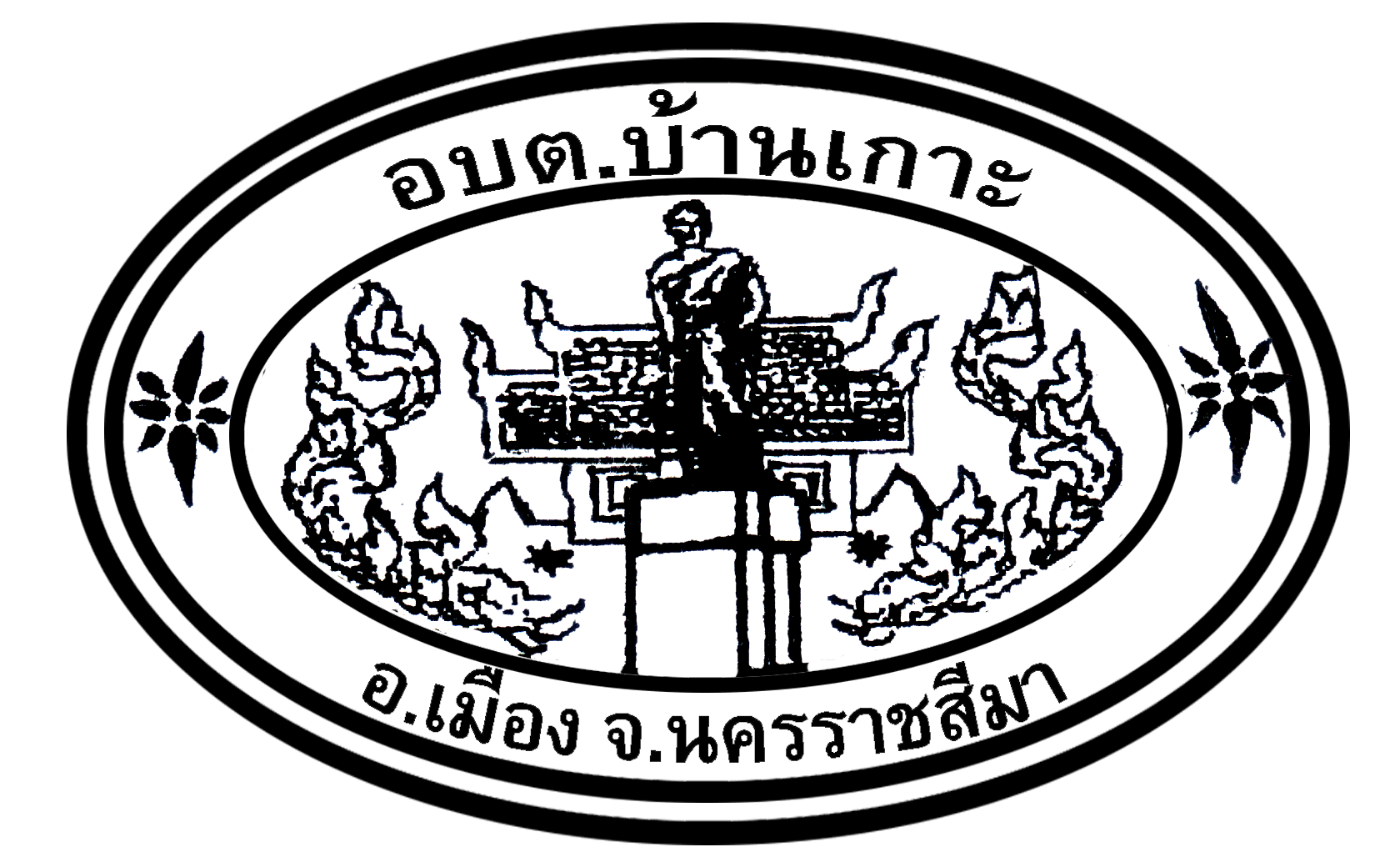 ข้อบัญญัติเรื่องงบประมาณรายจ่ายประจำปีงบประมาณ  พ.ศ.  2561ขององค์การบริหารส่วนตำบลบ้านเกาะอำเภอเมืองนครราชสีมา     จังหวัดนครราชสีมา5บันทึกหลักการและเหตุผลประกอบร่างข้อบัญญัติงบประมาณรายจ่ายประจำปีงบประมาณ พ.ศ.2561 ของ องค์การบริหารส่วนตำบลบ้านเกาะอำเภอเมืองนครราชสีมา  จังหวัดนครราชสีมาคำแถลงประกอบงบประมาณรายจ่ายประจำปีงบประมาณ พ.ศ. 2561ขององค์การบริหารส่วนตำบลบ้านเกาะอำเภอเมืองนครราชสีมา  จังหวัดนครราชสีมาประมาณการรายรับรายจ่ายตามงานและงบรายจ่ายองค์การบริหารส่วนตำบลบ้านเกาะอำเภอเมืองนครราชสีมาจังหวัดนครราชสีมาแผนงานงบกลางรายจ่ายตามงานและงบรายจ่ายองค์การบริหารส่วนตำบลบ้านเกาะอำเภอเมืองนครราชสีมาจังหวัดนครราชสีมาแผนงานบริหารงานทั่วไปรายจ่ายตามงานและงบรายจ่ายองค์การบริหารส่วนตำบลบ้านเกาะอำเภอเมืองนครราชสีมาจังหวัดนครราชสีมาแผนงานการรักษาความสงบภายในรายจ่ายตามงานและงบรายจ่ายองค์การบริหารส่วนตำบลบ้านเกาะอำเภอเมืองนครราชสีมาจังหวัดนครราชสีมาแผนงานการศึกษารายจ่ายตามงานและงบรายจ่ายองค์การบริหารส่วนตำบลบ้านเกาะอำเภอเมืองนครราชสีมาจังหวัดนครราชสีมาแผนงานสาธารณสุขรายจ่ายตามงานและงบรายจ่ายองค์การบริหารส่วนตำบลบ้านเกาะอำเภอเมืองนครราชสีมาจังหวัดนครราชสีมาแผนงานสังคมสงเคราะห์รายจ่ายตามงานและงบรายจ่ายองค์การบริหารส่วนตำบลบ้านเกาะอำเภอเมืองนครราชสีมาจังหวัดนครราชสีมาแผนงานเคหะและชุมชนรายจ่ายตามงานและงบรายจ่ายองค์การบริหารส่วนตำบลบ้านเกาะอำเภอเมืองนครราชสีมาจังหวัดนครราชสีมาแผนงานสร้างความเข็มแข็งของชุมชนรายจ่ายตามงานและงบรายจ่ายองค์การบริหารส่วนตำบลบ้านเกาะอำเภอเมืองนครราชสีมาจังหวัดนครราชสีมาแผนงานศาสนาวัฒนธรรมและนันทนาการรายจ่ายตามงานและงบรายจ่ายองค์การบริหารส่วนตำบลบ้านเกาะอำเภอเมืองนครราชสีมาจังหวัดนครราชสีมาแผนงานอุตสาหกรรมและการโยธา17ข้อบัญญัติงบประมาณรายจ่าย ประจำปีงบประมาณ พ.ศ. 2561ขององค์การบริหารส่วนตำบลบ้านเกาะอำเภอเมืองนครราชสีมา  จังหวัดนครราชสีมาโดยที่เป็นการสมควรตั้งงบประมาณรายจ่ายประจำปีงบประมาณ  พ.ศ. 2561  อาศัยอำนาจตามความในพระราชบัญญัติสภาตำบล และองค์การบริหารส่วนตำบล พ.ศ. 2537 มาตรา 87จึงตราข้อบัญญัติงบประมาณรายจ่ายประจำปี พ.ศ. 2561องค์การบริหารส่วนตำบลบ้านเกาะ ขึ้นไว้โดยความเห็นชอบของสภาองค์การบริหารส่วนตำบลบ้านเกาะ   และโดยอนุมัติของนายอำเภอเมืองนครราชสีมา   ดังต่อไปนี้	ข้อ  1  ข้อบัญญัตินี้เรียกว่า   ข้อบัญญัติงบประมาณรายจ่ายประจำปีงบประมาณ  พ.ศ. 2561	ข้อ  2  ข้อบัญญัตินี้ใช้บังคับตั้งแต่   วันที่  1  ตุลาคม  2560เป็นต้นไป	ข้อ  3  งบประมาณรายจ่ายประจำปีงบประมาณ  พ.ศ.  2561ให้ตั้งจ่ายเป็นจำนวนรวมทั้งสิ้น63,629,000.-  บาท   	ข้อ  4  งบประมาณรายจ่ายทั่วไปจ่ายจากรายได้จัดเก็บเอง หมวดภาษีจัดสรร และหมวดเงินอุดหนุนทั่วไป เป็นจำนวนรวมทั้งสิ้น 63,629,000.-บาท  โดยแยกรายละเอียดตามแผนงานได้ดังนี้18ข้อ  5  ให้ นายกองค์การบริหารส่วนตำบลและคณะผู้บริหาร  ปฏิบัติการเบิกจ่ายเงินงบประมาณที่ได้รับอนุมัติให้เป็นไปตามระเบียบการเบิกจ่ายเงินของกระทรวงมหาดไทย ว่าด้วยการรับเงิน การเบิกจ่ายเงิน การฝากเงิน การเก็บรักษาเงินและการตรวจเงินขององค์กรปกครองส่วนท้องถิ่น พ.ศ.2547 และที่ได้แก้ไขเพิ่มเติมจนถึง ฉบับที่ 3 พ.ศ.2558ตลอดจนหนังสือสั่งการ ระเบียบ กฎหมายที่เกี่ยวข้องข้อ  6  ให้ นายกองค์การบริหารส่วนตำบล  มีหน้าที่รักษาการให้เป็นไปตามข้อบัญญัตินี้		ประกาศ   ณ   วันที่   1   ตุลาคม  พ.ศ. 2560				(ลงนาม)                   						( นายวัชรพล    จอนเกาะ)					นายกองค์การบริหารส่วนตำบลบ้านเกาะ( นายนฤชาโฆษาศิวิไลซ์ )นายอำเภอเมืองนครราชสีมา19รายงานรายละเอียดประมาณการรายรับงบประมาณรายจ่ายทั่วไปประจำปีงบประมาณ พ.ศ. 2561องค์การบริหารส่วนตำบลบ้านเกาะอำเภอเมืองนครราชสีมา  จังหวัดนครราชสีมาประมาณการรายรับรวมทั้งสิ้น   63,629,000.00บาท  แยกเป็นรายได้จัดเก็บหมวดภาษีอากร						รวม     5,475,000	บาท ภาษีโรงเรือนและที่ดิน  		จำนวน 4,500,000	บาทคำชี้แจงประมาณการไว้สูงกว่าปีที่แล้ว   300,000.- บาท โดยคำนวณตามฐานและอัตราภาษีที่จัดเก็บในปี 2559 และปีปัจจุบันเป็นเกณฑ์ภาษีบำรุงท้องที่  		จำนวน         25,000	บาทคำชี้แจงประมาณการไว้ต่ำกว่าปีที่แล้ว   5,000.- บาท โดยคำนวณตามฐานและอัตราภาษีที่จัดเก็บในปี 2559 และปีปัจจุบันเป็นเกณฑ์ภาษีป้าย					จำนวน   950,000	บาทคำชี้แจงประมาณการไว้สูงกว่าปีที่แล้ว  180,000.-  บาท โดยคำนวณตามฐานและอัตราภาษีที่จัด เก็บในปี2559 และปีปัจจุบันเป็นเกณฑ์หมวดค่าธรรมเนียมค่าปรับและใบอนุญาต				รวม    914,000  	บาทค่าธรรมเนียมเกี่ยวกับใบอนุญาตการขายสุรา       		จำนวน       6,000  	บาท คำชี้แจง  ประมาณการไว้สูงกว่าปีที่แล้ว  1,000.- บาทโดยคำนวณตามฐานและอัตราภาษีที่จัดเก็บในปี 2559 และปีปัจจุบันเป็นเกณฑ์ค่าธรรมเนียมเกี่ยวกับการควบคุมอาคาร            		จำนวน100,000	บาทคำชี้แจงประมาณการไว้ต่ำกว่าปีที่แล้ว   190,000.- บาท โดยคำนวณตามฐานและอัตราภาษีที่จัดเก็บในปี 2559 และปีปัจจุบันเป็นเกณฑ์ค่าธรรมเนียมเก็บและขนขยะมูลฝอย                		จำนวน600,000 	บาท คำชี้แจงประมาณการไว้สูงกว่าปีที่แล้ว   10,000.- บาท โดยคำนวณตามฐานและอัตราภาษีที่จัดเก็บในปี 2559 และปีปัจจุบันเป็นเกณฑ์ค่าธรรมเนียมจดทะเบียนพาณิชย์                     		จำนวน5,000 	บาท คำชี้แจง ประมาณการไว้เท่ากับปีที่แล้ว  ค่าธรรมเนียมอื่นๆ		จำนวน1,000  	บาทคำชี้แจง ประมาณการไว้เนื่องจากคาดว่าจะได้รับค่าปรับผู้กระทำผิดกฎหมายและข้อบังคับท้องถิ่น        		จำนวน  10,000	บาทคำชี้แจงประมาณการไว้ต่ำกว่าปีที่แล้ว   10,000.- บาท โดยคำนวณตามฐานและอัตราภาษีที่จัดเก็บในปี 2559 และปีปัจจุบันเป็นเกณฑ์20ค่าปรับการผิดสัญญา                                          		จำนวน  100,000  	บาทคำชี้แจงประมาณการไว้ต่ำกว่าปีที่แล้ว   900,000.- บาท โดยคำนวณตามฐานและอัตราภาษีที่จัดเก็บในปี 2559 และปีปัจจุบันเป็นเกณฑ์ค่าใบอนุญาตรับทำการกำจัดสิ่งปฏิกูลหรือมูลฝอย         	จำนวน  15,000	บาท  คำชี้แจงประมาณการไว้เท่ากับปีที่แล้ว ค่าใบอนุญาตประกอบกิจการที่เป็นอันตรายต่อสุขภาพ   		จำนวน  70,000   บาทคำชี้แจงประมาณการไว้เท่ากับปีที่แล้ว ค่าใบอนุญาตการจัดตั้งสถานที่จำหน่ายอาหาร 			จำนวน 1,000	บาทคำชี้แจง ประมาณการไว้เนื่องจากคาดว่าจะได้รับค่าใบอนุญาตเกี่ยวกับการควบคุมอาคาร                   		จำนวน  3,000 	บาท คำชี้แจงประมาณการไว้ต่ำกว่าปีที่แล้ว   2,000.- บาท โดยคำนวณตามฐานและอัตราภาษีที่จัดเก็บในปี 2559 และปีปัจจุบันเป็นเกณฑ์ค่าใบอนุญาตอื่นๆ                                               	จำนวน  3,000	บาทคำชี้แจง ประมาณการไว้เนื่องจากคาดว่าจะได้รับค่าใบอนุญาตขุดดิน ถมดิน และค่าใบอนุญาตอื่นๆหมวดรายได้จากทรัพย์สิน				รวม	1,200,000	บาทดอกเบี้ย 	จำนวน1,200,000	บาทคำชี้แจง ตั้งรับไว้ต่ำกว่าปีที่แล้ว  400,000.- บาท           หมวดรายได้เบ็ดเตล็ด					รวม 105,000  บาทค่าขายแบบแปลน 	จำนวน100,000  บาท คำชี้แจงประมาณการไว้ต่ำกว่าปีที่แล้ว   50,000.- บาท โดยคำนวณตามฐานและอัตราภาษีที่จัดเก็บในปี 2559 และปีปัจจุบันเป็นเกณฑ์รายได้เบ็ดเตล็ดอื่นๆ 				จำนวน5,000   บาทคำชี้แจงประมาณการไว้เนื่องจากคาดว่าจะได้รับรายได้เบ็ดเตล็ดอื่นๆ หมวดรายได้จากทุน			รวม      10,000บาท ค่าขายทอดตลาดทรัพย์สิน                        จำนวน        10,000บาท   คำชี้แจงประมาณการไว้เนื่องจากคาดว่าจะได้รับค่าขายทอดตลาดทรัพย์สิน21รายได้ที่รัฐบาลเก็บแล้วจัดสรรให้องค์กรปกครองส่วนท้องถิ่นหมวดภาษีจัดสรร			รวม     34,590,000    บาท ภาษีและค่าธรรมเนียมรถยนต์หรือล้อเลื่อน     	จำนวน  350,000     บาทคำชี้แจงประมาณการไว้ต่ำกว่าปีที่แล้ว   50,000.- บาท โดยคำนวณตามฐานและอัตราภาษีที่จัดเก็บในปี 2559 และปีปัจจุบันเป็นเกณฑ์ภาษีมูลค่าเพิ่มตาม พ.ร.บ.กำหนดแผนฯ         จำนวน   8,500,000   บาทคำชี้แจงประมาณการไว้สูงกว่าปีที่แล้ว   500,000.- บาท โดยคำนวณตามฐานและอัตราภาษีที่จัดเก็บในปี 2559 และปีปัจจุบันเป็นเกณฑ์ภาษีมูลค่าเพิ่ม 1 ใน 9 	จำนวน      5,000,000    บาทคำชี้แจงประมาณการไว้เท่ากับปีที่แล้ว ภาษีธุรกิจเฉพาะ					จำนวน  300,000   บาทคำชี้แจงประมาณการไว้ต่ำกว่าปีที่แล้ว   1,700,000.- บาท โดยคำนวณตามฐานและอัตราภาษีที่จัดเก็บในปี 2559 และปีปัจจุบันเป็นเกณฑ์ภาษีสุรา					จำนวน   2,200,000   บาทคำชี้แจงประมาณการไว้สูงกว่าปีที่แล้ว  200,000.- บาท โดยคำนวณตามฐานและอัตราภาษีที่จัดเก็บในปี 2559 และปีปัจจุบันเป็นเกณฑ์ภาษีสรรพสามิต				จำนวน     5,000,000    บาทคำชี้แจงประมาณการไว้สูงกว่าปีที่แล้ว  1,400,000  บาท โดยคำนวณตามที่ได้รับการจัดสรรใน   2559 เป็นเกณฑ์ค่าภาคหลวง(และธรรมเนียมป่าไม้)		จำนวน          10,000บาทคำชี้แจงประมาณการไว้เท่ากับปีที่แล้ว   ค่าภาคหลวงแร่				จำนวน         110,000    บาทคำชี้แจงประมาณการไว้สูงกว่าปีที่แล้ว  60,000  บาท โดยคำนวณตามที่ได้รับการจัดสรรใน   2559 เป็นเกณฑ์ค่าภาคหลวงปิโตรเลียม	 จำนวน    120,000 บาทคำชี้แจงประมาณการไว้ต่ำกว่าปีที่แล้ว  120,000  บาท โดยคำนวณตามที่ได้รับการจัดสรรใน   2559 เป็นเกณฑ์ ค่าธรรมเนียมจดทะเบียนสิทธิและนิติกรรมตามประมวลกฎหมายที่ดินจำนวน     13,000,000  บาทคำชี้แจงประมาณการไว้สูงกว่าปีที่แล้ว  1,300,000บาท โดยคำนวณตามที่ได้รับการจัดสรรใน   2559 เป็นเกณฑ์รายได้ที่รัฐบาลอุดหนุนให้องค์กรปกครองส่วนท้องถิ่นหมวดเงินอุดหนุนทั่วไป			รวม    21,335,000 บาท เงินอุดหนุนทั่วไปสำหรับดำเนินการตามอำนาจหน้าที่และภารกิจถ่ายโอนเลือกทำ                      									จำนวน21,335,000 บาทคำชี้แจง ประมาณการไว้สูงกว่าปีที่แล้ว จำนวน 435,000   บาท   รายจ่ายแผนงานบริหารทั่วไป งานบริหารทั่วไป   สำนักงานปลัด71รายละเอียดงบประมาณรายจ่ายทั่วไปประจำปีงบประมาณ พ.ศ. 2561องค์การบริหารส่วนตำบลบ้านเกาะอำเภอเมืองนครราชสีมา  จังหวัดนครราชสีมาประมาณการรายจ่ายรวมทั้งสิ้น  63,629,000 บาท  จ่ายจากรายได้จัดเก็บเอง  หมวดภาษีจัดสรร และ หมวดเงินอุดหนุนทั่วไป  แยกเป็นแผนงานบริหารงานทั่วไป 	(สำนักงานปลัด)งานบริหารทั่วไป						รวม            13,522,000 บาทงบบุคลากร  (52000000)  			   	   ตั้งไว้รวม             7,275,400 บาท       หมวดเงินเดือน (ฝ่ายการเมือง)(52100000)		          รวม              1,965,400  บาท ประเภท เงินเดือนนายก/รองนายก (5210100)   	                   ตั้งไว้	              532,100  บาท เพื่อจ่ายเป็นเงินเดือนผู้บริหาร  ประจำปี  จำนวน   3   คน   ดังนี้            (1)   นายก อบต.                      จำนวน  1   คน              (2)   รองนายก อบต.                  จำนวน  2   คน  ตั้งจ่ายจากเงินรายได้ ปรากฏในแผนงานบริหารงานทั่วไป (00110) งานบริหารทั่วไป (00111) ประเภท เงินค่าตอบแทนประจำตำแหน่งนายก/รองนายก  (5210200)   		ตั้งไว้   45,600 บาท เพื่อจ่ายเป็นเงินค่าตอบแทนประจำตำแหน่งประจำปี  จำนวน  3   คน  ดังนี้           (1)   นายก อบต.                      จำนวน  1   คน             (2)   รองนายก อบต.                 จำนวน  2   คน  ตั้งจ่ายจากเงินรายได้ ปรากฏในแผนงานบริหารงานทั่วไป (00110) งานบริหารทั่วไป (00111) ประเภท เงินค่าตอบแทนพิเศษนายก/รองนายก      (5210300)          		ตั้งไว้   45,600 บาท           เพื่อจ่ายเป็นเงินค่าตอบแทนพิเศษ จำนวน  3  คน  ประจำปี  ดังนี้(1)  นายก อบต.                         จำนวน  1  คน  (2)  รองนายก อบต.                    จำนวน  2  คน  ตั้งจ่ายจากเงินรายได้ ปรากฏในแผนงานบริหารงานทั่วไป (00110) งานบริหารทั่วไป (00111) ประเภท เงินค่าตอบแทนเลขานุการ/ที่ปรึกษานายก  (5210400)            		ตั้งไว้   90,800 บาท เพื่อจ่ายเป็นเงินค่าตอบแทนเลขานุการ/ที่ปรึกษานายกเทศมนตรี  ตามระเบียบฯที่กำหนดไว้ ตั้งจ่ายจากเงินรายได้ ปรากฏในแผนงานบริหารงานทั่วไป (00110) งานบริหารทั่วไป (00111) ประเภท เงินค่าตอบแทนสมาชิกสภา  (5210600)     			ตั้งไว้ 	   1,251,300  บาท เพื่อจ่ายเป็นเงินค่าตอบแทนประธานสภา รองประธานสภา และ เลขานุการสภา สมาชิกสภา ตามระเบียบฯที่กำหนดไว้ ตั้งจ่ายจากเงินรายได้ ปรากฏในแผนงานบริหารงานทั่วไป (00110) งานบริหารทั่วไป (00111)      72หมวดเงินเดือน (ฝ่ายประจำ)(52200000)         			รวม   5,310,000  บาท      ประเภท เงินเดือนของพนักงาน (5220100)        				ตั้งไว้   3,800,000  บาท            เพื่อจ่ายเป็นเงินเดือนพนักงานส่วนตำบล	จำนวน 11 อัตรา   ดังนี้เงินเดือน ปลัด อบต.				จำนวน  1  อัตราเงินเดือน รองปลัด อบต.			จำนวน  1  อัตรา เงินเดือน หัวหน้าสำนักปลัด อบต.		จำนวน  1  อัตราเงินเดือน หัวหน้าฝ่ายบริหารทั่วไป		จำนวน  1  อัตราเงินเดือน นักวิเคราะห์นโยบายและแผน(ชก.)	จำนวน  1  อัตรา  เงินเดือน นิติกร(ชก.)				จำนวน  1  อัตรา เงินเดือน นักทรัพยากรบุคคล(ชก.)		จำนวน  1  อัตราเงินเดือน นักพัฒนาชุมชน (ชก.)			จำนวน  1  อัตราเงินเดือน นักพัฒนาชุมชน (ปก.)			จำนวน  1  อัตราเงินเดือน นักประชาสัมพันธ์ (ชก.)		จำนวน  1  อัตราเงินเดือน เจ้าพนักงานธุรการ(ชง.)		จำนวน  1  อัตรา และ/หรือ ตามแผนอัตรากำลังสามปี ตั้งจ่ายจากเงินรายได้ ปรากฏในแผนงานบริหารงานทั่วไป  (00110) งานบริหารทั่วไป (00111) ประเภท เงินประจำตำแหน่งเงินค่าตอบแทนรายเดือน (5220300)  	  	ตั้งไว้       270,000   บาท           เพื่อใช้จ่ายเป็นเงินประจำตำแหน่งและเงินค่าตอบแทนรายเดือนให้แก่พนักงานส่วนตำบลที่ดำรงตำแหน่งนักบริหารงาน ในสายงานผู้บริหารที่มีสิทธิได้รับเงินประจำตำแหน่ง  ตั้งจ่ายจากเงินรายได้ ปรากฏในแผนงานบริหารงานทั่วไป (00110) งานบริหารทั่วไป (00111) ประเภท ค่าจ้างพนักงานจ้าง   (5220600)                 	  		ตั้งไว้  1,120,000  บาท            เพื่อจ่ายเป็นค่าตอบแทนให้แก่พนักงานจ้าง 		จำนวน 	9 อัตรา ดังนี้           (1)  ค่าจ้างพนักงานจ้างตามภารกิจ  แม่ครัว		จำนวน	1 อัตรา           (2)  ค่าจ้างพนักงานจ้างตามภารกิจ  พนักงานวิทยุ		จำนวน	1 อัตรา           (3)  ค่าจ้างพนักงานจ้างตามภารกิจ  ผช.จนท.ธุรการ  	จำนวน	1 อัตรา           (4)  ค่าจ้างพนักงานจ้างตามภารกิจ พนักงานขับรถยนต์	จำนวน	1 อัตรา           (5)  ค่าจ้างพนักงานจ้างทั่วไป	 คนงานทั่วไป		จำนวน	4 อัตรา           (6)  ค่าจ้างพนักงานจ้างทั่วไป	 พนักงานขับรถยนต์       จำนวน	1 อัตราและ/หรือ ตามแผนอัตรากำลังสามปี ตั้งจ่ายจากเงินรายได้ ปรากฏในแผนงานบริหารงานทั่วไป (00110) งานบริหารทั่วไป (00111) ประเภท เงินเพิ่มต่างๆ ของพนักงานจ้าง (5220700)    			ตั้งไว้     120,000  บาท           เพื่อจ่ายเป็นเงินเพิ่มค่าครองชีพชั่วคราวและเงินเพิ่มต่าง ๆ ให้แก่ พนักงานจ้างตามภารกิจ และพนักงานจ้างทั่วไป    ตั้งจ่ายจากเงินรายได้ ปรากฏในแผนงาน บริหารงานทั่วไป (00110) งานบริหาร ทั่วไป (00111)    73งบดำเนินงาน(53000000)	                    	                รวม    5,205,000  บาท หมวดค่าตอบแทน (53100000)               		           ตั้งไว้รวม       875,000   บาท      ประเภท  ค่าตอบแทนผู้ปฏิบัติราชการอันเป็นประโยชน์แก่องค์กรปกครองส่วนท้องถิ่น  (5310100) ตั้งไว้รวม  540,000  บาท  เพื่อจ่ายเป็นเงินค่าตอบแทนผู้ปฏิบัติราชการอันเป็นประโยชน์แก่องค์กรปกครองส่วนท้องถิ่น   ดังนี้ เพื่อจ่ายเป็นเงินค่าตอบแทนการปฏิบัติงานของผู้ปฏิบัติราชการอันเป็นประโยชน์ แก่ องค์การบริหารส่วนตำบล  เช่นค่าตอบแทนคณะกรรมการตรวจงาน ผู้ควบคุมงาน คณะกรรมการสอบคัดเลือกคณะกรรมการประเมินผลงาน คณะกรรมการสอบสวน ค่าตอบแทน อปพร. และอื่นๆ เป็นต้น ตั้งไว้ 20,000 บาท ตั้งจ่ายจากเงินรายได้ ปรากฏในแผนงานบริหารงานทั่วไป (00110) งานบริหารทั่วไป(00111) เพื่อจ่ายเป็นเงินค่าทดแทนกรณี พนักงานจ้าง  ประสบอันตราย  เจ็บป่วยและ/หรือสูญเสียจากการทำงานให้แก่ทางราชการ ตั้งไว้  20,000  บาท ตั้งจ่ายจากเงินรายได้ ปรากฏในแผนงานบริหารงานทั่วไป (00110) งานบริหารทั่วไป (00111)เพื่อจ่ายเป็นเงินประโยชน์ตอบแทนอื่น สำหรับพนักงานส่วนท้องถิ่นเป็นกรณีพิเศษ (เงินรางวัลประจำปี)   ตั้งไว้  500,000 บาท  ตั้งจ่ายจากเงินรายได้ ปรากฏในแผนงานบริหารงานทั่วไป (00110) งานบริหารทั่วไป (00111)ประเภท ค่าตอบแทนการปฏิบัติงานนอกเวลาราชการ (5310300)    	    ตั้งไว้      15,000   บาท   เพื่อจ่ายเป็นค่าตอบแทนนอกเวลาให้กับผู้ที่ปฏิบัติงานนอกเวลาราชการตามคำสั่งตั้งจ่ายจากเงินรายได้ปรากฏในแผนงานบริหารงานทั่วไป (00110) งานบริหารทั่วไป(00111) ประเภท ค่าเช่าบ้าน  (5310400)                          	                        ตั้งไว้    280,000  บาท เพื่อจ่ายเป็นค่าเช่าบ้านให้กับพนักงานส่วนตำบลที่มีสิทธิเบิกได้ตามระเบียบฯตั้งจ่ายจากเงินรายได้ปรากฏในแผนงานบริหารงานทั่วไป(00110)  งานบริหารทั่วไป (00111) ประเภท เงินช่วยเหลือการศึกษาบุตร  (5310500)      		             ตั้งไว้       40,000  บาท เพื่อจ่ายเป็นเงินช่วยเหลือการศึกษาบุตรให้แก่พนักงานส่วนตำบลลูกจ้างประจำและผู้บริหารที่มีสิทธิเบิกเงินช่วยเหลือการศึกษาบุตรตามระเบียบฯ ตั้งจ่ายจากเงินรายได้ปรากฏในแผนงานบริหารงานทั่วไป (00110) งานบริหารทั่วไป (00111) หมวดค่าใช้สอย (53200000)                 	      	   	 ตั้งไว้รวม      2,500,000 บาท    ประเภท รายจ่ายเพื่อให้ได้มาซึ่งบริการ  (5320100)                      ตั้งไว้         1,000,000  บาท เพื่อจ่ายเป็นค่าจ้างเหมาบริการต่าง ๆ เช่น-  ค่าเย็บหนังสือ  เข้าปกหนังสือ ค่าจ้างถ่ายเอกสาร วารสาร  สิ่งพิมพ์และข้อบังคับต่าง ๆ          -  ค่าธรรมเนียม  ค่าธรรมเนียมศาล ค่าระวางรถบรรทุก ค่าเบี้ยประกันภัย           -  ค่าลงทะเบียนต่าง ๆ เช่น ค่าลงทะเบียนการอบรมสัมมนาของเจ้าหน้าที่ท้องถิ่นตามระเบียบที่ทางราชการกำหนด       -   ค่าจ้างเหมาบริการอื่น เช่น ค่าจ้างเหมาแบกหามสัมภาระ ค่าจ้างเหมาทำสิ่งของต่าง ๆ ค่าบริการกำจัดปลวกฯ ค่าจ้างเหมายามและค่าจ้างเหมาบริการอื่น ๆ ตั้งจ่ายจากเงินรายได้ ปรากฏในแผนงานบริหารงานทั่วไป(00110)งานบริหารทั่วไป (00111) 74ประเภท รายจ่ายเกี่ยวกับการรับรองและพิธีการ (5320200)   			ตั้งไว้  30,000  บาท               เพื่อจ่ายเป็นค่ารับรองในการประชุมสภาหรือประชุมต่างๆ ที่เกี่ยวข้องกับ อบต. หรือรับรอง ผู้ตรวจงานงานราชการและเยี่ยมชมองค์การบริหารส่วนตำบลตั้งจ่ายจากเงินรายได้ ปรากฏในแผนงานบริหารงานทั่วไป (00110)  งานบริหารทั่วไป (00111)ประเภท รายจ่ายเกี่ยวเนื่องกับการปฏิบัติราชการที่ไม่เข้าลักษณะรายจ่ายอื่น (5320300) ตั้งไว้รวม 920,000 บาท เพื่อจ่ายเป็นค่าใช้จ่ายเกี่ยวเนื่องกับการปฏิบัติราชการที่ไม่เข้าลักษณะรายจ่ายอื่น  ดังนี้ค่าใช้จ่ายในการเลือกตั้ง ตั้งไว้  450,000  บาท สำหรับจ่ายเป็นค่าใช้จ่ายในการเลือกตั้งสมาชิกสภา อบต. และเลือกตั้งนายก อบต. ตั้งจ่ายจากเงินรายได้ ปรากฏในแผนงานบริหารทั่วไป (00110)  งานบริหารทั่วไป (00111)(2)  ค่าใช้จ่ายในการเดินทางไปราชการ ตั้งไว้ 50,000 บาท สำหรับเป็นค่าเบี้ยเลี้ยง ค่าพาหนะ  ค่าที่พักและค่าใช้จ่ายอื่น ๆ ในการเดินทางไปราชการ หรือไปอบรมสัมมนาของพนักงาน   ส่วนตำบล ลูกจ้าง ผู้บริหารและสมาชิกสภา ทั้งในประเทศและนอกประเทศ และผู้ที่กระทรวงมหาดไทยสั่งให้ปฏิบัติราชการให้องค์กรปกครองส่วนท้องถิ่นหรือผู้ที่องค์กรปกครองส่วนท้องถิ่นสั่งให้ปฏิบัติราชการให้องค์กรปกครองส่วนท้องถิ่นตามระเบียบกระทรวงมหาดไทยว่าด้วยค่าใช้จ่ายในการเดินทางไปราชการของเจ้าหน้าที่ท้องถิ่น  พ.ศ.2526  (แก้ไขเพิ่มเติมถึงฉบับที่6)  พ.ศ.2548 ตั้งจ่ายจากเงินรายได้  ปรากฏในแผนงานบริหารทั่วไป (00110)  งานบริหารทั่วไป (00111)          (3)   ค่าของขวัญ ของรางวัล ของที่ระลึกและเงินรางวัล ตั้งไว้  5,000  บาท เพื่อใช้ในการจัดงานกิจกรรมต่าง ๆ ที่มีความจำเป็นและความเหมาะสม  ตั้งจ่ายจากเงินรายได้  ปรากฏในแผนงานบริหารทั่วไป (00110)  งานบริหารทั่วไป (00111) ค่าพวงมาลัย ช่อดอกไม้ กระเช้าดอกไม้ พวงหรีดและพวงมาลา ตั้งไว้  5,000  บาท สำหรับพิธีการ วันสำคัญต่างๆ หรือตามความเหมาะสมของประเพณีท้องถิ่น  ตั้งจ่ายจากเงินรายได้  ปรากฏในแผนงานบริหารทั่วไป (00110)  งานบริหารทั่วไป (00111)ค่าใช้จ่ายในการจัดงานราชพิธีต่าง ๆ  ตั้งไว้  250,000  บาท   เพื่อจ่ายเป็นค่าใช้จ่ายในการจัดงานหรือเกี่ยวเนื่องกับการจัดงานพิธีต่าง ๆ ซึ่งเป็นวันสำคัญของทางราชการ เช่นวันปิยะมหาราช วันเฉลิมพระชนมพรรษา เป็นต้น  ตั้งจ่ายจากเงินรายได้  ปรากฏในแผนงานบริหารทั่วไป (00110)  งานบริหารทั่วไป (00111) แผนพัฒนาท้องถิ่นสี่ปี (2561 – 2564) หน้า 87ค่าใช้จ่ายโครงการจัดตั้งศูนย์อินเตอร์เน็ตหมู่บ้าน(ระบบ WI-FI  ชุมชน ) เพื่อการศึกษาและการเรียนรู้  ตั้งไว้ 100,000  บาท  เพื่อจ่ายเป็นค่าใช้จ่ายในจัดตั้งศูนย์อินเตอร์เน็ตหมู่บ้าน(ระบบ WI-FI  ชุมชน ) เพื่อการศึกษาและการเรียนรู้ตั้งจ่ายจากเงินรายได้ ปรากฏในแผนงานบริหารทั่วไป (00110)  งานบริหารทั่วไป (00111) แผนพัฒนาท้องถิ่นสี่ปี (2561 – 2564) หน้า 109ค่าใช้จ่ายโครงการเพื่อการเข้าสู่ประชาคมเศรษฐกิจอาเซียน(AECAsean Economics Community )  ตั้งไว้  30,000  บาท  ตั้งจ่ายจากเงินรายได้  ปรากฏในแผนงานบริหารทั่วไป (00110)  งานบริหารทั่วไป (00111) แผนพัฒนาท้องถิ่นสี่ปี (2561 – 2564) หน้า 11475ค่าใช้จ่ายโครงการฝึกอบรมคุณธรรม จริยธรรม ให้กับบุคลากร อบต.	            ตั้งไว้  30,000  บาทตั้งจ่ายจากเงินรายได้  ปรากฏในแผนงานบริหารทั่วไป (00110)  งานบริหารทั่วไป (00111) แผนพัฒนาท้องถิ่นสี่ปี (2561 – 2564) หน้า 107ประเภท ค่าบำรุงรักษาและซ่อมแซมทรัพย์สิน  (5320400)     	 	         ตั้งไว้  550,000 บาท                  เพื่อจ่ายเป็นค่าใช้จ่ายในการบำรุงรักษาและปรับปรุงครุภัณฑ์ทุกประเภท เช่น ประกอบ ดัดแปลง รวมทั้งบำรุงรักษาโครงสร้างครุภัณฑ์ยานพาหนะ เช่น รถบรรทุกน้ำดับเพลิงเอนกประสงค์  ครุภัณฑ์คอมพิวเตอร์ ครุภัณฑ์เครื่องพิมพ์ดีด   เครื่องอัดสำเนา   เครื่องปรับอากาศ   เครื่องคอมพิวเตอร์  เครื่องถ่ายเอกสาร รถยนต์หรือยานพาหนะของทางราชการ รวมถึง วัสดุ  ครุภัณฑ์ ของอบต,บ้านเกาะทุกชนิด เพื่อให้สามารถใช้งานได้ตามปกติ ตั้งจ่ายจากเงินรายได้ ปรากฏในแผนงานบริหารงานทั่วไป (00110)  งานบริหารทั่วไป (00111)หมวดค่าวัสดุ (53300000)                            	       		ตั้งไว้รวม  785,000  บาท    ประเภท วัสดุสำนักงาน  (5330100)                             	               ตั้งไว้    200,000   บาท    เพื่อจ่ายเป็นค่าซื้อสิ่งของ เครื่องใช้ต่าง ๆ เพื่อใช้ในสำนักงาน เช่น กระดาษ แฟ้ม ปากกา ดินสอ ฯลฯ ตั้งจ่ายจากเงินรายได้ ปรากฏในแผนงานบริหารงานทั่วไป (00110) งานบริหารทั่วไป (00111)ประเภท วัสดุไฟฟ้าและวิทยุ (5330200)	                         	               ตั้งไว้      15,000  บาท            เพื่อจ่ายเป็น ค่าวัสดุไฟฟ้าและวิทยุ เช่น  ไมโครโฟน ขาตั้งไมโครโฟน สายไฟ หลอดไฟ ปลั๊กไฟ สวิตซ์ไฟฟ้า   ฯลฯ รวมถึง ค่าติดตั้งไฟฟ้าในสำนักงานและอื่น ๆ  ที่เกี่ยวข้อง ตั้งจ่ายจากเงินรายได้ ปรากฏในแผนงานบริหารงานทั่วไป (00110)  งานบริหารทั่วไป (00111)ประเภท วัสดุงานบ้านงานครัว (5330300)	      		               ตั้งไว้      20,000  บาท เพื่อจ่ายเป็นค่าวัสดุงานบ้านงานครัวต่างๆ เช่น กระติกน้ำร้อน แปรง ไม้กวาด เข่ง ที่ตักมูลฝอย  ถ้วยชาม  ช้อนส้อม  แก้วน้ำจานรอง  ผงซักฟอก  น้ำยาล้างจาน  กระจกเงา  ผ้าปูโต๊ะ  ผ้าปูที่นอน ผ้าห่ม มุ้ง ฯลฯ เพื่อรองรับประชาชนผู้มาใช้บริการ /ผู้มาติดต่อราชการ  ตั้งจ่ายจากเงินรายได้ ปรากฏในแผนงานบริหารงานทั่วไป (00110)  งานบริหารทั่วไป (00111)ประเภท  วัสดุก่อสร้าง  (5330600)  	       		  	   	    ตั้งไว้       30,000  บาท    เพื่อจ่ายเป็นค่า วัสดุอุปกรณ์ต่าง ๆ ที่เกี่ยวข้องกับการก่อสร้างตั้งจ่ายจากเงินรายได้ ปรากฏในแผนงานบริหารงานทั่วไป (00110) งานบริหารทั่วไป (00111)ประเภท วัสดุยานพาหนะและขนส่ง (5330700)	    		    	    ตั้งไว้       70,000  บาท เพื่อจ่ายเป็นค่าวัสดุยานพาหนะและขนส่งต่างๆ เช่น แบตเตอรี่ ยางนอก ยางใน เบรก หัวเทียน  โซ่สเตอร์  กระจกมองข้าง  กันชน  เบาะรถ  เพลา ตลับลูกปืน ฯลฯ สำหรับใช้กับยานพาหนะต่างๆตามภารกิจ อำนาจหน้าที่  ตั้งจ่ายจากเงินรายได้ ปรากฏในแผนงานบริหารงานทั่วไป (00110)  งานบริหารทั่วไป(00111)ประเภท วัสดุเชื้อเพลิงและหล่อลื่น  (5330800)	    		    	  ตั้งไว้       200,000  บาท  เพื่อจ่ายเป็นค่าวัสดุเชื้อเพลิงและหล่อลื่นต่างๆ เช่น น้ำมันดีเซล,น้ำมันเบนซิน,ก๊าช,ถ่าน,แก๊ส,น้ำมันเครื่องเกรดต่างๆ,จารบี และเชื้อเพลิงอื่นๆ ฯลฯ สำหรับใช้กับยานพาหนะ,เครื่องจักรกล เครื่องมือต่างๆ ภายในงานและภารกิจที่เกี่ยวข้องกับงานตามอำนาจหน้าที่ ตั้งจ่ายจากเงินรายได้ ปรากฏในแผนงานบริหารงานทั่วไป (00110)  งานบริหารทั่วไป (00111)76ประเภท วัสดุการเกษตร  (5331000)	                         	    	  ตั้งไว้         10,000  บาท  เพื่อจ่ายเป็นค่าวัสดุการเกษตรต่างๆ เช่น ดิน  ปุ๋ย  กระถาง  ฯลฯ ตั้งจ่ายจากเงินรายได้ ปรากฏในแผนงานบริหารงานทั่วไป (00110)  งานบริหารทั่วไป (00111)ประเภท วัสดุโฆษณาและเผยแพร่  (5331100)	    		           ตั้งไว้          40,000  บาท เพื่อจ่ายเป็นค่าวัสดุโฆษณาและเผยแพร่ต่างๆ ป้ายบอกเขต อบต. ป้ายประชาสัมพันธ์  ป้ายซอย  แผ่นพับ รวมถึงค่าจ้างทำและอื่นๆ ตั้งจ่ายจากเงินรายได้ ปรากฏในแผนงานบริหารงานทั่วไป (00110)  งานบริหารทั่วไป (00111)ประเภท วัสดุคอมพิวเตอร์   (5331400)	                             	           ตั้งไว้        100,000  บาท  เพื่อจ่ายเป็นค่าวัสดุคอมพิวเตอร์ต่างๆ เช่น แผ่นหรือจานบันทึกข้อมูล เทปบันทึกข้อมูล หัวพิมพ์  หรือแถบพิมพ์  สำหรับคอมพิวเตอร์  ตลับผงหมึก  แป้นกรองแสง  กระดาษต่อเนื่อง  แป้นพิมพ์  เมนบอร์ด เมโมรีชีปเครื่องอ่านและบันทึกข้อมูลแบบต่างๆ  ซีดีรอม  โปรแกรมคอมพิวเตอร์ที่มีราคาต่อหน่วยไม่เกิน 20,000.- บาท  เม้าส์ พริ้นเตอร์  สวิตซิ่งบ๊อกซ์ ฯลฯ  ตั้งจ่ายจากเงินรายได้ ปรากฏในแผนงานบริหารงานทั่วไป (00110)  งานบริหารทั่วไป (00111)ประเภท  วัสดุอื่น ๆ (5331700)			              		  ตั้งไว้        100,000  บาท    เพื่อจ่ายเป็นค่า วัสดุอุปกรณ์ต่าง ๆ ที่ไม่เข้าลักษณะและประเภทตามระเบียบวิธีการงบประมาณ เช่นป้ายบอกซอย ป้ายสัญญาณจราจร  กระจกโค้ง และหรือวัสดุอื่น ๆ ตั้งจ่ายจากเงินรายได้ ปรากฏในแผนงานบริหารงานทั่วไป (00110) งานบริหารทั่วไป (00111)หมวดค่าสาธารณูปโภค  (53400000)               	            ตั้งไว้รวม       1,045,000  บาท ประเภท ค่าไฟฟ้า    (5340100)                                                 ตั้งไว้           600,000  บาท เพื่อจ่ายเป็นค่ากระแสไฟฟ้าภายในและภายนอกอาคารสำนักงานในภารกิจอำนาจหน้าที่ตลอดจนค่าไฟฟ้าสาธารณะที่ใช้เกิน10% ตั้งจ่ายจากเงินรายได้ ปรากฏในแผนงานบริหารงานทั่วไป (00110) งานบริหารทั่วไป (00111)ประเภท ค่าน้ำประปา (5340200)		               		ตั้งไว้          25,000   บาท                  เพื่อจ่ายเป็นค่าน้ำประปาสำหรับที่ทำการองค์การบริหารส่วนตำบล ตั้งจ่ายจากเงินรายได้ ปรากฏในแผนงานบริหารงานทั่วไป (00110)งานบริหารทั่วไป (00111)ประเภท ค่าโทรศัพท์   (5340300)                          			ตั้งไว้          10,000  บาท เพื่อจ่ายเป็นค่าโทรศัพท์ที่ใช้ในราชการตามภารกิจรวมถึงค่าใช้จ่ายเพื่อให้ได้ใช้บริการดังกล่าวและค่าใช้จ่ายที่เกิดขึ้นเกี่ยวกับการใช้บริการเช่น ค่าเช่าเครื่อง,ค่าเช่าเลขหมายโทรศัพท์,ค่าบำรุงรักษาสาย,ค่าธรรมเนียมอื่นๆ เป็นต้น  ตั้งจ่ายจากเงินรายได้ ปรากฏในแผนงานบริหารงานทั่วไป (00110) งานบริหารทั่วไป (00111)ประเภท ค่าไปรษณีย์   (5340400)			                   ตั้งไว้          50,000  บาท	  เพื่อจ่ายเป็น ค่าไปรษณีย์ ค่าโทรเลข ค่าธนาณัติ ค่าซื้อดวงตราไปรษณียากร   ค่าเช่าตู้ไปรษณีย์ใช้ในราชการตามภารกิจ อำนาจหน้าที่ ตั้งจ่ายจากเงินรายได้ ปรากฏในแผนงานบริหารงานทั่วไป (00110) งานบริหารทั่วไป (00111)77 ประเภท ค่าบริการทางด้านโทรคมนาคม   (5340500)    		  	    ตั้งไว้      360,000  บาท  เพื่อจ่ายเป็นค่าบริการทางด้านโทรคมนาคม เช่น ค่าโทรภาพหรือโทรสาร(FACSIMILE) ค่าเทเล็กซ์  (TALEX)  ค่าสื่อสารผ่านดาวเทียม ค่าใช้จ่ายเกี่ยวกับการใช้ระบบอินเตอร์เน็ต  (INTERNET) ได้แก่ ค่าธรรมเนียม ค่าสมาชิก ค่าขอใช้หมายเลข ค่าเช่าหมายเลข ค่าใช้บริการ และค่าสื่อสารอื่นๆ ตั้งจ่ายจากเงินรายได้ ปรากฏในแผนงานบริหารงานทั่วไป (00110) งานบริหารทั่วไป (00111)งบลงทุน  (54000000)	    		  	ตั้งไว้รวม 	         1,026,600  บาท  หมวดครุภัณฑ์(54100000)                                        รวม                   526,600   บาท    ประเภท ครุภัณฑ์สำนักงาน (5410100 )                      ตั้งไว้รวม                         7,000    บาท เพื่อจ่ายเป็นค่าจัดซื้อ  ครุภัณฑ์สำนักงานต่างๆ  สำหรับใช้ตามภารกิจอำนาจหน้าที่    ดังนี้ เพื่อจ่ายเป็นค่าจัดซื้อ โต๊ะทำงาน ขนาดกว้างไม่น้อยกว่า  80 ซม.ยาวไม่น้อยกว่า150 ซม. สูงไม่น้อยกว่า 75  ซม. มี 1 ลิ้นชัก, 1 ตู้เก็บเอกสารด้านขวา   และ 1 ตู้เก็บเอกสารด้านซ้าย  ตั้งไว้ 5,000 บาท  ไม่ปรากฏในบัญชีราคามาตรฐานครุภัณฑ์ 2560 ตั้งจ่ายจากเงินอุดหนุนทั่วไปปรากฏในแผนงานบริหารทั่วไป (00110)  งานบริหารทั่วไป (00111) แผนพัฒนาท้องถิ่นสี่ปี (2561 – 2564) หน้า 108 เพื่อจ่ายเป็นค่าจัดซื้อเก้าอี้สำนักงาน หนัง ( PVC ) มีที่ท้าวแขน และโช๊คปรับระดับสูงต่ำขนาดกว้างไม่น้อยกว่า 80  ซม. ยาวไม่น้อยกว่า 150  ซม.สูงไม่น้อยกว่า 75 ซม. ตั้งไว้ 2,000 บาท  ไม่ปรากฏในบัญชีราคามาตรฐานครุภัณฑ์ 2560   ตั้งจ่ายจากเงินอุดหนุนทั่วไป   ปรากฏในแผนงานบริหารทั่วไป (00110)  งานบริหารทั่วไป (00111) แผนพัฒนาท้องถิ่นสี่ปี (2561 – 2564) หน้า 108ประเภท ครุภัณฑ์ไฟฟ้าและวิทยุ (5410600 )                ตั้งไว้รวม                       346,000   บาท เพื่อจ่ายเป็นค่าจัดซื้อ ครุภัณฑ์ไฟฟ้าและวิทยุ  ดังนี้        (1)  เพื่อจ่ายเป็นค่าจัดซื้อกล้องโทรทัศน์วงจรปิดชนิดเครือข่าย แบบมุมมองคงที่สำหรับติดตั้งภายในอาคาร (Indoor Fixed Network Camera) แบบที่ 1 พร้อมติดตั้ง จำนวน 16  ตัว  ราคาตัวละ  17,000 บาท  ตั้งไว้  272,000 บาท โดยมีคุณลักษณะพื้นฐานดังนี้          - มีความละเอียดของภาพสูงสุดไม่น้อยกว่า 1,280x720 pixel หรือไม่น้อยกว่า 921,600 pixel         -มี ame rate ไม่น้อยกว่า 25 ภาพต่อวินาที (frame per second)          -มีความไวแสงน้อยสุด ไม่มากกว่า 0.3 LUX สำหรับการแสดงภาพสี (Color) และไม่มากกว่า 0.06 LUX สำหรับการแสดงภาพขาวดำ(Black/White)         -มีขนาดตัวรับภาพ (Image Sensor) ไม่น้อยกว่า 1/3 นิ้ว          -สามารถตรวจจับความเคลื่อนไหวอัตโนมัติ (Motion Detection) ได้          -สามารถแสดงรายละเอียดของภาพที่มีความแตกต่างของแสงมาก (Wide Dynamic Range หรือ Super Dynamic Range) ได้          -สามารถส่งสัญญาณภาพ (Streaming) ไปแสดงได้อย่างน้อย 2 แหล่ง          -ได้รับมาตรฐาน Onvif (Open Network Video Interface Forum)          -สามารถส่งสัญญาณภาพได้ตามมาตรฐาน H.264 เป็นอย่างน้อย        -สามารถใช้งานตามมาตรฐาน IPv4 และ IPv6 ได้ 78         -มีช่องเชื่อมต่อระบบเครือข่าย (Network Interface) แบบ 10/100 Base-T หรือดีกว่า และ สามารถทำงานได้ตามมาตรฐาน IEEE 802.3af หรือ IEEE 802.3at (Power over Ethernet) ในช่องเดียวกันได้        -  มีช่องสำหรับบันทึกข้อมูลลงหน่วยความจำแบบ SD Card หรือ MicroSD Card หรือ Mini SD Card                             -  ได้รับมาตรฐานด้านความปลอดภัยต่อผู้ใช้งาน        -  ผู้ผลิตต้องได้รับมาตรฐานด้านระบบการจัดการสิ่งแวดล้อม        -  ผู้ผลิตต้องได้รับมาตรฐานด้านการบริหารจัดการหรือบริหารงานที่มีคุณภาพ                                   เกณฑ์ราคากลางและคุณลักษณะพื้นฐานของระบบกล้องโทรทัศน์วงจรปิดประจำปีพ.ศ.2560 ตั้งจ่ายจากเงินอุดหนุนทั่วไป  ปรากฏในแผนงานบริหารทั่วไป (00110)   งานบริหารทั่วไป (00111) แผนพัฒนาท้องถิ่นสี่ปี (2561 – 2564) หน้า 112จัดซื้ออุปกรณ์บันทึกภาพผ่านเครือข่าย (Network Video Recorder) แบบ 16 ช่องตั้งไว้ 74,000 บาท   โดยมีคุณลักษณะพื้นฐานดังนี้              -  เป็นอุปกรณ์ที่ผลิตมาเพื่อบันทึกภาพจากกล้องวงจรปิดโดยเฉพาะ        	    - สามารถบันทึกและบีบอัดภาพได้ตามมาตรฐาน MPEG4 หรือ H.264 หรือดีกว่า         	    - มีช่องเชื่อมต่อระบบเครือข่าย (Network Interface) แบบ 10/100/1000 Base-T หรือดีกว่า                 จำนวนไม่น้อยกว่า 1 ช่อง          	    - สามารถบันทึกภาพและส่งภาพเพื่อแสดงผลที่ความละเอียดของภาพสูงสุดไม่น้อยกว่า 1,920x1,080 pixelหรือไม่น้อยกว่า 2,073,600 pixel        	    - สามารถใช้งานกับมาตรฐาน HTTP, SMTP, “NTP หรือ SNTP”, TCP/IP ได้เป็นอย่างน้อย              - สามารถติดตั้งหน่วยจัดเก็บข้อมูล (Hard Disk) จำนวนไม่น้อยกว่า4 หน่วย               - มีหน่วยจัดเก็บข้อมูลสำหรับกล้องวงจรปิดโดยเฉพาะ (Surveillance Hard Disk) ชนิด SATA ขนาดความจุรวมไม่น้อยกว่า 8TB         	    - มีช่องเชื่อมต่อ (Interface) แบบ USB จำนวนไม่น้อยกว่า 2 ช่อง         	    - สามารถใช้งานตามมาตรฐาน IPv4 และ IPv6 ได้          	    - สามารถแสดงภาพที่บันทึกจากกล้องโทรทัศน์วงจรปิดผ่านระบบเครือข่ายได้               - ผู้ผลิตต้องได้รับมาตรฐานด้านการบริหารจัดการหรือบริหารงานที่มีคุณภาพเกณฑ์ราคากลางและคุณลักษณะพื้นฐานของระบบกล้องโทรทัศน์วงจรปิดประจำปีพ.ศ.2560 ตั้งจ่ายจากเงินอุดหนุนทั่วไป   ปรากฏในแผนงานบริหารทั่วไป (00110)  งานบริหารทั่วไป (00111) แผนพัฒนาท้องถิ่นสี่ปี (2561 – 2564) หน้า 11279ประเภท ครุภัณฑ์งานบ้านงานครัว (5410900 )                    ตั้งไว้รวม                135,000  บาท เพื่อจ่ายเป็นค่าจัดซื้อ เครื่องตัดหญ้าแบบข้อแข็ง จำนวน 10 เครื่อง  ราคาเครื่องละ 9,500 บาทตั้งไว้  95,000  บาท  โดยมีคุณสมบัติดังนี้เป็นเครื่องตัดหญ้าแบบสะพายเครื่องยนต์ขนาดไม่น้อยกว่า 1.5  แรงม้าปริมาตรกระบอกสูบไม่ต่ำกว่า 30 ซีซีพร้อมใบมีดปรากฏในบัญชีราคามาตรฐานครุภัณฑ์ 2560   ตั้งจ่ายจาก เงินอุดหนุนทั่วไป   ปรากฏในแผนงานบริหารทั่วไป (00110)  งานบริหารทั่วไป (00111) แผนพัฒนาท้องถิ่นสี่ปี (2561 – 2564) หน้า 108 เพื่อจ่ายเป็นค่าจัดซื้อ  ปั๊มน้ำอัตโนมัติ แบบอินเวอร์เตอร์  550 w จำนวน 2 เครื่อง  ราคาเครื่องละ 20,000 บาท   ตั้งไว้  40,000  บาท   ไม่ปรากฏในบัญชีราคามาตรฐานครุภัณฑ์ 2560   ตั้งจ่ายจาก เงินอุดหนุนทั่วไป   ปรากฏในแผนงานบริหารทั่วไป (00110)  งานบริหารทั่วไป (00111) แผนพัฒนาท้องถิ่นสี่ปี (2561 – 2564) หน้า 108ประเภท ครุภัณฑ์คอมพิวเตอร์ (5411600)              	 		ตั้งไว้รวม       38,600  บาท            (1) เพื่อจ่ายเป็นค่าเครื่องคอมพิวเตอร์แบบพกพา ( Notebook computer) จำนวน 2 เครื่อง ราคาเครื่องละ  16,000  บาท   ตั้งไว้ 32,000  บาท  โดยมีคุณสมบัติดังนี้             - มีหน่วยประมวลผลกลาง (CPU) ไม่น้อยกว่า 2 แกนหลัก (2 core) จำนวน 1หน่วย โดยมี คุณลักษณะอย่างใดอย่างหนึ่ง หรือดีกว่า ดังนี้      1) ในกรณีที่มีหน่วยความจำแบบ Cache Memory ขนาดไม่น้อยกว่า 2 MB ต้องมีความเร็ว สัญญาณนาฬิกาพื้นฐานไม่น้อยกว่า 1.8 GHz และมีหน่วยประมวลผลด้านกราฟิก (Graphics Processing Unit) ไม่น้อยกว่า 6 แกน หรือ      2) ในกรณีที่มีหน่วยความจำแบบ Cache Memory ขนาดไม่น้อยกว่า 3 MB ต้องมีความเร็ว สัญญาณนาฬิกาพื้นฐานไม่น้อยกว่า 2.0 GHz - มีหน่วยความจำหลัก (RAM) ชนิด DDR3 หรือดีกว่า ขนาดไม่น้อยกว่า 4 GB   	- มีหน่วยจัดเก็บข้อมูล (Hard Drive) ขนาดความจุไม่น้อยกว่า 1 TB จำนวน 1 หน่วยหรือ ชนิด Solid State Disk ขนาดความจุไม่น้อยกว่า 120 GB จำนวน 1 หน่วย          		 - มีจอภาพที่รองรับความละเอียดไม่น้อยกว่า 1,366 x 768 Pixel และมีขนาดไม่น้อยกว่า 12 นิ้ว          		- มีDVD-RW หรือดีกว่า จำนวน 1 หน่วย - มีช่องเชื่อมต่อระบบเครือข่าย (Network Interface) แบบ 10/100/1000 Base-T หรือดีกว่า จำนวนไม่น้อยกว่า 1 ช่อง          		 -  สามารถใช้งาน Wi-Fi (802.11b, g, n) และ Bluetooth ได้เป็นอย่างน้อย ปรากฏตามประกาศกระทรวงเทคโนโลยีสารสนเทศและการสื่อสาร เรื่อง เกณฑ์ราคากลางและคุณลักษณะพื้นฐานครุภัณฑ์คอมพิวเตอร์  ประจำปี พ.ศ.2560  ตั้งจ่ายจากเงินอุดหนุนทั่วไป    ปรากฏในแผนงานบริหารทั่วไป (00110) งานบริหารทั่วไป (00111) แผนพัฒนาท้องถิ่นสี่ปี(2561 – 2564) หน้า 11080เพื่อจ่ายเป็นค่าเครื่องพิมพ์ชนิดเลเซอร์ชนิด LED ขาวดำ(Laser Printer ) จำนวน  2 เครื่อง ราคา เครื่องละ  3,300  บาท  รวม 6,600 บาท  โดยมีคุณสมบัติดังนี้มีความละเอียดในการพิมพ์ไม่น้อยกว่า 600x600 dpi มีความเร็วในการพิมพ์ร่างไม่น้อยกว่า 18 หน้าต่อนาที(ppm) มีหน่วยความจำ (Memory) ขนาดไม่น้อยกว่า 8 MB มีช่องเชื่อมต่อ (Interface) แบบ Parallel หรือ USB 2.0 หรือดีกว่า จำนวนไม่น้อยกว่า 1ช่อง                  - สามารถใช้ได้กับ A4, Letter, Legal และ Custom โดยมีถาดใส่กระดาษ  ได้รวมกันไม่น้อยกว่า150  แผ่น  ปรากฏตามประกาศกระทรวงเทคโนโลยีสารสนเทศและการสื่อสาร เรื่อง เกณฑ์ราคากลางและคุณลักษณะพื้นฐานครุภัณฑ์คอมพิวเตอร์  ประจำปี พ.ศ.2560 ตั้งจ่ายจากเงินอุดหนุนทั่วไป    ปรากฏในแผนงานบริหารทั่วไป (00110)งานบริหารทั่วไป (00111) แผนพัฒนาท้องถิ่นสี่ปี (2561 – 2564) หน้า 110ค่าที่ดินและสิ่งก่อสร้าง (54200000)ประเภท ค่าบำรุงรักษาและปรับปรุงที่ดินและสิ่งก่อสร้าง (5421100) 	    ตั้งไว้    500,000 บาท           เพื่อจ่ายเป็นค่าใช้จ่ายในการค่าบำรุงรักษาและปรับปรุงที่ดินและสิ่งก่อสร้างเพื่อให้สามารถใช้งานได้ปกติ  ตั้งจ่ายจากเงินรายได้ 50,000  บาท  ตั้งจ่ายจากเงินอุดหนุนทั่วไป  450,000  บาท ปรากฏในแผนงานบริหารทั่วไป (00110)  งานบริหารทั่วไป (00111)งบเงินอุดหนุน (56000000)				  	 หมวดเงินอุดหนุน (56100000)				 		ตั้งไว้รวม   15,000  บาท  ประเภท เงินอุดหนุนองค์กรปกครองส่วนท้องถิ่น (5610100 )         	      ตั้งไว้   15,000   บาท              เพื่อจ่ายเป็นอุดหนุนองค์กรปกครองส่วนท้องถิ่นอื่นตามโครงการศูนย์รวมข้อมูลข่าวสารการจัดซื้อ/จัดจ้างชอง อปท.ระดับอำเภอและศูนย์ข้อมูลท้องถิ่น ตั้งจ่ายจากเงินรายได้ ปรากฏในแผนงานบริหารทั่วไป (00110)  งานบริหารทั่วไป (00111) แผนพัฒนาท้องถิ่นสี่ปี (2561 – 2564) หน้า 105*************************รายจ่ายแผนงานบริหารทั่วไป งานบริหารงานคลัง กองคลัง81รายละเอียดงบประมาณรายจ่ายทั่วไปประจำปีงบประมาณ พ.ศ. 2561องค์การบริหารส่วนตำบลบ้านเกาะอำเภอเมืองนครราชสีมา  จังหวัดนครราชสีมาประมาณการรายจ่ายรวมทั้งสิ้น   63,629,000     บาท   จ่ายจากรายได้จัดเก็บเอง  หมวดภาษีจัดสรร และ หมวดเงินอุดหนุนทั่วไป  แยกเป็นแผนงานบริหารงานทั่วไป (กองคลัง)งานบริหารงานคลัง							รวม  3,189,040   บาทงบบุคลากร(52000000)                       				รวม  2,148,240   บาท             หมวดเงินเดือน (ฝ่ายประจำ) (52200000)  	            	   ตั้งไว้รวม   2,148,240    บาท ประเภท  เงินเดือนของพนักงาน (5220100)     	        			 ตั้งไว้ 1,466,400      บาท                  	 เพื่อจ่ายเป็นเงินเดือนพนักงานส่วนตำบล  					จำนวน 5 อัตรา ดังนี้เงินเดือนผู้อำนวยการกองคลัง (อทต.)	          		จำนวน  1  อัตรา  เงินเดือนนักวิชาการการเงินและบัญชี(ชก.)                 	จำนวน  1  อัตรา  เงินเดือนนักวิชาการคลัง(ปก.)		                  	จำนวน  1  อัตรา  เงินเดือนนักวิชาการพัสดุ(ชก.)				จำนวน  1  อัตราเงินเดือนเจ้าพนักงานจัดเก็บรายได้	(ปง.)			จำนวน  1  อัตราและ/หรือตามแผนอัตรากำลังสามปี  ตั้งจ่ายจากเงินรายได้ ปรากฏในแผนงานบริหารงานทั่วไป (00110)งานบริหารงานคลัง(00113)ประเภท เงินประจำตำแหน่ง  (5220300)    	               ตั้งไว้       42,000   บาท           เพื่อจ่ายเป็นเงินประจำตำแหน่งและเงินค่าตอบแทนรายเดือนให้แก่พนักงานส่วนตำบลที่ดำรงตำแหน่งนักบริหารงาน ในสายงานผู้บริหารที่มีสิทธิได้รับเงินประจำตำแหน่ง  ตั้งจ่ายจากเงินรายได้ ปรากฏในแผนงานบริหารงานทั่วไป (00110)  งานบริหารงานคลัง(00113)ประเภท ค่าจ้างพนักงานจ้าง  (5220600)     			    ตั้งไว้      588,120  บาท                       เพื่อจ่ายเป็นค่าตอบแทนให้แก่พนักงานจ้าง 			     จำนวน   4   อัตรา  ดังนี้ค่าจ้างพนักงานจ้างตามภารกิจ  ผู้ช่วยเจ้าหน้าที่จัดเก็บรายได้ 	    จำนวน  2  อัตรา  ค่าจ้างพนักงานจ้างตามภารกิจ  ผู้ช่วยเจ้าหน้าที่ธุรการ		    จำนวน  1  อัตรา  ค่าจ้างพนักงานจ้างตามภารกิจ  ผู้ช่วยเจ้าหน้าที่การเงินและบัญชี    จำนวน  1  อัตรา  และ/หรือตามแผนอัตรากำลังสามปี  ตั้งจ่ายจากเงินรายได้  ปรากฏในแผนงานบริหารงานทั่วไป (00110)งานบริหารงานคลัง(00113)ประเภท เงินเพิ่มต่างๆ ของพนักงานจ้าง (5220700)   			      ตั้งไว้      51,720 บาท          เพื่อจ่ายเป็นเงินเพิ่มค่าครองชีพชั่วคราวและเงินเพิ่มต่างๆ ให้แก่พนักงานจ้างจ้างตามภารกิจและหรือตามแผนอัตรากำลัง 3  ปี   ตั้งจ่ายจากเงินรายได้  ปรากฏในแผนงานบริหารงานทั่วไป (00110)งานบริหารงานคลัง(00113)82งบดำเนินงาน   (53000000)	                  				รวม	1,000,800  บาท  หมวดค่าตอบแทน  (53100000)  					 รวม	  140,800    บาท                             ประเภท  ค่าตอบแทนผู้ปฏิบัติราชการอันเป็นประโยชน์แก่องค์กรปกครองส่วนท้องถิ่น  (5310100) ตั้งไว้รวม  30,000    บาท เพื่อจ่ายเป็นเงินค่าตอบแทนผู้ปฏิบัติราชการอันเป็นประโยชน์แก่องค์กรปกครองส่วนท้องถิ่น   ดังนี้(1) เพื่อจ่ายเป็นเงินค่าตอบแทนการปฏิบัติงานของผู้ปฏิบัติราชการอันเป็นประโยชน์แก่องค์การบริหารส่วนตำบล และค่าตอบแทนคณะกรรมการตรวจรับพัสดุ คณะกรรมการตรวจการจ้าง และค่าตอบแทนกรรมการอื่น ๆ เป็นต้น   ตั้งไว้ 10,000 บาท  ตั้งจ่ายจากเงินรายได้ปรากฏในแผนงานบริหารงานทั่วไป (00110) งานบริหารงานคลัง(00113)(2) เพื่อจ่ายเป็นเงินทดแทนกรณีพนักงานจ้างประสบอันตราย เจ็บป่วย หรือสูญหาย เนื่องจากการทำงานให้ราชการ   ตั้งไว้  20,000   บาท  ตั้งจ่ายจากเงินรายได้ ปรากฏในแผนงานบริหารทั่วไป(00110) งานบริหารงานคลัง (00113)ประเภท ค่าตอบแทนการปฏิบัติงานนอกเวลาราชการ  (5310300)    	    ตั้งไว้    10,000   บาท  เพื่อจ่ายเป็นตอบแทนนอกเวลาของผู้ปฏิบัติงานนอกเวลาราชการ ตามคำสั่งของ อบต.   ตั้งจ่ายจากเงินรายได้ ปรากฏในแผนงานบริหารงานทั่วไป (00110)งานบริหารงานคลัง(00113)ประเภท ค่าเช่าบ้าน (5310400)   	    ตั้งไว้    88,000   บาท                                           เพื่อจ่ายเป็นค่าเช่าบ้านให้แก่พนักงานส่วนตำบล ผู้ที่มีสิทธิเบิกได้ตามระเบียบฯ  ตั้งจ่ายจากเงินรายได้  ปรากฏในแผนงานบริหารงานทั่วไป (00110)งานบริหารงานคลัง(00113)ประเภท เงินช่วยเหลือการศึกษาบุตร (5310500)   			      ตั้งไว้    12,800   บาท   เพื่อจ่ายเป็นค่าช่วยเหลือการศึกษาบุตรให้แก่พนักงานอบต.และลูกจ้าง ผู้มีสิทธิรับเงินช่วยเหลือการศึกษาบุตรตามระเบียบฯ   ตั้งจ่ายจากเงินรายได้  ปรากฏในแผนงานบริหารงานทั่วไป (00110)งานบริหารงานคลัง(00113)หมวดค่าใช้สอย   (53200000)                    			   รวม    670,000   บาท    ประเภท รายจ่ายเพื่อให้ได้มาซึ่งบริการ (5320100)     			   ตั้งไว้      80,000    บาท  เพื่อจ่ายเป็นค่าธรรมเนียมและลงทะเบียนต่างๆ ที่ต้องชำระเพื่อปฏิบัติงานของทางราชการ และหรือบุคคลภายนอกที่อบต.สั่งให้อบรมสัมมนา และค่าจ้างเหมาบริการอื่นๆ เช่น ค่าธรรมเนียมศาล ค่าใช้จ่ายในการดำเนินคดีตามคำพิพากษา ค่าเบี้ยประกัน ค่าลงทะเบียนการฝึกอบรมต่างๆ เช่นค่าจ้างเหมาแบกหามสัมภาระ ค่าจ้างทำสิ่งของต่างๆ และค่าใช้จ่ายเพื่อให้ได้มาซึ่งบริการอื่นๆ ที่เข้าลักษณะรายจ่ายประเภทนี้  ตั้งจ่ายจากเงินรายได้  ปรากฏในแผนงานบริหารงานทั่วไป (00110)งานบริหารงานคลัง(00113)ประเภท  รายจ่ายเกี่ยวเนื่องกับการปฏิบัติราชการที่ไม่เข้าลักษณะรายจ่ายอื่น (5320300)  ตั้งไว้รวม  570,000   บาท   เพื่อจ่ายเป็นค่าใช้จ่ายเกี่ยวเนื่องกับการปฏิบัติราชการที่ไม่เข้าลักษณะรายจ่ายอื่นๆ  ดังนี้ (1)  ค่าใช้จ่ายในการเดินทางไปราชการในราชอาณาจักรและนอกราชอาณาจักรสำหรับพนักงานส่วนตำบล และพนักงานจ้าง ฯลฯ    ตั้งไว้  20,000  บาท  ตั้งจ่ายจากเงินรายได้ ปรากฏในแผนงานบริหารงานทั่วไป (00110)งานบริหารงานคลัง(00113)83   (2)  ค่าใช้จ่ายโครงการรณรงค์ประชาสัมพันธ์ สร้างจิตสำนึกเพื่อการพัฒนาประสิทธิภาพการบริหารงานการคลังขององค์กรปกครองส่วนท้องถิ่น เช่นการจัดเก็บรายได้ ฯลฯ    ตั้งไว้    20,000  บาท  ตั้งจ่ายจากเงินรายได้  ปรากฏในแผนงานบริหารงานทั่วไป (00110)งานบริหารงานคลัง(00113)  แผนพัฒนาท้องถิ่นสี่ปี (2561 – 2564) หน้า 85  (3)  ค่าใช้จ่ายโครงการ การบริการประชาชนเพื่อการจัดเก็บภาษี เพื่อบริการรับชำระภาษีเคลื่อนที่ เพื่อพัฒนาประสิทธิภาพการบริหารงานการคลังขององค์กรปกครองส่วนท้องถิ่น เช่นการจัดเก็บรายได้ ฯลฯ   ตั้งไว้   10,000  บาท    ตั้งจ่ายจากเงินรายได้  ปรากฏในแผนงานบริหารงานทั่วไป (00110)งานบริหารงานคลัง(00113)  แผนพัฒนาท้องถิ่นสี่ปี (2561 – 2564) หน้า 85 (4)  ค่าใช้จ่ายโครงการจัดทำแผนที่ภาษี และทะเบียนทรัพย์สิน  ตั้งไว้   500,000   บาท  เพื่อจ่ายเป็นค่าจ้างที่ปรึกษาเพื่อศึกษา วิจัย ประเมินผลหรือพัฒนาระบบต่างๆ และเพื่อพัฒนาประสิทธิภาพการบริหารงานการคลัง เช่นการพัฒนาประสิทธิภาพการจัดเก็บรายได้ และการจัดทำหรือปรับปรุงข้อมูลแผนที่ภาษีและทะเบียนทรัพย์สินและอื่น ๆ  ตั้งจ่ายจากเงินรายได้   ปรากฏในแผนงานบริหารงานทั่วไป (00110)งานบริหารงานคลัง(00113)  แผนพัฒนาท้องถิ่นสี่ปี (2561 – 2564) หน้า 106          (5)   ค่าใช้จ่ายโครงการพัฒนาระบบเทคโนโลยีสารสนเทศและการสื่อสารรองรับ e-LAAS  ตั้งไว้   20,000   บาท  เพื่อจ่ายเป็นค่าใช้จ่ายในการสนับสนุนการดำเนินการจัดทำระบบบัญชีคอมพิวเตอร์ (e-LAAS)และค่าบำรุงรักษา ค่าใช้จ่ายในการจัดหาและบริการระบบการเชื่อมต่ออินเตอร์เน็ต หรือปรับปรุงเว็บไซค์ เช่นการเตรียมวัสดุ อุปกรณ์ และการปรับปรุงระบบอื่น ๆ   ตั้งจ่ายจากเงินรายได้  ปรากฏในแผนงานบริหารงานทั่วไป (00110)งานบริหารงานคลัง(00113) แผนพัฒนาท้องถิ่นสี่ปี (2561 – 2564) หน้า 107ประเภท รายจ่ายเพื่อบำรุงรักษาหรือซ่อมแซมทรัพย์สิน  (5320400)    	    ตั้งไว้    20,000    บาท            เพื่อจ่ายเป็นค่าบำรุงรักษาหรือซ่อมแซมทรัพย์สินขององค์การบริหารส่วนตำบล เช่น ครุภัณฑ์เครื่องคอมพิวเตอร์ ครุภัณฑ์อื่นๆ เป็นต้น เพื่อให้ใช้งานได้เป็นปกติ   ตั้งจ่ายจากเงินรายได้   ปรากฏในแผนงานบริหารงานทั่วไป (00110)  งานบริหารงานคลัง(00113)หมวดค่าวัสดุ (53300000)                        			     รวม	    190,000  บาท    ประเภท ค่าวัสดุสำนักงาน  (5330100)                 	   ตั้งไว้                 90,000   บาท                                           เพื่อจ่ายเป็นค่าวัสดุสำนักงานต่างๆ เช่น กระดาษ แฟ้ม  แบบพิมพ์ต่างๆ สมุด ซองต่างๆ ปากกา ดินสอ  ยางลบ  กาว  เทป ฯลฯ  เพื่อใช้ในการดำเนินงาน  รวมถึงสิ่งของที่มีลักษณะโดยสภาพไม่คงทนถาวร หรือตามปกติมีอายุการใช้งานไม่ยืนนาน สิ้นเปลื้อง หมดไป หรือเปลี่ยนสภาพไปในระยะเวลาอันสั้น รวมถึงรายจ่ายเพื่อประกอบ ดัดแปลง ต่อเติม  หรือปรับปรุงวัสดุและเพื่อจัดหาสิ่งของที่ใช้ในการซ่อมแซมบำรุงรักษาทรัพย์สินและรายจ่ายที่ต้องชำระพร้อมกับค่าวัสดุ เช่น ค่าขนส่ง ค่าภาษี ค่าประกันภัย ค่าติดตั้ง เป็นต้น ตั้งจ่ายจากเงินรายได้  ปรากฏในแผนงานบริหารงานทั่วไป (00110)  งานบริหารงานคลัง(00113) ประเภท วัสดุยานพาหนะและขนส่ง (5330700)  		             ตั้งไว้   	      10,000   บาท               เพื่อจ่ายเป็นค่าวัสดุยานพาหนะ  เช่น  ค่าอะไหล่ ค่าปรนนิบัติ บำรุง รวมถึงค่าบริการและอื่นๆ    ตั้งจ่ายจากเงินรายได้  ปรากฏในแผนงานบริหารงานทั่วไป (00110)  งานบริหารงานคลัง(00113)84ประเภท วัสดุเชื้อเพลิงและหล่อลื่น (5330800)     		      ตั้งไว้  	       20,000   บาท           เพื่อจ่ายเป็นค่าวัสดุเชื้อเพลิง น้ำมันหล่อลื่นและน้ำมันอื่นๆ ที่ใช้ในการปฏิบัติราชการของกองคลัง โดยรถของอบต.   ตั้งจ่ายจากเงินรายได้ ปรากฏในแผนงานบริหารงานทั่วไป (00110)  งานบริหารงานคลัง(00113)ประเภท  วัสดุคอมพิวเตอร์ (5331400)   			  	      ตั้งไว้	      70,000    บาท             เพื่อจ่ายเป็นค่าวัสดุคอมพิวเตอร์ เช่น  แผ่นหรือจานบันทึกข้อมูล เทปบันทึกข้อมูล หัวพิมพ์หรือแถบพิมพ์สำหรับคอมพิวเตอร์  ตลับผงหมึก  แป้งกรองแสง กระดาษต่อเนื่อง  แผงแป้นอักษรหรือแป้นพิมพ์  เมนบรอร์ด เมนโมรีชิป เครื่องอ่านและบันทึกข้อมูล  แบบต่างๆ  ซีดีรอม  โปรแกรมคอมพิวเตอร์  ที่มีราคาต่อหน่วยหรือต่อชุดไม่เกิน  20,000  บาท   เม้าส์พริ้นเตอร์  สวิตซิ่งบ๊อกซ์  และอื่นๆ ฯลฯ   ตั้งจ่ายจากเงินรายได้  ปรากฏในแผนงานบริหารงานทั่วไป (00110)  งานบริหารงานคลัง(00113)หมวดค่าสาธารณูปโภค (53400000)            		                        ไม่ได้ตั้งจ่ายไว้    งบลงทุน(54000000)                     			  รวม     40,000    บาท  หมวดครุภัณฑ์ (54100000)                 	           รวม      40,000    บาท    ประเภท ครุภัณฑ์สำนักงาน (5410100)	        ตั้งไว้รวม     40,000     บาท           เพื่อจ่ายเป็นค่าจัดซื้อ ครุภัณฑ์สำนักงานต่างๆ สำหรับใช้ตามภารกิจอำนาจหน้าที่  ดังนี้           (1) เพื่อจ่ายเป็นค่าจัดซื้อตู้เหล็กเก็บเอกสาร แบบบานเลื่อนกระจก 4 ฟุต สำหรับงานสำนักงาน  จำนวน  8  หลัง    หลังละ  5,000  บาท   ตั้งไว้    40,000   บาท    โดยมีคุณลักษณะพื้นฐาน  ดังนี้           - ขนาดไม่น้อยกว่า  120x40x87 ซม.  ภายในมีแผ่นชั้น  2 แผ่น   ปรับระดับได้   กุญแจล็อค       ไม่ปรากฏตามมาตรครุภัณฑ์ พ.ศ. 2560  แต่มีความจำเป็นต้องใช้ในการเก็บเอกสาร   ตั้งจ่ายจากเงินรายได้  ปรากฏในแผนงานบริหารงานทั่วไป (00110)  งานบริหารงานคลัง(00113)  แผนพัฒนาท้องถิ่นสี่ปี พ.ศ. 2561 – 2564 หน้า 108)งบเงินอุดหนุน (56000000)                				ไม่ได้ตั้งจ่ายไว้  	*************************รายจ่ายแผนงานการรักษาความสงบภายในงานบริหารงานทั่วไปเกี่ยวกับการรักษาความสงบภายในงานป้องกันภัยฝ่ายพลเรือนและระงับอัคคีภัยสำนักงานปลัด85รายละเอียดงบประมาณรายจ่ายทั่วไป ประจำปีงบประมาณ พ.ศ. 2561        องค์การบริหารส่วนตำบลบ้านเกาะอำเภอเมืองนครราชสีมา  จังหวัดนครราชสีมาประมาณการรายจ่ายรวมทั้งสิ้น   63,629,000     บาท  จ่ายจากรายได้จัดเก็บเอง  หมวดภาษีจัดสรร และ หมวดเงินอุดหนุนทั่วไป  แยกเป็นแผนงานการรักษาความสงบภายใน (สำนักงานปลัด)งานบริหารงานทั่วไปเกี่ยวกับการรักษาความสงบภายใน	         รวม    1,370,000  บาท  งบบุคลากร(52000000)                     		            ตั้งไว้รวม    1,370,000  บาท            หมวดเงินเดือน (ฝ่ายประจำ)  (52200000)          	                    รวม    1,370,000   บาท ประเภท เงินเดือนของพนักงาน (5220100)                                      ตั้งไว้        270,000    บาท           เพื่อจ่ายเป็นเงินเดือนพร้อมทั้งเงินปรับปรุงเงินเดือนพนักงาน อบต.ประจำปี จำนวน 1 อัตรา ดังนี้          (1)  เงินเดือน เจ้าพนักงานป้องกันและบรรเทาสาธารณภัย (ชง.)	    จำนวน 1 อัตรา ตั้งจ่ายจากเงินรายได้  ปรากฏในแผนงานการรักษาความสงบภายใน (00120)งานบริหารทั่วไปเกี่ยวกับการรักษาความสงบภายใน (00121) ประเภท ค่าจ้างพนักงานจ้าง  (5220600)                    			ตั้งไว้       1,000,000  บาท          เพื่อจ่ายเป็นค่าตอบแทนให้แก่พนักงานจ้าง จำนวน 7 อัตรา ดังนี้ค่าจ้างพนักงานจ้างตามภารกิจ        พนักงานดับเพลิง		จำนวน  3  อัตรา ค่าจ้างพนักงานจ้างตามภารกิจ        พนักงานขับรถยนต์		จำนวน  2  อัตรา ค่าจ้างพนักงานจ้างทั่วไป              คนงานทั่วไป		จำนวน  2  อัตราและ/หรือ ตามแผนอัตรากำลัง  ตั้งจ่ายจากเงินรายได้  ปรากฏในแผนงานการรักษาความสงบภายใน (00120)งานบริหารทั่วไปเกี่ยวกับการรักษาความสงบภายใน (00121)ประเภท เงินเพิ่มต่างๆ ของพนักงานจ้าง  (5220700)    		          ตั้งไว้          100,000 บาท   เพื่อจ่ายเป็นเงินเพิ่มค่าครองชีพชั่วคราวและเงินเพิ่มต่าง ๆ ให้แก่พนักงานจ้างตามภารกิจ    พนักงานจ้างทั่วไป    ตามแผนอัตรากำลัง ตั้งจ่ายจากเงินรายได้  ปรากฏในแผนงานการรักษาความสงบภายใน (00120)งานบริหารทั่วไปเกี่ยวกับการ รักษาความสงบภายใน (00121  งบดำเนินงาน							ไม่ได้ตั้งจ่ายไว้  งบลงทุน 								ไม่ได้ตั้งจ่ายไว้  งบรายจ่ายอื่น                      			        	         ไม่ได้ตั้งจ่ายไว้  งบเงินอุดหนุน 							 ไม่ได้ตั้งจ่ายไว้	86รายละเอียดงบประมาณรายจ่ายทั่วไปประจำปีงบประมาณ พ.ศ. 2561องค์การบริหารส่วนตำบลบ้านเกาะอำเภอเมืองนครราชสีมา  จังหวัดนครราชสีมาประมาณการรายจ่ายรวมทั้งสิ้น  63,629,000     บาท  จ่ายจากรายได้จัดเก็บเอง  หมวดภาษีจัดสรร และ หมวดเงินอุดหนุนทั่วไป  แยกเป็นแผนงานการรักษาความสงบภายใน (สำนักงานปลัด)งานป้องกันภัยฝ่ายพลเรือนและระงับอัคคีภัย				  รวม   2,558,000 บาทงบบุคลากร(52000000)						            ไม่ได้ตั้งจ่ายไว้งบดำเนินงาน(53000000)                                  	      ตั้งไว้รวม  1,158,000 บาท  หมวดค่าใช้สอย(53200000)				         	  รวม	    230,000 บาท      ประเภท รายจ่ายเพื่อให้ได้มาซึ่งบริการ (5320100)	                      ตั้งไว้	       30,000  บาท          เพื่อจ่ายเป็นค่าเติมน้ำยาเคมีแห้ง ถังดับเพลิงเคมี ตั้งจ่ายจากเงินรายได้  ปรากฏในแผนงานการรักษาความสงบภายใน (00120)งานป้องกันภัยฝ่ายพลเรือนและระงับอัคคีภัย (00123)           ประเภท รายจ่ายเกี่ยวเนื่องกับการปฏิบัติราชการที่ไม่เข้าลักษณะรายจ่ายอื่น  (5320300)   ตั้งไว้รวม  200,000  บาท   เพื่อจ่ายเป็นค่าใช้จ่ายที่เกี่ยวกับการปฏิบัติราชการที่ไม่เข้าลักษณะรายจ่าย  อื่น   ดังนี้ ค่าใช้จ่ายเกี่ยวกับโครงการฝึกอบรมให้ความรู้และทบทวนการป้องกันและบรรเทาสาธารณภัยตั้งไว้  100,000 บาท  เพื่อจ่ายเป็นค่าใช้จ่ายเกี่ยวกับโครงการฝึกอบรมให้ความรู้และทบทวนการป้องกัน และบรรเทาสาธารณภัย ตั้งจ่ายจากเงินรายได้  ปรากฏในแผนงานการรักษาความสงบภายใน (00120)งานป้องกันภัยฝ่ายพลเรือนและระงับอัคคีภัย (00123)แผนพัฒนาท้องถิ่นสี่ปี (2561 – 2564) หน้า 116          (2)   ค่าใช้จ่ายเกี่ยวกับโครงการการลดอุบัติเหตุทางถนน  ตั้งไว้ 50,000  บาท เพื่อจ่ายเป็นค่าใช้จ่ายเกี่ยวกับโครงการลดอุบัติเหตุทางถนน ในช่วงเทศกาลต่างๆ และวันหยุดยาว  ตลอดทั้งปี   ตั้งจ่ายจากเงินรายได้  ปรากฏในแผนงานการรักษาความสงบภายใน (00120)งานป้องกันภัยฝ่ายพลเรือนและระงับอัคคีภัย (00123)แผนพัฒนาท้องถิ่นสี่ปี (2561 – 2564) หน้า 112           (3)    ค่าใช้จ่ายเกี่ยวกับโครงการรณรงค์ป้องกันปัญหาเด็กจมน้ำ   ตั้งไว้ 50,000  บาท  เพื่อจ่ายเป็นค่าใช้จ่ายเกี่ยวกับโครงการรณรงค์ป้องกันปัญหาเด็กจมน้ำ ตั้งจ่ายจากเงินรายได้  ปรากฏในแผนงานการรักษาความสงบภายใน (00120)งานป้องกันภัยฝ่ายพลเรือนและระงับอัคคีภัย (00123)แผนพัฒนาท้องถิ่นสี่ปี (2561 – 2564) หน้า 11787หมวดค่าวัสดุ  (53300000)	  	 	  	 		  รวม    928,000    บาท      ประเภท  วัสดุไฟฟ้าและวิทยุ (5330200)           	                      ตั้งไว้      50,000    บาท                           เพื่อจ่ายเป็นค่าวัสดุไฟฟ้าและวิทยุ เช่น สายไฟฟ้า ถ่านไฟฉาย ปลั๊กไฟ แบตเตอรี่วิทยุสื่อสาร สปอร์ทไลท์ชนิดพกพา ไฟฉาย และอื่น ๆ ที่เกี่ยวข้อง ตั้งจ่ายจากเงินรายได้  ปรากฏในแผนงานการรักษาความสงบภายใน (00120)งานป้องกันภัยฝ่ายพลเรือนและ ระงับอัคคีภัย (00123)              ประเภท  วัสดุก่อสร้าง (5330600)              	   			ตั้งไว้         30,000   บาท                                         เพื่อจ่ายเป็นค่าวัสดุอุปกรณ์ต่างๆ ที่เกี่ยวข้องกับการก่อสร้าง ตั้งจ่ายจากเงินรายได้  ปรากฏในแผนงานการรักษาความสงบภายใน (00120)งานป้องกันภัยฝ่ายพลเรือนและ ระงับอัคคีภัย (00123)    ประเภท วัสดุยานพาหนะและขนส่ง (5330700)   		 	ตั้งไว้        300,000   บาท     เพื่อจ่ายเป็นค่าวัสดุยานพาหนะและขนส่งต่างๆ เช่น แบตเตอรี่ ยางนอก ยางใน เบรก      หัวเทียน  โซ่สเตอร์  กระจกมองข้าง  กันชน  เบาะรถ  เพลา ตลับลูกปืน ฯลฯ สำหรับใช้กับยานพาหนะต่างๆตามภารกิจ อำนาจหน้าที่(รวมถึงสิ่งของที่มีลักษณะคงทนถาวรอายุการใช้งาน 1 ปีขึ้นไป แต่มีราคาต่อหน่วยไม่เกิน 5,000 บาท)  ตั้งจ่ายจากเงินรายได้  ปรากฏในแผนงานการรักษาความสงบภายใน (00120)งานป้องกันภัยฝ่ายพลเรือนและ ระงับอัคคีภัย (00123)              ประเภท  วัสดุเชื้อเพลิงและหล่อลื่น (5330800)       		  	ตั้งไว้        100,000   บาท      เพื่อจ่ายเป็นค่าวัสดุเชื้อเพลิงและหล่อลื่นต่างๆ เช่น น้ำมันดีเซล,น้ำมันเบนซิน,ก๊าช,ถ่าน,แก๊ส,น้ำมันเครื่องเกรดต่างๆ,จารบี และเชื้อเพลิงอื่นๆ ฯลฯ สำหรับใช้กับยานพาหนะ,เครื่องจักรกล เครื่องมือต่างๆ ภายในงานและภารกิจที่เกี่ยวข้องกับงานตามอำนาจหน้าที่ ตั้งจ่ายจากเงินรายได้  ปรากฏในแผนงานการรักษาความสงบภายใน (00120)งานป้องกันภัยฝ่ายพลเรือนและระงับอัคคีภัย (00123)             ประเภท  วัสดุเครื่องแต่งกาย (5331200)  		    		ตั้งไว้  	     50,000    บาท     เพื่อจ่ายเป็นค่าวัสดุเครื่องแต่งกายอาสาสมัครป้องกันภัยฝ่ายพลเรือน (อปพร.) และอุปกรณ์อื่นที่เกี่ยวข้องกับการป้องกันภัย  ตั้งจ่ายจากเงินรายได้  ปรากฏในแผนงานการรักษาความสงบภายใน  (00120) งานป้องกันภัยฝ่ายพลเรือนและระงับอัคคีภัย (00123)ประเภท  วัสดุเครื่องดับเพลิง  (5331600)         				 ตั้งไว้        98,000    บาท              เพื่อจ่ายเป็นค่าวัสดุอุปกรณ์ และถังดับเพลิงเคมี ขนาดไม่น้อยกว่า 20 ปอนด์    ตั้งจ่ายจากเงินรายได้ ปรากฏในแผนงานการรักษาความสงบภายใน(00120) งานป้องกันภัยฝ่ายพลเรือน และระงับอัคคีภัย (00123)ประเภท  วัสดุอื่น ๆ (5331700)  	            			 ตั้งไว้        300,000   บาท     เพื่อจ่ายเป็นค่า วัสดุอุปกรณ์ต่าง ๆ ที่เกี่ยวข้องกับการป้องกันหรือระงับอัคคีภัย เช่น สายยางน้ำรถดับเพลิง หัวฉีดดับเพลิง ชุดดับเพลิง และอุปกรณ์อื่น ๆ  ตั้งจ่ายจากเงินรายได้ ปรากฏในแผนงานการรักษาความสงบภายใน (00120)  งานป้องกันภัยฝ่ายพลเรือนและระงับอัคคีภัย (00123) 88งบลงทุน(54000000)    					ตั้งไว้รวม       1,380,000  บาท                                    หมวดครุภัณฑ์    (54100000)                                            รวม         1,380,000  บาท ประเภท  ครุภัณฑ์ยานพาหนะขนส่ง (5410300)                            ตั้งไว้          1,000,000  บาท เพื่อจ่ายเป็นค่าจัดซื้อ รถกู้ชีพฉุกเฉิน (รถกระบะ) เครื่องยนต์ดีเซล 4 สูบ พร้อมอุปกรณ์ตามมาตรฐาน จำนวน 1 คัน ตั้งไว้  900,000 บาท ไม่ปรากฏตามบัญชีราคามาตรฐานครุภัณฑ์ประจำปี  พ.ศ. 2560  ตั้งจ่ายจากเงินอุดหนุนทั่วไป ปรากฏในแผนงานการรักษาความสงบภายใน (00120) งานป้องกันภัยฝ่ายพลเรือนและระงับอัคคีภัย (00123) แผนพัฒนาท้องถิ่นสี่ปี (2561 – 2564) หน้า 109เพื่อจ่ายเป็นค่าจัดซื้อ / จัดหาเครื่องยนต์สำหรับรถกู้ชีพประจำตำบล (EMS)  พร้อมติดตั้งจำนวน 1 เครื่อง  ตั้งไว้ 100,000 บาท ไม่ปรากฏตามบัญชีราคามาตรฐานครุภัณฑ์ประจำปี  พ.ศ. 2560  แต่มีความจำเป็นเพื่อใช้งาน  เนื่องจาก เครื่องเดิมเสื่อมสภาพตามอายุการใช้งานและซ่อมไม่คุ้มค่า  ตั้งจ่ายจากเงินอุดหนุนทั่วไป   ปรากฏในแผนงานการรักษาความสงบภายใน (00120) งานป้องกันภัยฝ่ายพลเรือนและระงับอัคคีภัย (00123) แผนพัฒนาท้องถิ่นสี่ปี (2561 – 2564) หน้า 109   ประเภท ครุภัณฑ์การเกษตร (5410400) 	                        	      ตั้งไว้               30,000  บาท            เพื่อจ่ายเป็นค่าจัดซื้อครุภัณฑ์เครื่องสูบน้ำ แบบหอยโข่ง เครื่องยนต์เบนซิน สูบน้ำได้ 1,100  ลิตรต่อนาที   ขนาด 5 แรงม้า จำนวน 2 เครื่อง  ราคาเครื่องละ 15,000 บาท  ตั้งไว้  30,000 บาท  ปรากฏตามบัญชีราคามาตรฐานครุภัณฑ์ประจำปี  พ.ศ. 2560  ตั้งจ่ายจากเงินอุดหนุนทั่วไป ปรากฏในแผนงานการรักษาความสงบภายใน (00120) งานป้องกันภัยฝ่ายพลเรือนและระงับอัคคีภัย (00123)แผนพัฒนาท้องถิ่นสี่ปี (2561 – 2564) หน้า 108ประเภท ครุภัณฑ์เครื่องดับเพลิง (5411100) 	                         ตั้งไว้              250,000  บาท            เพื่อจ่ายเป็นค่าจัดซื้อครุภัณฑ์เครื่องดับเพลิง  ชุดดับเพลิง จำนวน 1 ชุด ประกอบด้วย ชุดช่วยหายใจ  ชุดดับเพลิงภายในอาคารแบบกันไฟและความร้อน  ไม่ปรากฏตามบัญชีราคามาตรฐานครุภัณฑ์ประจำปี  พ.ศ. 2560  ตั้งจ่ายจากเงินอุดหนุนทั่วไป   ปรากฏในแผนงานการรักษาความสงบภายใน (00120) งานป้องกันภัยฝ่ายพลเรือนและระงับอัคคีภัย (00123)แผนพัฒนาท้องถิ่นสี่ปี (2561 – 2564) หน้า 116ประเภท  ครุภัณฑ์อื่น  (5411700)      		  		      ตั้งไว้              100,000  บาท               เพื่อจ่ายเป็นค่าจัดซื้อพร้อมติดตั้งไฟกระพริบโซล่าร์เซล จำนวน 5  จุด ตั้งไว้ 100,000 บาท โคมไฟขนาดเส้นผ่าศูนย์กลางไม่น้อยกว่า  แผงโซล่าเซลล์ปรับทิศทางเพื่อรับแสงอาทิตย์ได้รอบด้าน มีวงจรควบคุมกระแสไฟฟ้าและสามารถปรับความเร็วได้  สามารถกระพริบได้ขณะไม่มีแสงอาทิตย์ส่อง มีกล่องโคมบรรจุแบตเตอรี่ไม่น้อยกว่า 12 โวลท์ ติดตั้งบนเสาเหล็กกลม รวมถึงไฟกระพริบเตือนทางข้างหน้ามีโรงเรียน ไม่ปรากฏตามบัญชีราคามาตรฐานครุภัณฑ์ประจำปี  พ.ศ. 2560  แต่มีความจำเป็นเพื่อใช้ในงานป้องกันและบรรเทาสาธารณภัยและลดอุบัติเหตุ  ตั้งจ่ายจากเงินอุดหนุนทั่วไป  ปรากฏในแผนงานการรักษาความสงบภายใน (00120) งานป้องกันภัยฝ่ายพลเรือนและระงับอัคคีภัย (00123) แผนพัฒนาท้องถิ่นสี่ปี (2561 – 2564) หน้า 11189 งบเงินอุดหนุน (56000000)				         ตั้งไว้รวม           20,000  บาท หมวดเงินอุดหนุน (56100000)                                            รวม            20,000  บาท    ประเภท เงินอุดหนุนส่วนราชการ(5610200)              	       ตั้งไว้             20,000   บาท              เพื่อจ่ายเป็นเงินอุดหนุนส่วนราชการ  ในกิจกรรมอันเป็นประโยชน์ เพื่อนำไปดำเนินกิจการตามอำนาจหน้าที่     ตามกฎหมายโดยไม่ได้ดำเนินการเอง  ดังนี้           (1)   เงินอุดหนุนอำเภอเมืองนครราชสีมา ตามโครงการฝึกอบรมประชาชนในพื้นที่ในการรักษา ความสงบเรียบร้อย   ตั้งไว้  20,000  บาท  เพื่อจ่ายเป็นเงินอุดหนุนตามโครงการรักษาความสงบ เรียบร้อยและรักษาความปลอดภัยของประชาชน  ตั้งจ่ายจากเงินรายได้ ปรากฏในแผนงานการรักษาความสงบภายใน (00120)  งานป้องกันภัยฝ่ายพลเรือนแลระงับอัคคีภัย (00123) แผนพัฒนาท้องถิ่นสี่ปี (2561 – 2564) หน้า 105                                          ***********************รายจ่ายแผนงานการศึกษางานบริหารงานทั่วไปเกี่ยวกับการศึกษางานระดับก่อนวัยเรียนและประถมวัยกองการศึกษา ศาสนาและวัฒนธรรม90รายละเอียดงบประมาณรายจ่ายทั่วไปประจำปีงบประมาณ พ.ศ. 2561องค์การบริหารส่วนตำบลบ้านเกาะอำเภอเมืองนครราชสีมา  จังหวัดนครราชสีมาประมาณการรายจ่ายรวมทั้งสิ้น  63,629,000บาท  จ่ายจากรายได้จัดเก็บเอง หมวดภาษีจัดสรร และ หมวดเงินอุดหนุนทั่วไป แยกเป็นแผนงานการศึกษา(กองการศึกษาศาสนาและวัฒนธรรม)งานบริหารงานทั่วไปเกี่ยวกับการศึกษารวม	2,763,800บาทงบบุคลากร (52000000)                           ตั้งไว้รวม     1,318,200  บาทหมวดเงินเดือน (ฝ่ายประจำ) (52200000)รวม	1,318,200  บาทประเภท เงินเดือนของพนักงาน (5220100)ตั้งไว้994,200บาทเพื่อจ่ายเป็นเงินเดือนพนักงานส่วนตำบล  	จำนวน  3  อัตรา  ดังนี้(1) ผู้อำนวยการกองการศึกษา (อทต.)	จำนวน  1  อัตรา(2) นักวิชาการศึกษา (ชก.)		จำนวน  1  อัตรา(3) นักวิชาการศึกษา (ปก.)		จำนวน  1  อัตราและ/หรือ  ตามแผนอัตรากำลังสามปีตั้งจ่ายจากเงินรายได้  ปรากฏในแผนงานการศึกษา (00210)  งานบริหารทั่วไปเกี่ยวกับการศึกษา (00211)ประเภทเงินประจำตำแหน่ง(5220300)	ตั้งไว้	42,000บาทเพื่อจ่ายเป็นค่าเงินประจำตำแหน่งของพนักงานส่วนตำบลในสายงานบริหารที่มีสิทธิ์ได้รับเงินค่าประจำตำแหน่ง ตำแหน่งผู้อำนวยการกองการศึกษา (อทต.)  จำนวน 1 อัตรา  ตามกรอบแผนอัตรากำลังสามปีตั้งจ่ายจากเงินรายได้  ปรากฏในแผนงานการศึกษา (00210)  งานบริหารทั่วไปเกี่ยวกับการศึกษา (00211)ประเภท ค่าจ้างพนักงานจ้าง (5220600)ตั้งไว้	256,000บาทเพื่อจ่ายเป็นค่าตอบแทนให้แก่พนักงานจ้าง  จำนวน  2  อัตรา  ดังนี้(1) ค่าจ้างพนักงานจ้างตามภารกิจ  ผู้ช่วยเจ้าหน้าที่ธุรการ  		จำนวน  1  อัตรา(2) ค่าจ้างพนักงานจ้างทั่วไป  คนงานทั่วไป 			จำนวน  1  อัตราตั้งจ่ายจากเงินรายได้  ปรากฏในแผนงานการศึกษา (00210)  งานบริหารทั่วไปเกี่ยวกับการศึกษา (00211)ประเภทเงินเพิ่มต่างๆของพนักงานจ้าง (5220700)	ตั้งไว้	26,000 บาทเพื่อจ่ายเป็นเงินเพิ่มค่าครองชีพชั่วคราว/เงินเพิ่มอื่นๆ ของพนักงานจ้างตามภารกิจ จำนวน1อัตราและพนักงานจ้างทั่วไป  จำนวน 1 อัตรา  ตามแผนอัตรากำลังสามปีตั้งจ่ายจากเงินรายได้  ปรากฏในแผนงานการศึกษา (00210)  งานบริหารทั่วไปเกี่ยวกับการศึกษา (00211)91งบดำเนินงาน (53000000)				ตั้งไว้รวม   1,445,600บาทหมวดค่าตอบแทน(53100000)	รวม100,600บาทประเภท ค่าตอบแทนผู้ปฏิบัติราชการอันเป็นประโยชน์แก่องค์กรปกครองส่วนท้องถิ่น(5310100)ตั้งไว้รวม25,000บาทเพื่อจ่ายเป็นเงินค่าตอบแทนผู้ปฏิบัติราชการอันเป็นประโยชน์แก่องค์กรปกครองส่วนท้องถิ่นดังนี้	(1) เพื่อจ่ายเป็นค่าตอบแทนผู้ปฏิบัติราชการอันเป็นประโยชน์แก่องค์กรปกครองส่วนท้องถิ่นได้แก่ ค่าตอบแทนคณะกรรมการตรวจการจ้าง/พัสดุและค่าตอบแทนอื่นๆ เป็นต้น	ตั้งไว้5,000  บาทตั้งจ่ายจากเงินรายได้  ปรากฏในแผนงานการศึกษา (00210)  งานบริหารทั่วไปเกี่ยวกับการศึกษา (00211)	(2) เพื่อจ่ายเป็นเงินทดแทนกรณีพนักงานจ้างประสบอันตราย เจ็บป่วย หรือสูญหายเนื่องจากการปฏิบัติราชการ และ/หรือทำงานให้ราชการ	ตั้งไว้	20,000	บาทตั้งจ่ายจากเงินรายได้  ปรากฏในแผนงานการศึกษา (00210)  งานบริหารทั่วไปเกี่ยวกับการศึกษา (00211)ประเภท ค่าตอบแทนการปฏิบัติงานนอกเวลาราชการ (5310300)		ตั้งไว้	2,000บาท	เพื่อจ่ายเป็นค่าตอบแทนการปฏิบัติงานนอกเวลาราชการให้แก่พนักงานส่วนตำบล ลูกจ้างประจำและพนักงานจ้างที่ได้รับคำสั่งให้ปฏิบัติงานนอกเวลาราชการเป็นครั้งคราวตามความจำเป็นตั้งจ่ายจากเงินรายได้ปรากฏในแผนงานการศึกษา (00210)  งานบริหารทั่วไปเกี่ยวกับการศึกษา (00211)ประเภทค่าเช่าบ้าน (5310400)						ตั้งไว้63,600บาท	เพื่อจ่ายเป็นค่าเช่าบ้านให้แก่พนักงานส่วนตำบลที่มีสิทธิเบิกได้ตามระเบียบฯตั้งจ่ายจากเงินรายได้  ปรากฏในแผนงานการศึกษา (00210)  งานบริหารทั่วไปเกี่ยวกับการศึกษา (00211)ประเภทเงินช่วยเหลือการศึกษาบุตร (5310500)				ตั้งไว้10,000บาท	เพื่อจ่ายเป็นเงินช่วยเหลือการศึกษาบุตรให้แก่พนักงานส่วนตำบลที่มีสิทธิเบิกได้ตามระเบียบฯตั้งจ่ายจากเงินรายได้  ปรากฏในแผนงานการศึกษา (00210)  งานบริหารทั่วไปเกี่ยวกับการศึกษา (00211)หมวดค่าใช้สอย (53200000)					รวม   1,230,000บาทประเภทรายจ่ายเพื่อให้ได้มาซึ่งบริการ (5320100)	ตั้งไว้	400,000บาท	เพื่อจ่ายเป็นค่าจ้างเหมาบริการต่างๆเช่น     -ค่าเย็บหนังสือ ค่าจ้างถ่ายเอกสาร เข้าปกหนังสือวารสารสิ่งพิมพ์และข้อบังคับต่างๆ	- ค่าธรรมเนียม และค่าลงทะเบียนต่างๆ ในการฝึกอบรม ประชุม สัมมนาของพนักงานส่วนตำบล และพนักงานจ้าง	- ค่าซักฟอก ค่าระวางรถบรรทุก ค่าเบี้ยประกัน	- ค่าจ้างเหมาบริการ  เช่น ค่าจ้างเหมาแบกหามสัมภาระ  ค่าบริการกำจัดปลวก  ค่าจ้างเหมายาม แม่บ้าน  ค่าจ้างเหมาซ่อมแซมต่างๆ ภายในศูนย์พัฒนาเด็กเล็ก อบต.บ้านเกาะ และค่าจ้างเหมาบริการอื่นๆตั้งจ่ายจากเงินรายได้  ปรากฏในแผนงานการศึกษา (00210)  งานบริหารทั่วไปเกี่ยวกับการศึกษา (00211)92ประเภท รายจ่ายเกี่ยวกับการรับรองและพิธีการ (5320200)		ตั้งไว้	20,000บาท	เพื่อเป็นค่าใช้จ่ายในการจัดประชุมราชการ และกรณีหน่วยงานอื่นหรือบุคคลภายนอกเข้าดูงาน หรือตรวจราชการตั้งจ่ายจากเงินรายได้  ปรากฏในแผนงานการศึกษา (00210)  งานบริหารทั่วไปเกี่ยวกับการศึกษา (00211)ประเภท รายจ่ายเกี่ยวเนื่องกับการปฏิบัติราชการที่ไม่เข้าลักษณะรายจ่ายอื่น (5320300)ตั้งไว้รวม610,000บาทเพื่อจ่ายเป็นค่าใช้จ่ายเกี่ยวเนื่องกับการปฏิบัติราชการที่ไม่เข้าลักษณะรายจ่ายอื่น  ดังนี้	(1) ค่าใช้จ่ายในการเดินทางไปราชการ ค่าเบี้ยเลี้ยง ค่าพาหนะ ค่าที่พักและค่าใช้จ่ายอื่นๆในการเดินทางไปราชการ และ/หรือ อบรมสัมมนาของพนักงานส่วนตำบลและพนักงานส่วนตำบลและพนักงานจ้างตั้งไว้	30,000	บาทตั้งจ่ายจากเงินรายได้  ปรากฏในแผนงานการศึกษา (00210)  งานบริหารทั่วไปเกี่ยวกับการศึกษา (00211)	(2) ค่าใช้จ่ายโครงการที่อ่านหนังสือประจำหมู่บ้าน	ตั้งไว้80,000 บาท เพื่อจ่ายเป็นค่าดำเนินการเกี่ยวกับการจัดหา จัดซื้อหรือจ้าง หนังสือพิมพ์รายวันสำหรับที่อ่านหนังสือประจำหมู่บ้านทุกหมู่บ้านหมู่บ้านละ 2ฉบับ/วัน และค่าวารสารสำหรับที่อ่านหนังสือประจำหมู่บ้านทุกหมู่บ้านเป็นรายเดือนตั้งจ่ายจากเงินรายได้  ปรากฏในแผนงานการศึกษา (00210)  งานบริหารทั่วไปเกี่ยวกับการศึกษา (00211)แผนพัฒนาท้องถิ่นสี่ปี (พ.ศ. 2561-2564)  หน้า 88(3) ค่าใช้จ่ายโครงการส่งเสริมกิจกรรมวันเด็กแห่งชาติ ประจำปี 2561ตั้งไว้  200,000 บาทเพื่อเป็นค่าใช้จ่ายเกี่ยวกับการดำเนินการงานโครงการวันเด็กแห่งชาติตั้งจ่ายจากเงินรายได้  ปรากฏในแผนงานการศึกษา (00210)  งานบริหารทั่วไปเกี่ยวกับการศึกษา (00211)แผนพัฒนาท้องถิ่นสี่ปี (พ.ศ. 2561-2564)  หน้า 89(4) ค่าใช้จ่ายโครงการส่งเสริมและสนับสนุนให้มีห้องสมุดชุมชนตั้งไว้ 300,000 บาทเพื่อเป็นค่าใช้จ่ายเกี่ยวกับการดำเนินการงานของห้องสมุดชุมชน เช่น เครื่อง คอมพิวเตอร์  เครื่องปริ้น และอุปกรณ์อื่นๆที่เกี่ยวข้องตั้งจ่ายจากเงินรายได้  ปรากฏในแผนงานการศึกษา (00210)  งานบริหารทั่วไปเกี่ยวกับการศึกษา (00211)แผนพัฒนาท้องถิ่นสี่ปี (พ.ศ. 2561-2564)  หน้า 88ประเภทรายจ่ายเพื่อบำรุงรักษาหรือซ่อมแซม (5320400)			ตั้งไว้200,000บาท		เพื่อจ่ายเป็นค่าบำรุงรักษาหรือซ่อมแซม วัสดุ ครุภัณฑ์ทุกประเภท  รวมถึงการบำรุงรักษา และ/หรือปรับปรุงซ่อมแซมที่ดินและสิ่งก่อสร้าง และทรัพย์สินอื่นๆ ของทางราชการ  เช่น  อาคารศูนย์พัฒนาเด็กเล็ก, เตาเผาศพ ฯลฯ  เพื่อให้สามารถใช้งานได้ตามปกติตั้งจ่ายจากเงินรายได้  ปรากฏในแผนงานการศึกษา (00210)  งานบริหารทั่วไปเกี่ยวกับการศึกษา (00211)93หมวดค่าวัสดุ (53300000)					รวม115,000บาทประเภทวัสดุสำนักงาน (5330100)				ตั้งไว้40,000บาทเพื่อจ่ายเป็นค่าซื้อวัสดุสำนักงานต่างๆ  เช่น  กระดาษ, แฟ้ม, แบบพิมพ์ต่างๆ, สมุด, ของต่างๆ, ปากกา, ดินสอ, ยางลบ, กาว, หมึก, ตรายาง, สิ่งพิมพ์, ธงชาติ, ตราสัญลักษณ์, น้ำดื่ม, เก้าอี้พลาสติก ฯลฯ  เพื่อใช้ในการดำเนินงานภายนกองการศึกษา ศาสนาและวัฒนธรรม (รวมถึงสิ่งของที่มีลักษณะโดยสภาพไม่คงทนถาวร หรือตามปกติมีอายุการใช้งานไม่ยืนนาน สิ้นเปลือง หมดไป หรือเปลี่ยนสภาพในระยะเวลาอันสั้น) หมายความรวมถึงค่าบริการและรายจ่ายที่ตั้งจ่ายพร้อมค่าวัสดุตั้งจ่ายจากเงินรายได้  ปรากฏในแผนงานการศึกษา (00210)  งานบริหารทั่วไปเกี่ยวกับการศึกษา (00211)ประเภทวัสดุโฆษณาและเผยแพร่ (5331100)			ตั้งไว้10,000บาท	เพื่อจ่ายเป็นค่าวัสดุโฆษณาและเผยแพร่  เช่น  ป้ายโครงการ  ป้ายประชาสัมพันธ์  แผ่นพับ  รวมถึง ค่าจ้างทำและอื่นๆที่เกี่ยวข้องตั้งจ่ายจากเงินรายได้  ปรากฏในแผนงานการศึกษา (00210)  งานบริหารทั่วไปเกี่ยวกับการศึกษา (00211)ประเภทวัสดุคอมพิวเตอร์ (5331400)				ตั้งไว้60,000บาท	เพื่อจ่ายเป็นค่าวัสดุคอมพิวเตอร์ต่างๆ  เช่น แผ่นหรือจานบันทึกข้อมูล เทปบันทึกข้อมูล หัวพิมพ์ หรือแถบพิมพ์สำหรับคอมพิวเตอร์ ตลับผงหมึก แป้นกรองแสง กระดาษต่อเนื่อง แป้นพิมพ์ เมนบอร์ด เมมโมรีชิปเครื่องอ่านและบันทึกข้อมูลแบบต่างๆ ซีดีรอม โปแกรมคอมพิวเตอร์มีราคาต่อหน่วยไม่เกิน 20,000บาท เมาส์พริ้นเตอร์สวิตซิ่งบ๊อกซ์ ฯลฯตั้งจ่ายจากเงินรายได้  ปรากฏในแผนงานการศึกษา (00210)  งานบริหารทั่วไปเกี่ยวกับการศึกษา (00211)ประเภทวัสดุอื่นๆ (5331700)					ตั้งไว้	5,000 บาท	เพื่อจ่ายเป็นค่าวัสดุอุปกรณ์อื่นๆ ที่ไม่เข้าลักษณะและประเภทระเบียบวิธีการงบประมาณตั้งจ่ายจากเงินรายได้  ปรากฏในแผนงานการศึกษา (00210)  งานบริหารทั่วไปเกี่ยวกับการศึกษา (00211)งบลงทุน							ไม่ได้ตั้งจ่ายไว้งบรายจ่ายอื่น								ไม่ได้ตั้งจ่ายไว้งบเงินอุดหนุน								ไม่ได้ตั้งจ่ายไว้*************************94รายละเอียดงบประมาณรายจ่ายทั่วไปประจำปีงบประมาณ พ.ศ. 2561องค์การบริหารส่วนตำบลบ้านเกาะอำเภอเมืองนครราชสีมา  จังหวัดนครราชสีมาประมาณการรายจ่ายรวมทั้งสิ้น 63,629,000บาท  จ่ายจากรายได้จัดเก็บเอง หมวดภาษีจัดสรร และ หมวดเงินอุดหนุนทั่วไป แยกเป็นแผนงานการศึกษา(กองการศึกษาศาสนาและวัฒนธรรม)งานระดับก่อนวัยเรียนและประถมวัย				รวม	2,829,600 บาทงบบุคลากร (52000000)			ตั้งไว้รวม	 544,100บาทหมวดเงินเดือน (ฝ่ายประจำ) (52200000)			รวม	544,100บาทประเภท เงินเดือนสำหรับข้าราชการครู ค.ศ.1			ตั้งไว้	544,100บาท	เพื่อจ่ายเป็นเงินเดือนสำหรับข้าราชการครู  จำนวน  2  อัตรา  ดังนี้	(1) ครู (ค.ศ.1)จำนวน  2อัตราและ/หรือ  ตามแผนอัตรากำลังสามปีตั้งจ่ายจากเงินอุดหนุนทั่วไป ปรากฏในแผนงานการศึกษา (00210) งานระดับก่อนวัยเรียนและประถมศึกษา (00212)งบดำเนินงาน (53000000)				ตั้งไว้รวม	1,041,500	บาทหมวดค่าตอบแทน (53100000)				รวม	5,000	บาทประเภท ค่าสวัสดิการสำหรับข้าราชการครู ค.ศ.1			ตั้งไว้	5,000	บาท	(1) ค่าการศึกษาของบุตร  ตั้งไว้  5,000 บาท  เพื่อเป็นค่าใช้จ่ายตามระเบียบกระทรวงมหาดไทยว่าด้วยเงินสวัสดิการเกี่ยวกับการศึกษาของบุตรพนักงานส่วนท้องถิ่น พ.ศ.2541 และที่แก้ไขเพิ่มเติมตั้งจ่ายจากเงินอุดหนุนทั่วไป ปรากฏในแผนงานการศึกษา (00210) งานระดับก่อนวัยเรียนและประถมศึกษา (00212)หมวดค่าใช้สอย (53200000)					รวม406,000 บาทประเภท รายจ่ายเกี่ยวเนื่องกับการปฏิบัติราชการที่ไม่เข้าลักษณะรายจ่ายหมวดอื่นๆ โครงการสนับสนุนค่าใช้จ่ายการบริหารสถานศึกษาตั้งไว้  396,000 บาทเพื่อเป็นค่าใช้จ่าย  ดังนี้		(1) ค่าการเรียนการสอน (รายหัว)			ตั้งไว้	102,000	บาทจำนวนเด็ก 60 คน  อัตราคนละ  1,700 บาท  ต่อปีตั้งจ่ายจากเงินอุดหนุนทั่วไปจำนวน 46 คน  อัตราคนละ 1,700บาท  เป็นเงิน 78,200บาท (ข้อมูลเด็ก ณ วันที่ 10 มิถุนายน 2560) ตั้งจ่ายจากเงินรายได้ จำนวน 14คน  อัตราคนละ 1,700บาท  เป็นเงิน 23,800บาท ปรากฏในแผนงานการศึกษา (00210) งานระดับก่อนวัยเรียนและประถมศึกษา (00212)95		(2) ค่าใช้จ่ายสนับสนุน (รายหัว)			ตั้งไว้ 294,000บาทเพื่อจ่ายเป็นค่าสนับสนุนโครงการอาหารกลางวันสำหรับศูนย์พัฒนาเด็กเล็ก อบต.บ้านเกาะจำนวน 60คน  อัตราคนละ 20บาท/คน/วัน  (ตามหนังสือด่วนที่สุด ที่ มท 0816.2/ว 3301 ลงวันที่ 14 มิถุนายน 2560)ตั้งจ่ายจากเงินอุดหนุนทั่วไป  จำนวน 46คน  อัตราคนละ 20บาท/คน/วัน จำนวน 245วัน  เป็นเงิน 225,400บาท (ข้อมูลเด็ก ณ วันที่ 10 มิถุนายน 2560) ตั้งจ่ายจากเงินรายได้  จำนวน 14คน  อัตราคนละ 20 บาท/คน/วัน จำนวน 245วัน เป็นเงิน 68,600บาท  ปรากฏในแผนงานการศึกษา (00210) งานระดับก่อนวัยเรียนและประถมศึกษา (00212)ประเภท รายจ่ายเกี่ยวเนื่องกับการปฏิบัติราชการที่ไม่เข้าลักษณะรายจ่ายอื่น (5320300)  ตั้งไว้รวม 10,000 บาทเพื่อจ่ายเป็นค่าใช้จ่ายเกี่ยวเนื่องกับการปฏิบัติราชการที่ไม่เข้าลักษณะรายจ่ายอื่น  ดังนี้	(1) ค่าใช้จ่ายโครงการส่งเสริมการศึกษา		ตั้งไว้   10,000บาทเพื่อเป็นค่าใช้จ่ายเกี่ยวกับการด้านการศึกษา การจัดหาวัสดุอุปกรณ์ และสื่อการเรียนการสอน ทั้งการศึกษาในระบบ นอกระบบตามอัธยาศัย  ตลอดจนส่งเสริมกิจกรรมอื่นที่เกี่ยวข้องกับการศึกษาของท้องถิ่นตั้งจ่ายจากเงินรายได้ปรากฏในแผนงานการศึกษา (00210)  งานระดับก่อนวัยเรียนและประถมศึกษา (00212)หมวดค่าวัสดุ (53300000)				ตั้งไว้รวม	501,500บาทประเภทวัสดุไฟฟ้าและวิทยุ (5330200)			ตั้งไว้	5,000บาทเพื่อจ่ายเป็นค่าวัสดุไฟฟ้าและวิทยุ  เช่น หลอดไฟฟ้า ปลั๊กไฟ ฟิวส์ สวิตซ์ไฟฟ้า สายไฟฟ้า และ/หรืออื่นๆ ที่เกี่ยวข้อง  สำหรับใช้ในกิจการศูนย์พัฒนาเด็กเล็ก อบต.บ้านเกาะตั้งจ่ายจากเงินรายได้ ปรากฏในแผนงานการศึกษา (00210)  งานระดับก่อนวัยเรียนและประถมศึกษา (00212)ประเภทวัสดุงานบ้านงานครัว (5330300)				ตั้งไว้	15,000บาทเพื่อจ่ายเป็นค่าจัดซื้อ/จ้างสิ่งของเครื่องใช้ต่างๆ  เช่น ไม้กวาด แปรง ถังน้ำ ถังขยะ น้ำยาและอุปกรณ์ทำความสะอาด ไส้เครื่องกรองน้ำ รวมถึงสิ่งของเครื่องใช้ต่างๆที่เกี่ยวข้องกับงานบ้านงานครัว  สำหรับใช้ในงานกิจการศูนย์พัฒนาเด็กเล็ก อบต.บ้านเกาะตั้งจ่ายจากเงินรายได้ ปรากฏในแผนงานการศึกษา (00210)  งานระดับก่อนวัยเรียนและประถมศึกษา (00212)ประเภทอาหารเสริม (นม) (5330400)			ตั้งไว้	471,500บาท	ค่าใช้จ่ายโครงการสนับสนุนอาหารเสริม (นม)ตั้งไว้รวม	471,500บาทเพื่อจ่ายเป็นค่าจัดซื้ออาหารเสริม (นม)  ให้กับโรงเรียนและศูนย์พัฒนาเด็กเล็ก ในเขตพื้นที่  แยกเป็น		- โรงเรียนบึงพญาปราบ  จำนวน 165 คน  อัตราคนละ 7.37 บาท  สนับสนุนให้นักเรียนชั้นอนุบาล ถึง ประถมศึกษาปีที่6  จำนวน 260 วัน (จำนวน 52 สัปดาห์  สัปดาห์ละ 5วัน) ตั้งไว้  316,200 บาท  (ยอดเด็ก ณ วันที่10 มิถุนายน 2560)(ตามหนังสือด่วนที่สุด ที่ มท 0816.2/ว 3301 ลงวันที่ 14 มิถุนายน 2560)96		- โรงเรียนบ้านโคกไผ่-ขนาย  จำนวน 21 คน  อัตราคนละ 7.37 บาท  สนับสนุนให้นักเรียนชั้นอนุบาล ถึง ประถมศึกษาปีที่6  จำนวน 260 วัน (จำนวน 52 สัปดาห์  สัปดาห์ละ 5วัน)  ตั้งไว้  40,300 บาท  (ยอดเด็ก ณ วันที่10 มิถุนายน 2560)(ตามหนังสือด่วนที่สุด ที่ มท 0816.2/ว 3301 ลงวันที่ 14 มิถุนายน 2560)ตั้งจ่ายจากเงินอุดหนุนทั่วไปปรากฏในแผนงานการศึกษา (00210) งานระดับก่อนวัยเรียน และประถมศึกษา (00212)		- ศูนย์พัฒนาเด็กเล็ก อบต.บ้านเกาะ  จำนวน 60 คน  อัตราคนละ 7.37 บาท  สนับสนุนให้ศูนย์พัฒนาเด็กเล็ก อบต.บ้านเกาะ  จำนวน 260 วัน  ตั้งไว้  115,000 บาท  อัตราคนละ 7.37 บาท  จำนวน 260 วัน  เป็นเงินตั้งจ่ายจากเงินอุดหนุนทั่วไป  จำนวน 46 คน  อัตราคนละ 7.37 บาท  จำนวน 260 วัน  เป็นเงิน 89,000 บาท (ข้อมูลเด็ก ณ วันที่10 มิถุนายน 2560)  ตั้งจ่ายจากเงินรายได้  จำนวน 14 คน  อัตราคนละ 7.37 บาท  จำนวน 260 วัน  เป็นเงิน 26,000 บาท  ปรากฏในแผนงานการศึกษา (00210)  งานระดับก่อนวัยเรียนและประถมศึกษา (00212)(ตามหนังสือด่วนที่สุด ที่ มท 0816.2/ว 3301 ลงวันที่ 14 มิถุนายน 2560)ประเภทวัสดุวิทยาศาสตร์หรือการแพทย์ (5330900)			ตั้งไว้5,000บาทวัสดุเวชภัณฑ์ เพื่อจ่ายเป็นค่าจัดหา/จัดซื้อยาสามัญประจำบ้าน สำหรับใช้ในศูนย์พัฒนาเด็กเล็ก อบต.บ้านเกาะตั้งจ่ายจากเงินรายได้ ปรากฏในแผนงานการศึกษา (00210)งานระดับก่อนวัยเรียนและประถมศึกษา (00212)ประเภทวัสดุการเกษตร  (5331000)					ตั้งไว้5,000บาทเพื่อจ่ายเป็นค่าจัดหา/จัดซื้อวัสดุการเกษตร สำหรับใช้ในศูนย์พัฒนาเด็กเล็ก อบต.บ้านเกาะตั้งจ่ายจากเงินรายได้ ปรากฏในแผนงานการศึกษา (00210)งานระดับก่อนวัยเรียนและประถมศึกษา(00212)หมวดค่าสาธารณูปโภค (53400000)				ตั้งไว้129,000บาทประเภทค่าไฟฟ้า (5340100)					ตั้งไว้90,000บาท	เพื่อจ่ายเป็นค่ากระแสไฟฟ้าที่ใช้ในกิจการของศูนย์พัฒนาเด็กเล็ก อบต.บ้านเกาะตั้งจ่ายจากเงินรายได้ปรากฏในแผนงานการศึกษา (00210)งานระดับก่อนวัยเรียนและประถมศึกษา (00212)ประเภทค่าน้ำประปา (5340200)				ตั้งไว้20,000บาท	เพื่อจ่ายเป็นค่าน้ำประปาและค่าบริการรายเดือนที่ใช้ในกิจการของศูนย์พัฒนาเด็กเล็ก อบต.บ้านเกาะตั้งจ่ายจากเงินรายได้ ปรากฏในแผนงานการศึกษา (00210)งานระดับก่อนวัยเรียนและประถมศึกษา (00212)ประเภทค่าโทรศัพท์ (5340300)					ตั้งไว้5,000บาทเพื่อเป็นค่าใช้จ่ายที่เกิดขึ้นเกี่ยวกับการใช้บริการ  เช่น ค่าเช่าเครื่อง ค่าเช่าหมายเลขโทรศัพท์ ค่าบำรุงรักษาสายโทรศัพท์ รวมทั้งค่าติดตั้งและอื่นๆ  ที่ใช้ในกิจการของศูนย์พัฒนาเด็กเล็ก อบต.บ้านเกาะตั้งจ่ายจากเงินรายได้ปรากฏในแผนงานการศึกษา (00210)งานระดับก่อนวัยเรียนและประถมศึกษา (00212)97ประเภทค่าไปรษณีย์ (5340400)					ตั้งไว้2,000บาท	เพื่อจ่ายเป็นค่าไปรษณีย์โทรเลขธนาณัติค่าซื้อดวงตราไปรษณีย์ค่าเช่าตู้ไปรษณีย์ที่ใช้ในราชการตามภารกิจอำนาจหน้าที่ตั้งจ่ายจากเงินรายได้ ปรากฏในแผนงานการศึกษา (00210)งานระดับก่อนวัยเรียนและประถมศึกษา (00212)ประเภทค่าบริการทางด้านคมนาคม (5340500)			ตั้งไว้   12,000บาท	เพื่อจ่ายเป็นค่าสื่อสารผ่านดาวเทียม ค่าใช้จ่ายเกี่ยวกับการใช้ระบบอินเตอร์เน็ต และค่าสื่อสารอื่นๆที่ใช้ในกิจการของศูนย์พัฒนาเด็กเล็ก อบต.บ้านเกาะตั้งจ่ายจากเงินรายได้ ปรากฏในแผนงานการศึกษา (00210)งานระดับก่อนวัยเรียนและประถมศึกษา (00212)งบลงทุน(54000000)				ตั้งไว้รวม   500,000  บาท ค่าที่ดินและสิ่งก่อสร้าง(54200000)ตั้งไว้   500,000บาทประเภท ค่าบำรุงรักษาและปรับปรุงที่ดินและสิ่งก่อสร้าง (5421100) 	ตั้งไว้500,000บาทเพื่อจ่ายเป็นค่าใช้จ่ายในการค่าบำรุงรักษาและปรับปรุงที่ดินและสิ่งก่อสร้าง (ศูนย์เด็ก)เพื่อให้สามารถใช้งานได้ปกติ  ตั้งจ่ายจากเงินอุดหนุนทั่วไปปรากฏในแผนงานการศึกษา (00210)งานระดับก่อนวัยเรียนและประถมศึกษา (00212)งบเงินอุดหนุน (56000000)					ตั้งไว้	744,000บาทหมวดเงินอุดหนุน (56100000)				ตั้งไว้รวม	744,000บาทประเภทเงินอุดหนุนส่วนราชการ (5610200)		ตั้งไว้	744,000บาทเงินอุดหนุนโครงการอาหารกลางวันตั้งไว้ 744,000บาทเพื่อจ่ายเป็นเงินอุดหนุนอาหารกลางวันให้กับโรงเรียนในเขตพื้นที่  โดยจัดสรรให้เด็กนักเรียนชั้นอนุบาล ถึง ชั้น ป.6  จำนวน 200วัน  อัตราคนละ 20บาท (ยอดเด็ก ณ วันที่10 มิถุนายน 2560)(ตามหนังสือด่วนที่สุด ที่ มท 0816.2/ว 3301 ลงวันที่ 14 มิถุนายน 2560)		- โรงเรียนบึงพญาปราบจำนวน  165  คนเป็นเงิน 660,000	บาท		- โรงเรียนบ้านโคกไผ่-ขนาย        จำนวน    21คนเป็นเงิน  84,000	บาทตั้งจ่ายจากเงินอุดหนุนทั่วไป ปรากฏในแผนงานการศึกษา (00210)งานระดับก่อนวัยเรียนและประถมศึกษา (00212)*************************รายจ่ายแผนงานสาธารณสุขงานบริหารทั่วไปเกี่ยวกับสาธารณสุขงานบริการสาธารณสุขและงานสาธารณสุขอื่นกองสาธารณสุขและสิ่งแวดล้อม98รายละเอียดงบประมาณรายจ่ายทั่วไปประจำปีงบประมาณ พ.ศ. 2561องค์การบริหารส่วนตำบลบ้านเกาะอำเภอเมืองนครราชสีมา  จังหวัดนครราชสีมาประมาณการรายจ่ายรวมทั้งสิ้น  63,629,000 บาท  จ่ายจากรายได้จัดเก็บเอง  หมวดภาษีจัดสรร และ หมวดเงินอุดหนุนทั่วไป  แยกเป็นแผนงานสาธารณสุข(กองสาธารณสุขและสิ่งแวดล้อม)งานบริหารทั่วไปเกี่ยวกับสาธารณสุข		รวม 1,703,500  บาทงบบุคลากร(52000000)		รวม   792,000บาท  หมวดเงินเดือน (ฝ่ายประจำ)(52200000)  ตั้งไว้รวม  792,000บาทประเภท เงินเดือนของพนักงาน(5220100)ตั้งไว้  750,000บาทเพื่อจ่ายเป็นเงินเดือนพร้อมทั้งเงินปรับปรุงเงินเดือนพนักงานส่วนตำบล จำนวน 2อัตราดังนี้เงินเดือน ผู้อำนวยกองการสาธารณสุข (อทต.)			จำนวน 1 อัตราเงินเดือน นักวิชาการสาธารณสุข (ชก)				จำนวน 1 อัตรา และ/หรือ ตามแผนอัตรากำลังสามปีตั้งจ่ายจากเงินรายได้ปรากฏในแผนงานสาธารณสุข (00220)  งานบริหารทั่วไปเกี่ยวกับสาธารณสุข  (00221)ประเภท เงินประจำตำแหน่ง(5220300)  	ตั้งไว้  42,000บาทเพื่อจ่ายเป็นเงินประจำตำแหน่งและเงินค่าตอบแทนรายเดือนให้แก่พนักงานส่วนตำบลที่ดำรงตำแหน่งนักบริหารงาน อบต. ตั้งแต่ระดับ 7ขึ้นไป  ในสายงานบริหารที่มีสิทธิได้รับเงินประจำตำแหน่งตั้งจ่ายจากเงินรายได้ปรากฏในแผนงานสาธารณสุข (00220) งานบริหารทั่วไปเกี่ยวกับสาธารณสุข(00221)งบดำเนินงาน	(53000000)				รวม    906,000บาท  หมวดค่าตอบแทน      (53100000)			ตั้งไว้รวม  81,000  บาท  ประเภทค่าตอบแทนผู้ปฏิบัติราชการอันเป็นประโยชน์แก่องค์กรปกครองส่วนท้องถิ่น(5310100)ตั้งไว้รวม25,000บาทเพื่อจ่ายเป็นเงินค่าตอบแทนผู้ปฏิบัติราชการอันเป็นประโยชน์แก่องค์กรปกครองส่วนท้องถิ่นดังนี้เพื่อจ่ายเป็นค่าเบี้ยเลี้ยงในการปฏิบัติงานของบุคคลภายนอกที่ อบต.มีคำสั่งให้ปฏิบัติงานตั้งไว้5,000  บาทตั้งจ่ายจากเงินรายได้ปรากฏในแผนงานสาธารณสุข (00220) งานบริหารทั่วไปเกี่ยวกับสาธารณสุข (00221)2) เพื่อจ่ายเป็นเงินทดแทนกรณีพนักงานจ้างประสบอันตราย เจ็บป่วย หรือสูญหาย เนื่องจากการทำงานให้ราชการตั้งไว้   20,000   บาทตั้งจ่ายจากเงินรายได้ปรากฏในแผนงานสาธารณสุข (00220) งานบริหารทั่วไปเกี่ยวกับสาธารณสุข (00221)99ประเภทค่าตอบแทนการปฏิบัติงานนอกเวลาราชการ (5310300)			ตั้งไว้ 5,000บาทเพื่อจ่ายเป็นค่าตอบแทนการปฏิบัติงานนอกเวลาราชการให้แก่พนักงานส่วนตำบล  ลูกจ้างประจำและพนักงานจ้างตั้งจ่ายจากเงินรายได้ปรากฏในแผนงานสาธารณสุข (00220) งานบริหารทั่วไปเกี่ยวกับสาธารณสุข (00221)ประเภท ค่าเช่าบ้าน  (5310400)  					ตั้งไว้  42,000 บาท                                เพื่อจ่ายเป็นค่าเช่าบ้านให้แก่พนักงานส่วนตำบลที่มีสิทธิเบิกได้ตามระเบียบฯ  ตั้งจ่ายจากเงินรายได้ปรากฏในแผนงานสาธารณสุข (00220) งานบริหารทั่วไปเกี่ยวกับสาธารณสุข (00221)ประเภทเงินช่วยเหลือการศึกษาบุตร (5310500)  			ตั้งไว้  9,000 บาทเพื่อจ่ายเป็นเงินช่วยเหลือการศึกษาบุตรให้แก่พนักงานส่วนตำบล ลูกจ้างประจำ  ตั้งจ่ายจากเงินรายได้ปรากฏในแผนงานสาธารณสุข (00220) งานบริหารทั่วไปเกี่ยวกับสาธารณสุข (00221)หมวดค่าใช้สอย(53200000)					ตั้งไว้รวม  675,000บาท     ประเภทรายจ่ายเพื่อให้ได้มาซึ่งบริการ (5320100)		ตั้งไว้550,000  บาท  เพื่อจ่ายเป็นค่าเย็บหนังสือเข้าปกหนังสือ วารสารสิ่งพิมพ์และข้อบังคับต่าง ๆค่าธรรมเนียมต่างๆค่าลงทะเบียนในการฝึกอบรม สัมมนา ประชุม สำหรับพนักงานส่วนตำบล ลูกจ้างประจำ พนักงานจ้าง  และ/หรือบุคคลภายนอกที่ อบต.สั่งให้เข้ารับการอบรม สัมมนา ประชุมค่าซักฟอก ค่าระวางรถบรรทุกค่าเบี้ยประกันค่าเบี้ยประกันภัยรถยนต์ค่าจ้างเหมาบริการ เช่น ค่าจ้างเหมาแบกหามสัมภาระ ค่าบริการกำจัดปลวกฯ ค่าจ้างเหมายามค่าจ้างเหมาคนงานกวาดถนน  และค่าจ้างเหมาบริการอื่น ๆ ตั้งจ่ายจากเงินรายได้ ปรากฏในแผนงานสาธารณสุข (00220) งานบริหารทั่วไปเกี่ยวกับสาธารณสุข (00221)ประเภท รายจ่ายเกี่ยวกับการรับรองและพิธีการ (5320200)		 ตั้งไว้  10,000  บาท	เพื่อจ่ายเป็นค่ารับรองการประชุมต่างๆ ที่เกี่ยวข้องกับ กองสาธารณสุข หรือรับรองผู้ตรวจงานราชการและเยี่ยมชมองค์การบริหารส่วนตำบลตั้งจ่ายจากเงินรายได้ ปรากฏในแผนงานสาธารณสุข (00220) งานบริหารทั่วไปเกี่ยวกับสาธารณสุข (00221)ประเภทรายจ่ายเกี่ยวกับการปฏิบัติราชการที่ไม่เข้าลักษณะรายจ่ายหมวดอื่น ๆ (5320300)ตั้งไว้15,000  บาทเพื่อจ่ายเป็นค่าใช้จ่ายเกี่ยวเนื่องกับการปฏิบัติราชการที่ไม่เข้าลักษณะรายจ่ายอื่น ดังนี้ค่าใช้จ่ายในการเดินทางไปราชการ สำหรับเป็น  ค่าเบี้ยเลี้ยง ค่าพาหนะ  ค่าที่พักในการเดินทางไปราชการหรืออบรมสัมมนา  ของพนักงานส่วนตำบล  ลูกจ้างประจำ  และพนักงานจ้าง และ/หรือบุคคลภายนอกที่ อบต.สั่งให้เข้ารับการอบรม สัมมนา ประชุม  หรือค่าเบี้ยเลี้ยงในการปฏิบัติงานของบุคคลภายนอกที่ อบต.มีคำสั่งให้ปฏิบัติงานตั้งจ่ายจากเงินรายได้  ปรากฏในแผนงานสาธารณสุข (00220) งานบริหารทั่วไปเกี่ยวกับสาธารณสุข (00221)100ประเภทรายจ่ายเพื่อบำรุงรักษาหรือซ่อมแซมทรัพย์สิน (5320400) 	ตั้งไว้ 	   100,000  บาทเพื่อจ่ายเป็นค่าบำรุงรักษาหรือซ่อมแซมทรัพย์สิน เช่น ครุภัณฑ์ต่างๆ ตั้งจ่ายจากเงินรายได้ปรากฏในแผนงานสาธารณสุข (00220) งานบริหารทั่วไปเกี่ยวกับสาธารณสุข (00221)หมวดค่าวัสดุ(53300000)		รวม150,000  บาทประเภท วัสดุสำนักงาน (5330100)			 ตั้งไว้  40,000บาทเพื่อจ่ายเป็นค่าวัสดุสำนักงานต่างๆ  ใช้ในการปฏิบัติงานกองสาธารณสุข  เช่น  กระดาษพิมพ์ดีด  กระดาษโรเนียว  กระดาษไข  ผ้าหมึกพิมพ์  ปากกา  ดินสอ  ไม้บรรทัด  ยางลบ  ลวดเสียบ  เป๊ก  หมุด  เทปผ้า  เทปพีวีซีแบบใส  กระดาษคาร์บอน  เครื่องเย็บกระดาษ  ลวดเย็บกระดาษ  กาว  แฟ้ม   แบบพิมพ์  ชอล์ก  แปรงลบกระดาน  ตรายาง  ซอง  สิ่งพิมพ์ที่ได้จากการซื้อหรือการจ้างพิมพ์  น้ำดื่ม  แผงติดประกาศ  กระดานดำ  กระดานไวท์บอร์ด มูลี่  ม่านปรับแสง นาฬิกาตั้งหรือแขวน  เครื่องคำนวณเลข  แผงกั้นห้อง  ค่าถ่ายเอกสาร  แฟ้ม  ตรายาง  เครื่องเจาะกระดาษ ฯลฯ(รวมถึงสิ่งของที่มีลักษณะโดยสภาพไม่คงทนถาวร หรือตามปกติมีอายุการใช้งานไม่ยืนนาน สิ้นเปลือง   หมดไป หรือเปลี่ยนสภาพไปในระยะยาวอันสั้น) ตั้งจ่ายจากเงินรายได้ ปรากฏในแผนงานสาธารณสุข (00220) งานบริหารทั่วไปเกี่ยวกับสาธารณสุข (00221)ประเภท วัสดุโฆษณาและเผยแพร่(5331100)				ตั้งไว้  10,000  บาท	เพื่อจ่ายเป็นค่าวัสดุโฆษณาและเผยแพร่  เช่น  ป้ายโครงการ ป้ายประชาสัมพันธ์ แผ่นพับ รวมถึงค่าจ้างทำและอื่นๆ ที่เกี่ยวข้องตั้งจ่ายจากเงินรายได้ปรากฏในแผนงานสาธารณสุข (00220) งานบริหารทั่วไปเกี่ยวกับสาธารณสุข (00221)ประเภท วัสดุคอมพิวเตอร์      (5331400)			ตั้งไว้  100,000  บาทเพื่อจ่ายเป็นค่าวัสดุคอมพิวเตอร์ เช่น แผ่นหรือจานบันทึกข้อมูล เทปบันทึกข้อมูล หัวพิมพ์หรือแถบพิมพ์สำหรับคอมพิวเตอร์ ตลับผงหมึก แป้งกรองแสง กระดาษต่อเนื่อง แผงแป้นอักษรหรือแป้นพิมพ์ เมนบอร์ด เมนโมรีชิป เครื่องอ่านและบันทึกข้อมูล แบบต่างๆ ซีดีรอม โปรแกรมคอมพิวเตอร์มีราคาต่อหน่วยไม่เกิน 20,000.- บาท เม้าส์พริ้นเตอร์สวิตซิ่งบ๊อกซ์ ฯลฯ ตั้งจ่ายจากเงินรายได้ ปรากฏในแผนงานสาธารณสุข (00220) งานบริหารทั่วไปเกี่ยวกับสาธารณสุข (00221)งบลงทุน(54000000)				ตั้งไว้รวม 	5,500  บาท  หมวดครุภัณฑ์(54100000)รวม5,500บาทประเภทครุภัณฑ์สำนักงาน (5410100)        ตั้งไว้5,500  บาทเพื่อจ่ายเป็นค่าจัดซื้อตู้เหล็ก ขนาด  2  บาน  (มอก)  จำนวน 1 หลังตั้งไว้ 5,500 บาทปรากฏในบัญชีราคามาตรฐานครุภัณฑ์ 2560ตั้งจ่ายจากเงินอุดหนุนทั่วไปปรากฏในแผนงานสาธารณสุข (00220) งานบริหารทั่วไปเกี่ยวกับสาธารณสุข (00221)แผนพัฒนาท้องถิ่นสี่ปี (2561 – 2564) หน้า 108งบรายจ่ายอื่น 	ไม่ได้ตั้งจ่ายไว้	งบเงินอุดหนุน		ไมได้ตั้งจ่ายไว้***********************101รายละเอียดงบประมาณรายจ่ายทั่วไปประจำปีงบประมาณ พ.ศ. 2561องค์การบริหารส่วนตำบลบ้านเกาะอำเภอเมืองนครราชสีมา  จังหวัดนครราชสีมาประมาณการรายจ่ายรวมทั้งสิ้น  63,629,00  บาท  จ่ายจากรายได้จัดเก็บเอง หมวดภาษีจัดสรร และ หมวดเงินอุดหนุนทั่วไป  แยกเป็นแผนงานสาธารณสุข(กองสาธารณสุขและสิ่งแวดล้อม)งานบริการสาธารณสุขและงานสาธารณสุขอื่น		รวม1,985,000     บาท งบบุคลากร 				ไม่ได้ตั้งจ่ายไว้งบดำเนินงาน(53000000)			รวม1,085,000    บาท หมวดค่าใช้สอย(53200000)		รวม  1,070,000  บาทประเภทรายจ่ายเกี่ยวกับการปฏิบัติราชการที่ไม่เข้าลักษณะรายจ่ายหมวดอื่น ๆ (5320300)ตั้งไว้รวม1,070,000 บาท  เพื่อจ่ายเป็นค่าใช้จ่ายที่เกี่ยวกับการปฏิบัติราชการที่ไม่เข้าลักษณะรายจ่ายอื่น  ดังนี้		(1)   ค่าใช้จ่ายโครงการส่งเสริมการสร้างกลุ่มสร้างเสริมสุขภาพด้วยการออกกำลังกายTo be Number One ตั้งไว้ 20,000  บาท  เพื่อจ่ายเป็นค่าดำเนินการโครงการ  เช่น  ค่าป้ายประชาสัมพันธ์  ค่าวัสดุอุปกรณ์เครื่องเขียนในการจัดโครงการ ค่าน้ำดื่มและน้ำแข็ง  ค่าวิทยากร  ค่าของที่ระลึก และค่าใช้จ่ายอื่นๆที่เกี่ยวข้อง  เป็นต้นตั้งจ่ายจากเงินรายได้  ปรากฏในแผนงานสาธารณสุข  (00220)  งานบริการสาธารณสุขและงานสาธารณสุขอื่น (00223)แผนพัฒนาท้องถิ่นสี่ปี (2561 – 2564) หน้า91	(2)ค่าใช้จ่ายโครงการพัฒนาศักยภาพเครือข่ายสุขภาพ ตำบลบ้านเกาะตั้งไว้  500,000 บาท  เพื่อจ่ายเป็นค่าดำเนินการโครงการ  เช่น  ค่าป้ายประชาสัมพันธ์  ค่าวัสดุอุปกรณ์เครื่องเขียนในการฝึกอบรม  ค่าน้ำดื่มและน้ำแข็ง  ค่าวิทยากร  ค่าอาหารและอาหารว่าง  ค่าที่พักค่ายานพาหนะ  ค่าของที่ระลึก    และค่าใช้จ่ายอื่นๆที่เกี่ยวข้อง  เป็นต้นตั้งจ่ายจากเงินรายได้ ปรากฏในแผนงานสาธารณสุข (00220)    งานบริการสาธารณสุขและงานสาธารณสุขอื่น (00223)แผนพัฒนาท้องถิ่นสี่ปี (2561 – 2564) หน้า90(3)ค่าใช้จ่ายโครงการฝึกอบรมอาสาสมัครพิทักษ์สิ่งแวดล้อม ตั้งไว้  300,000 บาทเพื่อจ่ายเป็นค่าดำเนินการโครงการ  เช่น  ค่าป้ายประชาสัมพันธ์  ค่าวัสดุอุปกรณ์ต่างๆในการฝึกอบรม  ค่าน้ำดื่มและน้ำแข็ง  ค่าวิทยากร  ค่าอาหารและอาหารว่าง ค่าน้ำ น้ำแข็ง  ค่าที่พัก  ค่ายานพาหนะ  ค่าของที่ระลึก    และค่าใช้จ่ายอื่นๆที่เกี่ยวข้อง ตั้งจ่ายจากเงินรายได้  ปรากฏในแผนงานสาธารณสุข (00220)  งานบริการสาธารณสุขและงานสาธารณสุขอื่น (00223)แผนพัฒนาท้องถิ่นสี่ปี (2561 – 2564) หน้า99102		(4)ค่าใช้จ่ายโครงการรณรงค์ป้องกันและควบคุมโรคไข้เลือดออกตั้งไว้  120,000บาท เพื่อจ่ายเป็นค่าดำเนินการโครงการ  เช่น  ค่าป้ายประชาสัมพันธ์ ค่าวัสดุอุปกรณ์ต่างๆในการฝึกอบรม  ค่าอาหารและอาหารว่าง  ค่าวิทยากร วัสดุเวชภัณฑ์เช่น ทรายอะเบทน้ำมัน น้ำยาเครื่องพ่นหมอกควัน และเวชภัณฑ์ที่เกี่ยวข้องอื่น ๆรวมถึงค่าใช้จ่ายอื่นๆที่เกี่ยวข้องตั้งจ่ายจากเงินรายได้  ปรากฏในแผนงานสาธารณสุข (00220)  งานบริการสาธารณสุขและงานสาธารณสุขอื่น (00223)แผนพัฒนาท้องถิ่นสี่ปี (2561 – 2564) หน้า90		(5) ค่าใช้จ่ายโครงการควบคุมป้องกันโรคติดต่อ เช่น  วัณโรค โรคเรื้อน รวมถึงการป้องกันควบคุมโรคระบาดต่างๆ  ตั้งไว้  30,000 บาท เพื่อจ่ายเป็นค่าดำเนินการโครงการเช่น  ค่าป้ายประชาสัมพันธ์ ค่าวัสดุอุปกรณ์ต่างๆในการฝึกอบรม  ค่าน้ำดื่มและน้ำแข็ง  ค่าวิทยากร  ค่าอาหารและอาหารว่างและค่าใช้จ่ายอื่นๆที่เกี่ยวข้อง ตั้งจ่ายจากเงินรายได้  ปรากฏในแผนงานสาธารณสุข (00220)  งานบริการสาธารณสุขและงานสาธารณสุขอื่น (00223)แผนพัฒนาท้องถิ่นสี่ปี (2561 – 2564) หน้า 91		(6) ค่าใช้จ่ายโครงการรณรงค์ป้องกันและควบคุมโรคพิษสุนัขบ้าตั้งไว้  100,000 บาทเพื่อจ่ายเป็นค่าดำเนินการโครงการ  เช่น  ค่าป้ายประชาสัมพันธ์ ค่าวัสดุอุปกรณ์ต่างๆในการฝึกอบรม  ค่าอาหารและอาหารว่าง  ค่าวิทยากร วัสดุเวชภัณฑ์เช่น วัคซีนป้องกันพิษสุนัขบ้า ยาฉีดคุมกำเนิด และเวชภัณฑ์ที่เกี่ยวข้องอื่น ๆรวมถึงค่าใช้จ่ายอื่นๆที่เกี่ยวข้องตั้งจ่ายจากเงินรายได้  ปรากฏในแผนงานสาธารณสุข (00220)  งานบริการสาธารณสุขและงานสาธารณสุขอื่น (00223))แผนพัฒนาท้องถิ่นสี่ปี (2561 – 2564) หน้า 90หมวดค่าวัสดุ (53300000)					ตั้งไว้รวม  	 15,000  บาท  ประเภทวัสดุวิทยาศาสตร์หรือการแพทย์ (5330900) 		ตั้งไว้15,000 บาท   เพื่อจ่ายเป็นค่าวัสดุเวชภัณฑ์ทางการแพทย์ที่จำเป็น เช่นยาสามัญประจำบ้าน อุปกรณ์ปฐมพยาบาลที่เกี่ยวข้อง  และเวชภัณฑ์ที่เกี่ยวข้องอื่น ๆตั้งจ่ายจากเงินรายได้  ปรากฏในแผนงานสาธารณสุข (00220)    งานบริการสาธารณสุขและงานสาธารณสุขอื่น (00223)งบลงทุน(54000000)				ตั้งไว้รวม 	900,000 บาท  หมวดครุภัณฑ์(54100000)รวม                    900,000บาทประเภทครุภัณฑ์อื่น (5411700)        ตั้งไว้รวม  900,000บาทเพื่อจ่ายเป็นค่าจัดซื้อเครื่องบำบัดน้ำเสียพร้อมอุปกรณ์และค่าติดตั้ง จำนวน 3  เครื่องราคาเครื่องละ 300,000  บาทตั้งไว้ 900,000บาทไม่ปรากฏในบัญชีราคามาตรฐานครุภัณฑ์ 2560ตั้งจ่ายจากเงินอุดหนุนทั่วไปปรากฏในแผนงานสาธารณสุข (00220) งานบริหารทั่วไปเกี่ยวกับสาธารณสุข (00221)แผนพัฒนาท้องถิ่นสี่ปี (2561 – 2564) หน้า 101งบรายจ่ายอื่น	ไม่ได้ตั้งจ่ายไว้งบเงินอุดหนุน				ไมได้ตั้งจ่ายไว้ ***********************รายจ่ายแผนงานเคหะและชุมชนงานบริหารทั่วไปเกี่ยวกับเคหะ   และชุมชนงานไฟฟ้าถนนกองช่าง104รายละเอียดงบประมาณรายจ่ายทั่วไปประจำปีงบประมาณ พ.ศ. 2561องค์การบริหารส่วนตำบลบ้านเกาะอำเภอเมืองนครราชสีมา  จังหวัดนครราชสีมาประมาณการรายจ่ายรวมทั้งสิ้น   63,629,000     6บาท  จ่ายจากรายได้จัดเก็บเอง  หมวดภาษีจัดสรร และ หมวดเงินอุดหนุนทั่วไป  แยกเป็นแผนงานเคหะและชุมชน(กองช่าง)งานบริหารทั่วไปเกี่ยวกับเคหะและชุมชน			รวม     	5,021,000   บาทงบบุคลากร(52000000)                  			รวม     	2,028,000   บาท       หมวดเงินเดือน (ฝ่ายประจำ)   (52200000)                 ตั้งไว้รวม     	 2,028,000   บาทประเภท เงินเดือนของพนักงาน   (5220100)   		        ตั้งไว้       	  1,546,000   บาท	       เพื่อจ่ายเป็นเงินเดือนพร้อมทั้งเงินปรับปรุงเงินเดือนของพนักงานส่วนตำบล จำนวน 5 อัตรา และ/หรือตามแผนอัตรากำลัง 3 ปี  ดังนี้เงินเดือนผู้อำนวยการกองช่าง (อตท.)                จำนวน  1  อัตรา  เงินเดือนนายช่างโยธา (อส.)                	     จำนวน  1  อัตรา เงินเดือนนายช่างโยธา (ชง.)                	     จำนวน  1  อัตรา เงินเดือนนายช่างโยธา (ชง.)                	     จำนวน  1  อัตรา เงินเดือนนายช่างไฟฟ้า (ชง.)              	     จำนวน  1  อัตรา  ตั้งจ่ายจากเงินรายได้  ปรากฏในแผนงานเคหะและชุมชน (00240) งานบริหารทั่วไปเกี่ยวกับเคหะและชุมขน(00241)ประเภท เงินประจำตำแหน่ง  (5220300)             		ตั้งไว้   		   42,000    บาทเพื่อจ่ายเป็นเงินประจำตำแหน่งและเงินค่าตอบแทนรายเดือนให้แก่พนักงานส่วนตำบลที่ดำรงตำแหน่งนักบริหารงานในสายงานผู้บริหารที่มีสิทธิได้รับเงินประจำตำแหน่ง ตั้งจ่ายจากเงินรายได้  ปรากฏในแผนงานเคหะและชุมชน (00240)งานบริหารทั่วไปเกี่ยวกับเคหะและชุมชน(00241)ประเภท ค่าจ้างพนักงานจ้าง       (5220600)       		ตั้งไว้                404,000    บาท                       เพื่อจ่ายเป็นค่าจ้างพนักงานจ้าง จำนวน  3   อัตรา  และ/หรือตามแผนอัตรากำลัง 3 ปี  ดังนี้ค่าจ้างพนักงานจ้างตามภารกิจ  ผู้ช่วยเจ้าหน้าที่ธุรการ 	จำนวน  1  อัตรา  ค่าจ้างพนักงานจ้างตามภารกิจ  ช่างก่อสร้าง     	จำนวน  1  อัตรา  ค่าจ้างพนักงานจ้างทั่วไป         คนงานทั่วไป          	จำนวน  1  อัตราตั้งจ่ายจากเงินรายได้ ปรากฏในแผนงานเคหะและชุมชน (00240)งานบริหารทั่วไปเกี่ยวกับเคหะและชุมชน(00241)ประเภท เงินเพิ่มต่างๆ ของพนักงานจ้าง (5220700)   			    ตั้งไว้   36,000    บาท เพื่อจ่ายเป็นเงินเพิ่มค่าครองชีพชั่วคราวให้แก่ พนักงานจ้างตามภารกิจ พนักงานจ้างทั่วไป  ตามแผนอัตรากำลัง  3  ปี   ตั้งจ่ายจากเงินรายได้  ปรากฏในแผนงานเคหะและชุมชน (00240)งานบริหารทั่วไปเกี่ยวกับเคหะและชุมชน(00241)105งบดำเนินงาน(53000000)                  			รวม       2,793,000   บาท  หมวดค่าตอบแทน  (53100000)  				รวม           183,000    บาท                             ประเภท  ค่าตอบแทนผู้ปฏิบัติราชการอันเป็นประโยชน์แก่องค์กรปกครองส่วนท้องถิ่น (5310100)    ตั้งไว้  50,000  บาท  เพื่อจ่ายเป็นค่าตอบแทนผู้ปฏิบัติราชการอันเป็นประโยชน์แก่องค์กรปกครองส่วนท้องถิ่น ดังนี้เพื่อจ่ายเป็นเงินค่าตอบแทนการปฏิบัติงานของผู้ปฏิบัติราชการอันเป็นประโยชน์แก่องค์การบริหารส่วนตำบล ค่าตอบแทนคณะกรรมการตรวจงานและผู้ควบคุมงาน  ตั้งไว้  30,000  บาทเพื่อจ่ายเป็นเงินทดแทนกรณีพนักงานจ้างประสบอันตราย เจ็บป่วย หรือสูญหาย  เนื่องจากการทำงานให้ราชการ ตั้งไว้  20,000  บาท ตั้งจ่ายจากเงินรายได้  ปรากฏในแผนงานเคหะและชุมชน (00240)งานบริหารทั่วไปเกี่ยวกับเคหะและชุมชน(00241)ประเภท ค่าตอบแทนการปฏิบัติงานนอกเวลาราชการ  (5310300)    	     ตั้งไว้  5,000   บาท  เพื่อจ่ายเป็นตอบแทนนอกเวลาราชการของพนักงานส่วนตำบลและลูกจ้างที่มีความจำเป็นเร่งด่วน จะต้องปฏิบัติงานนอกเวลาราชการ ตามคำสั่ง ตั้งจ่ายจากเงินรายได้ปรากฏในแผนงานเคหะและชุมชน (00240)งานบริหารทั่วไปเกี่ยวกับเคหะและชุมชน(00241)ประเภท ค่าเช่าบ้าน (5310400) 		      			 	      ตั้งไว้   78,000 บาท                                           เพื่อจ่ายเป็นค่าเช่าบ้านให้แก่พนักงานส่วนตำบล ที่มีสิทธิเบิกได้ตามระเบียบฯ  ตั้งจ่ายจากเงินรายได้ปรากฏในแผนงานเคหะและชุมชน (00240)งานบริหารทั่วไปเกี่ยวกับเคหะและชุมชน(00241)ประเภท เงินช่วยเหลือการศึกษาบุตร      (5310500)                              ตั้งไว้    50,000  บาท             เพื่อจ่ายเป็นค่าช่วยเหลือการศึกษาบุตรพนักงานส่วนตำบล   ตั้งจ่ายจากเงินรายได้  ปรากฏในแผนงานเคหะและชุมชน (00240)งานบริหารทั่วไปเกี่ยวกับเคหะและชุมชน(00241)หมวดค่าใช้สอย   (53200000)                          	รวม         1,650,000      บาท     ประเภท รายจ่ายเพื่อให้ได้มาซึ่งบริการ    (5320100)   	ตั้งไว้             600,000        บาท           เพื่อจ่ายเป็น    - ค่าธรรมเนียมต่างๆ   - ค่าลงทะเบียนในการฝึกอบรม  สัมมนา  ประชุม  สำหรับพนักงานส่วนตำบล    พนักงานจ้าง  และ/หรือบุคคลภายนอกที่ อบต.สั่งให้เข้ารับการฝึกอบรม  สัมมนา  ประชุม		   - ค่าอัด - ล้างรูป และค่าบริการถ่ายเอกสาร		   - ค่าจ้างเหมาบริการอื่น เช่น ค่าจ้างทำของ ค่าแรงดูแลต้นไม้ ค่าแรงขุดลอกท่อระบายน้ำ  และค่าแรงอื่นๆ                       - ค่าเบี้ยประกันภัย, ค่าเบี้ยประกันรถยนต์  ตั้งจ่ายจากเงินรายได้  ปรากฏในแผนงานเคหะและชุมชน (00240)งานบริหารทั่วไปเกี่ยวกับเคหะและชุมชน(00241)106ประเภทรายจ่ายเกี่ยวเนื่องกับการปฏิบัติราชการที่ไม่เข้าลักษณะรายจ่ายอื่นๆ (5320300)   ตั้งไว้  550,000 บาท    เพื่อจ่ายเป็นค่าใช้จ่ายเกี่ยวเนื่องกับการปฏิบัติราชการที่ไม่เข้าลักษณะรายจ่ายอื่นๆ  ดังนี้ค่าใช้จ่ายในการเดินทางไปราชการ   ตั้งไว้ 20,000 บาท   สำหรับเป็นค่าเบี้ยเลี้ยง ค่าพาหนะค่าเช่าที่พัก และค่าใช้จ่ายอื่น ๆ ในการเดินทางไปราชการหรืออบรมสัมมนาของพนักงานส่วนตำบล ลูกจ้าง และ/หรือบุคคลภายนอกที่ อบต. สั่งให้เดินทางไปราชการ  อบรม  สัมมนา  ตั้งจ่ายจากเงินรายได้   ปรากฏในแผนงานเคหะและชุมชน (00240)งานบริหารทั่วไปเกี่ยวกับเคหะและชุมชน(00241) ค่าใช้จ่ายโครงการอนุรักษ์และฟื้นฟูคลองช้าง  	 ตั้งไว้       30,000    บาท    ตั้งจ่ายจากเงินรายได้  ปรากฏในแผนงานเคหะและชุมชน (00240)งานบริหารทั่วไปเกี่ยวกับเคหะและชุมชน(00241)แผนพัฒนาท้องถิ่นสี่ปี (2561 – 2564) หน้า 100(3)  ค่าใช้จ่ายโครงการจัดทำแผนที่ภาษีและทะเบียนทรัพย์สิน ตั้งไว้     500,000   บาท  สำหรับจ่ายเป็นค่าจ้างที่ปรึกษาเพื่อดำเนินงาน จัดทำแผนที่แม่บท  แผนที่กายภาพ  บันทึกข้อมูลที่ดินที่คัดลอกลงใน Ltax 3000  เชื่อมโยงข้อมูลที่ดินกับแผนที่แม่บทใน Ltaxgis & Ltax 3000  บันทึกข้อมูลการสำรวจลงในโปรแกรม Ltax 3000 และจัดทำแผนที่ภาษี(ผท.7)  ตั้งจ่ายจากเงินรายได้  ปรากฏในแผนงานเคหะและชุมชน (00240)งานบริหารทั่วไปเกี่ยวกับเคหะและชุมชน(00241)แผนพัฒนาท้องถิ่นสี่ปี (2561 – 2564) หน้า 106ประเภท ค่าบำรุงรักษาและซ่อมแซมทรัพย์สิน    (5320400)     	           ตั้งไว้       500,000    บาท(รายจ่ายเพื่อซ่อมแซมบำรุงรักษาเพื่อให้สามารถใช้งานได้ตามปกติ)   เพื่อจ่ายเป็นค่าบำรุงรักษาซ่อมแซมและปรับปรุงครุภัณฑ์ทุกประเภท  รวมถึงการประกอบ ดัดแปลง วัสดุและครุภัณฑ์ เช่น  กล้องระดับ รถยนต์บรรทุกเทท้ายติดเครนไฮโดรลิก  รถตักหน้าขุดหลัง  เครื่องปรับอากาศ  เครื่องคอมพิวเตอร์ เป็นต้น  ตั้งจ่ายจากเงินรายได้ปรากฏในแผนงานเคหะและชุมชน (00240)งานบริหารทั่วไปเกี่ยวกับเคหะและชุมชน(00241)  หมวดค่าวัสดุ(53300000)                           		รวม         960,000     บาท    ประเภท วัสดุสำนักงาน       (5330100)                              ตั้งไว้            20,000      บาท                                          เพื่อจ่ายเป็นค่าวัสดุสำนักงานต่างๆ เช่น กระดาษ,แฟ้ม,แบบพิมพ์ต่างๆ,สมุด,ซองต่างๆ,ธงชาติ,สิ่งพิมพ์ต่างๆ ฯลฯ เพื่อใช้ในการดำเนินงานภายในกองช่าง (รวมถึงสิ่งของที่มีลักษณะคงทนถาวร อายุใช้งาน 1 ปี ขึ้นไป แต่มีราคาต่อหน่วยไม่เกิน 5,000 บาท ตั้งจ่ายจากเงินรายได้ปรากฏในแผนงานเคหะและชุมชน (00240)งานบริหารทั่วไปเกี่ยวกับเคหะและชุมชน(00241)  ประเภท วัสดุก่อสร้าง   (5330600)  				ตั้งไว้  		300,000   บาท           เพื่อจ่ายเป็นค่าวัสดุก่อสร้างอุปกรณ์งานก่อสร้าง  เช่น   ไม้ต่างๆ ,สี,แปรงทาสี,ปูนซีเมนต์,ทราย, อิฐ,หิน,ซีเมนต์บล็อก,ตะปู,เหล็กเส้น,ท่อน้ำ,อุปกรณ์ประปา,จอบ,เสียม,เลื่อย ฯลฯ เป็นต้น ตั้งจ่ายจากเงินรายได้  ปรากฏในแผนงานเคหะและชุมชน (00240)งานบริหารทั่วไปเกี่ยวกับเคหะและชุมชน(00241) 107ประเภท วัสดุยานพาหนะและขนส่ง (5330700)  			   ตั้งไว้  	300,000   บาท    เพื่อจ่ายเป็นค่าวัสดุยานพาหนะ เช่น แบตเตอรี่  ยางใน  ยางนอก น้ำมันเบรก  ตลับลูกปืน  เป็นต้น  และค่าปรนนิบัตรบำรุงให้หมายรวมถึงค่าบริการและรายจ่ายที่ต้องชำระพร้อมค่าวัสดุ ตั้งจ่ายจากเงินรายได้ปรากฏในแผนงานเคหะและชุมชน (00240)งานบริหารทั่วไปเกี่ยวกับเคหะและชุมชน(00241)  ประเภท วัสดุเชื้อเพลิงและหล่อลื่น   (5330800)      		  ตั้งไว้    	 200,000    บาท            เพื่อจ่ายเป็นค่าวัสดุเชื้อเพลิงและหล่อลื่นต่าง,น้ำมันเชื่อเพลิง น้ำมันหล่อลื่น น้ำมันเครื่องเกรดต่างๆและน้ำมันอื่นๆ ,จารบี ฯลฯ สำหรับเพื่อใช้ในภารกิจอำนาจหน้าที่ ตั้งจ่ายจากเงินรายได้ปรากฏในแผนงานเคหะและชุมชน (00240)งานบริหารทั่วไปเกี่ยวกับเคหะและชุมชน(00241)  ประเภท วัสดุโฆษณาและเผยแพร่   (5331100)       		 ตั้งไว้                10,000   บาท                          เพื่อจ่ายเป็นค่าวัสดุโฆษณาและเผยแพร่  เช่น ป้ายโครงการของ อบต.  ป้ายประชาสัมพันธ์  แผ่นพับ  รวมถึงค่าจ้างทำและอื่นๆที่เกี่ยวข้อง   ให้หมายรวมถึงค่าบริการและรายจ่ายที่ต้องชำระพร้อมค่าวัสดุตั้งจ่ายจากเงินรายได้ ปรากฏในแผนงานเคหะและชุมชน (00240)งานบริหารทั่วไปเกี่ยวกับเคหะและชุมชน(00241) ประเภท ค่าวัสดุคอมพิวเตอร์       (5331400)        		 ตั้งไว้ 		   30,000   บาท                           เพื่อจ่ายเป็นค่าวัสดุคอมพิวเตอร์ต่างๆ  เช่น  แผ่นหรือจานบันทึกข้อมูล, เทปบันทึกข้อมูล, หัวพิมพ์, หรือแถบพิมพ์ สำหรับคอมพิวเตอร์, ตลับผงหมึก, แป้นกรองแสง, กระดาษต่อเนื่อง, แผงแป้นอักขระหรือแป้นพิมพ์,เมนบอร์ด, เมโมรีชีป, เครื่องอ่านและบันทึกข้อมูลแบบต่างๆ, ซีดีรอม,โปรแกรมคอมพิวเตอร์มีราคาต่อหน่วยไม่เกิน 20,000 บาท  เม้าส์, พริ้นเตอร์, สวิตซิ่งบ๊อกซ์ ฯลฯ ที่ใช้ในภารกิจอำนาจหน้าที่ ตั้งจ่ายจากเงินรายได้ ปรากฏในแผนงานเคหะและชุมชน (00240)งานบริหารทั่วไปเกี่ยวกับเคหะและชุมชน(00241)  ประเภท วัสดุอื่นๆ (5331700)                    				       ตั้งไว้  100,000  บาท            เพื่อจ่ายเป็นค่าวัสดุอุปกรณ์ต่างๆที่ไม่เข้าลักษณะและประเภทระเบียบวิธีการงบประมาณ ตั้งจ่ายจากเงินรายได้  ปรากฏในแผนงานเคหะและชุมชน (00240)งานบริหารทั่วไปเกี่ยวกับเคหะและชุมชน(00241)  งบเงินอุดหนุน (56000000)  			        		รวม         200,000       บาท  หมวดเงินอุดหนุน(56100000)                  			รวม           200,000       บาท     ประเภท เงินอุดหนุนส่วนราชการ   (5610200)                 	 ตั้งไว้           200,000        บาทเพื่อจ่ายเป็นเงินอุดหนุนหน่วยงานของรัฐ หรือองค์กรเอกชนในกิจกรรมอันเป็นสาธารณประโยชน์ เพื่อนำไปดำเนินกิจการตามอำนาจหน้าที่ตาม กฎหมาย โดยไม่ได้ดำเนินการเอง  ดังนี้          (1) อุดหนุนการประปาส่วนภูมิภาคจังหวัดนครราชสีมา ค่าขยายเขตประปา  ตั้งไว้  200,000  บาท เป็นเงินอุดหนุนให้กับการประปาส่วนภูมิภาคจังหวัดนครราชสีมา เป็นค่าใช้จ่ายในการขยายเขตประปา ตั้งจ่ายจากเงินอุดหนุนทั่วไป ปรากฏในแผนงานเคหะและชุมชน (00240)งานบริหารทั่วไปเกี่ยวกับเคหะและชุมชน(00241)  *************************108รายละเอียดงบประมาณรายจ่ายทั่วไปประจำปีงบประมาณ พ.ศ. 2561องค์การบริหารส่วนตำบลบ้านเกาะอำเภอเมืองนครราชสีมา  จังหวัดนครราชสีมาประมาณการรายจ่ายรวมทั้งสิ้น   63,629,000    บาท  จ่ายจากรายได้จัดเก็บเอง  หมวดภาษีจัดสรร และ หมวดเงินอุดหนุนทั่วไป  แยกเป็นแผนงานเคหะและชุมชน(กองช่าง)งานไฟฟ้าถนน								รวม 700,000	 บาทงบบุคลากร(52000000)        					       ไม่ได้ตั้งจ่ายไว้       งบดำเนินงาน(53000000)               				รวม   400,00	 บาทหมวดค่าวัสดุ(53300000)                              			รวม   400,000 บาท    ประเภท วัสดุไฟฟ้าและวิทยุ   (5330200)                           		ตั้งไว้   400,000 บาท           เพื่อจ่ายเป็นค่าวัสดุไฟฟ้าและวิทยุ เช่น ฟิวส์,สายไฟฟ้า, ปลั้ก, สวิทย์ไฟฟ้า, หลอดไฟฟ้า, หลอดวิทยุและชิ้นส่วนวิทยุ,วีซีเตอร์ มูฟวิ่งคอยส์ คอนเดนเซอร์ เบรกเกอร์ ฯลฯ สำหรับใช้ในภารกิจอำนาจหน้าที่ (รวมถึงสิ่งของที่มีลักษณะคงทนถาวร อายุใช้งาน 1 ปี ขึ้นไป) ตั้งจ่ายจากเงินรายได้  ปรากฏในแผนงานเคหะและชุมชน (00240)งานไฟฟ้าถนน (00242)งบลงทุน(54000000)				        			รวม 100,000  บาท  หมวดค่าครุภัณฑ์(54100000)			                   	รวม  100,000  บาท  ประเภท ครุภัณฑ์อื่น(5411700)						ตั้งไว้  100,000  บาท             เพื่อจ่ายเป็นค่าจัดซื้อพร้อมติดตั้งสัญญาณไฟจราจรตามแยกต่างๆ ภายในหมู่บ้าน   ไม่ปรากฏในบัญชีราคามาตรฐานครุภัณฑ์ ประจำปี พ.ศ.2560  แต่มีความจำเป็นต้องซื้อเพื่อเพิ่มความปลอดภัยในการขับขี่ ตั้งจ่ายจากเงินอุดหนุนทั่วไป  ปรากฏในแผนงานเคหะและชุมชน (00240) งานไฟฟ้าถนน (00242)แผนพัฒนาท้องถิ่นสี่ปี (2561 – 2564) หน้า 112109งบเงินอุดหนุน (56000000)  			        			รวม  200,000  บาท  หมวดเงินอุดหนุน(56100000)                 				รวม   200,000  บาท      ประเภท เงินอุดหนุนส่วนราชการ   (5610200)           	        	          ตั้งไว้   200,000   บาทเพื่อจ่ายเป็นเงินอุดหนุนหน่วยงานของรัฐ หรือองค์กรเอกชนในกิจกรรมอันเป็นสาธารณประโยชน์ เพื่อนำไปดำเนินกิจการตามอำนาจหน้าที่ตาม กฎหมาย โดยไม่ได้ดำเนินการเอง  ดังนี้เงินอุดหนุนการไฟฟ้าส่วนภูมิภาค  ตั้งไว้  200,000  บาท  เป็นเงินอุดหนุนให้กับการไฟฟ้าส่วนภูมิภาค เป็นค่าใช้จ่ายในการขยายเขตไฟฟ้า และติดตั้งระบบไฟฟ้าและแสงสว่างสาธารณะ เพื่อช่วยเหลือประชาชนและให้แสงสว่างในหมู่บ้าน เป็นไปตามประมาณราคาที่การไฟฟ้าส่วนภูมิภาคได้สำรวจเสนอไว้ เมื่อได้รับความเห็นชอบจากคณะอนุกรรมการอำนวยการการกระจายอำนาจให้แก่องค์กรปกครองส่วนท้องถิ่นจังหวัดนครราชสีมาแล้ว  ตั้งจ่ายจากเงินอุดหนุนทั่วไป  ปรากฏในแผนงานเคหะและชุมชน (00240) งานไฟฟ้าถนน (00242)*************************รายจ่ายแผนงานเคหะและชุมชนงานกำจัดขยะมูลฝอยและสิ่งปฏิกูลกองสาธารณสุขและสิ่งแวดล้อม110รายละเอียดงบประมาณรายจ่ายทั่วไปประจำปีงบประมาณ พ.ศ. 2561องค์การบริหารส่วนตำบลบ้านเกาะอำเภอเมืองนครราชสีมา  จังหวัดนครราชสีมาประมาณการรายจ่ายรวมทั้งสิ้น  63,629,000บาท  จ่ายจากรายได้จัดเก็บเอง  หมวดภาษีจัดสรร และ หมวดเงินอุดหนุนทั่วไป  แยกเป็นแผนงานเคหะและชุมชน(กองสาธารณสุขและสิ่งแวดล้อม)งานกำจัดขยะมูลฝอยและสิ่งปฏิกูล			ตั้งไว้รวม6,705,000     บาทงบบุคลากร(52000000)รวม    3,150,000บาทหมวดเงินเดือน (ฝ่ายประจำ)(52200000)  รวม    3,150,000บาทประเภทค่าจ้างลูกจ้างประจำ(5220400)		ตั้งไว้  	200,000บาท	เพื่อจ่ายเป็นค่าจ้างลูกจ้างประจำ ให้ลูกจ้างประจำ ประจำปีจำนวน  1  อัตรา  ดังนี้ (1)  ลูกจ้างประจำ   พนักงานขับรถยนต์จำนวน 1 อัตรา และ/หรือตามแผนอัตรากำลัง 3 ปี  ตั้งจ่ายจากเงินรายได้ปรากฏในแผนงานเคหะและชุมชน (00240) งานกำจัดขยะมูลฝอยและสิ่งปฏิกูล (00244)ประเภท ค่าจ้างพนักงานจ้าง(5220600)		ตั้งไว้ 2,600,000  บาทเพื่อจ่ายเป็นค่าจ้างพนักงานจ้าง จำนวน  20   อัตรา ดังนี้ค่าจ้างพนักงานจ้างตามภารกิจคนงานประจำรถขยะจำนวน  10  อัตรา ค่าจ้างพนักงานจ้างตามภารกิจผู้ช่วยเจ้าหน้าที่ธุรการจำนวน  1  อัตรา ค่าจ้างพนักงานจ้างทั่วไป         คนงานประจำรถขยะ        จำนวน 5  อัตราค่าจ้างพนักงานจ้างทั่วไป       พนักงานขับรถยนต์จำนวน3  อัตราค่าจ้างพนักงานจ้างทั่วไป       คนงานทั่วไป                  จำนวน 1  อัตรา  และ/หรือ ตามแผนอัตรากำลังสามปีตั้งจ่ายจากเงินรายได้ปรากฏในแผนงานเคหะและชุมชน (00240) งานกำจัดขยะมูลฝอยและสิ่งปฏิกูล (00244)ประเภท เงินเพิ่มต่างๆ ของพนักงานจ้าง(5220700)			ตั้งไว้350,000  บาทเพื่อจ่ายเป็นค่าครองชีพชั่วคราวสำหรับพนักงานจ้างทั่วไป  แยกเป็น  พนักงานจ้างตามภารกิจและพนักงานจ้างทั่วไป     ตั้งจ่ายจากเงินรายได้ปรากฏในแผนงานเคหะและชุมชน (00240) งานกำจัดขยะมูลฝอยและสิ่งปฏิกูล (00244)111งบดำเนินงาน(53000000)				รวม3,555,000บาทหมวดค่าใช้สอย(53200000) 			รวม 2,305,000       บาท ประเภทรายจ่ายเพื่อให้ได้มาซึ่งบริการ (5320100)   	ตั้งไว้	1,500,000  บาท  เพื่อจ่ายเป็นค่าธรรมเนียมทิ้งและกำจัดขยะมูลฝอย จ่ายให้แก่หน่วยงานที่รับบริการทิ้งและกำจัดขยะมูลฝอยตั้งจ่ายจากเงินรายได้ปรากฏในแผนงานเคหะและชุมชน (00240) งานกำจัดขยะมูลฝอยและสิ่งปฏิกูล(00244)ประเภทรายจ่ายเกี่ยวกับการปฏิบัติราชการที่ไม่เข้าลักษณะรายจ่ายหมวดอื่น ๆ (5320300)ตั้งไว้305,000  บาท เพื่อจ่ายเป็นค่าใช้จ่ายเกี่ยวเนื่องกับการปฏิบัติราชการที่ไม่เข้าลักษณะรายจ่ายอื่น ดังนี้(1)ค่าใช้จ่ายโครงการฝึกอบรมการคัดแยกขยะมูลฝอยในครัวเรือนแก่ผู้นำชุมชน  เยาวชน และประชาชนทั่วไปตั้งไว้  150,000 บาทเพื่อจ่ายเป็นค่าดำเนินการโครงการ  เช่น  ค่าป้ายประชาสัมพันธ์  ค่าวัสดุอุปกรณ์ต่างๆในการฝึกอบรม  ค่าน้ำดื่มและน้ำแข็ง  ค่าวิทยากร  ค่าอาหารและอาหารว่าง  ค่าของที่ระลึก และการบริหารจัดการขยะในชุมชน ค่าใช้จ่ายอื่นๆที่เกี่ยวข้อง  เป็นต้น  ตั้งจ่ายจากเงินรายได้ปรากฏในแผนงานเคหะและชุมชน (00240) งานกำจัดขยะมูลฝอยและสิ่งปฏิกูล (00244)แผนพัฒนาท้องถิ่นสี่ปี (2561 – 2564)หน้า 103(2)ค่าใช้จ่ายโครงการรณรงค์ประชาสัมพันธ์สร้างจิตสำนึกในการกำจัดขยะมูลฝอย ตั้งไว้5,000 บาท   เพื่อจ่ายเป็นค่าดำเนินการโครงการ  เช่น  ค่าป้ายประชาสัมพันธ์  ค่าวัสดุประชาสัมพันธ์     และค่าใช้จ่ายอื่นๆที่เกี่ยวข้อง ตั้งจ่ายจากเงินรายได้ปรากฏในแผนงานเคหะและชุมชน (00240)  งานกำจัดขยะมูลฝอยและสิ่งปฏิกูล(00244)แผนพัฒนาท้องถิ่นสี่ปี (2561 – 2564)หน้า 102	(3) ค่าใช้จ่ายโครงการทอดผ้าป่าด้วยขยะรีไซเคิล  ตั้งไว้  50,000  บาท เพื่อจ่ายเป็นค่าดำเนิน การโครงการ  เช่น  ค่าป้ายประชาสัมพันธ์  ค่าวัสดุอุปกรณ์ต่างๆที่ใช้ในการฝึกอบรม ค่าน้ำดื่มและน้ำแข็ง ค่าวิทยากร  ค่าอาหารและอาหารว่าง  ค่าของที่ระลึก และค่าใช้จ่ายอื่นๆที่เกี่ยวข้อง เป็นต้นตั้งจ่ายจากเงินรายได้ปรากฏในแผนงานเคหะและชุมชน (00240) งานกำจัดขยะมูลฝอยและสิ่งปฏิกูล(00244)แผนพัฒนาท้องถิ่นสี่ปี (2561 – 2564)หน้า 102	(4) ค่าใช้จ่ายโครงการนำร่องชุมชนปลอดขยะอย่างยั่งยืน ตั้งไว้  50,000  บาทเพื่อจ่ายเป็นค่าดำเนิน การโครงการ  เช่น  ค่าป้ายประชาสัมพันธ์  ค่าวัสดุอุปกรณ์ต่างๆที่ใช้ในการฝึกอบรม ค่าน้ำดื่มและน้ำแข็ง ค่าวิทยากร  ค่าอาหารและอาหารว่าง  ค่าของที่ระลึก และค่าใช้จ่ายอื่นๆที่เกี่ยวข้อง เป็นต้นตั้งจ่ายจากเงินรายได้ปรากฏในแผนงานเคหะและชุมชน (00240) งานกำจัดขยะมูลฝอยและสิ่งปฏิกูล(00244)แผนพัฒนาท้องถิ่นสี่ปี (2561 – 2564)หน้า 103            (5) ค่าใช้จ่ายโครงการธนาคารขยะ ตั้งไว้  50,000  บาทเพื่อจ่ายเป็นค่าดำเนิน การโครงการธนาคารขยะ ให้กับหมู่บ้านต้นแบบ   เช่น  ค่าป้ายประชาสัมพันธ์  ค่าวัสดุอุปกรณ์ที่ใช้ในการจัดตั้งโครงการ วัสดุอุปกรณ์ต่างๆที่ใช้ในการฝึกอบรม ค่าน้ำดื่มและน้ำแข็ง ค่าวิทยากร  ค่าอาหารและอาหารว่าง   และค่าใช้จ่ายอื่นๆที่เกี่ยวข้อง เป็นต้นตั้งจ่ายจากเงินรายได้ปรากฏในแผนงานเคหะและชุมชน (00240) งานกำจัดขยะมูลฝอยและสิ่งปฏิกูล(00244)แผนพัฒนาท้องถิ่นสี่ปี (2561 – 2564)หน้า 103112ประเภทรายจ่าย  ค่าบำรุงรักษาและปรับปรุงครุภัณฑ์(5320400)		ตั้งไว้500,000  บาท เพื่อจ่ายเป็นค่าใช้จ่ายในการบำรุงรักษาและปรับปรุงครุภัณฑ์  เพื่อให้สามารถใช้งานได้ตามปกติ  ตั้งจ่ายจากเงินรายได้ปรากฏในแผนงานเคหะและชุมชน (00240)งานกำจัดขยะมูลฝอยและสิ่งปฏิกูล (00244)หมวดค่าวัสดุ				รวม 1,250,000     บาทประเภทวัสดุยานพาหนะและขนส่ง (5330700) 			ตั้งไว้            300,000บาทเพื่อจ่ายเป็นค่าวัสดุยานพาหนะและขนส่งต่างๆ เช่น แบตเตอรี่ยางนอก ยางใน เบรกหัวเทียน     โซ่สเตอร์กระจกมองข้างกันชน เบาะรถ  เพลา ตลับลูกปืน อะไหล่ต่างๆ รวมถึงค่าปรนนิบัติ บำรุง รักษารถ ฯลฯ  สำหรับใช้กับยานพาหนะและขนส่งต่างๆตั้งจ่ายจากเงินรายได้ปรากฏในแผนงานเคหะและชุมชน (00240) งานกำจัดขยะมูลฝอยและสิ่งปฏิกูล (00244)ประเภทวัสดุเชื้อเพลิงและหล่อลื่น (5330800)    			ตั้งไว้ 800,000  บาทเพื่อจ่ายเป็นค่าวัสดุเชื้อเพลิงและหล่อลื่น เช่น น้ำมันดีเซล เบนซิน ฯลฯ สำหรับใช้กับยานพาหนะประเภทรถยนต์  รถจักรยานยนต์หรือยานพาหนะที่เกี่ยวข้องในการออกพื้นที่หรือภารกิจที่เกี่ยวข้องกันรวมถึงเครื่องฉีดพ่นหมอกควันกำจัดยุง  เครื่องฉีดพ่นไข้หวัดนก  เครื่องตัดหญ้า  ที่อยู่ในความดูแลของกองสาธารณสุขและสิ่งแวดล้อม ตั้งจ่ายจากเงินรายได้  ปรากฏในแผนงานเคหะและชุมชน (00240)  งานกำจัดขยะมูลฝอยและสิ่งปฏิกูล  (00244)ประเภทวัสดุอื่น ๆ (5331700) 				ตั้งไว้150,000  บาทเพื่อจ่ายเป็น1) ค่าวัสดุอุปกรณ์และอุปกรณ์สำหรับจัดเก็บขยะประจำรถบรรทุกขยะมูลฝอย ตั้งไว้ 50,000 บาทเช่น ไม้กวาด ถุงมือ เข่ง เสื้อสะท้อนแสง  รองเท้าบูท  และวัสดุอื่นๆที่เกี่ยวข้องตั้งจ่ายจากเงินรายได้  ปรากฏในแผนงานเคหะและชุมชน (00240)  งานกำจัดขยะมูลฝอยและสิ่งปฏิกูล  (00244)2) ค่าวัสดุถังขยะมูลฝอยประจำหมู่บ้านตั้งไว้100,000 บาท  เพื่อไว้ใช้ในการกักเก็บขยะมูลฝอยภายในหมู่บ้านตั้งจ่ายจากเงินอุดหนุนทั่วไปปรากฏในแผนงานเคหะและชุมชน (00240)งานกำจัดขยะ มูลฝอยและสิ่งปฏิกูล (00244)งบลงทุน				ไม่ได้ตั้งจ่ายไว้งบรายจ่ายอื่น 			ไม่ได้ตั้งจ่ายไว้งบเงินอุดหนุน					ไม่ได้ตั้งจ่ายไว้*************************รายจ่ายแผนงานสร้างความเข้มแข็งของชุมชนงานส่งเสริมและสนับสนุนความเข้มแข็งชุมชน สำนักงานปลัด113รายละเอียดงบประมาณรายจ่ายทั่วไปประจำปีงบประมาณ พ.ศ. 2561องค์การบริหารส่วนตำบลบ้านเกาะอำเภอเมืองนครราชสีมา  จังหวัดนครราชสีมาประมาณการรายจ่ายรวมทั้งสิ้น  63,629,000     บาท  จ่ายจากรายได้จัดเก็บเอง  หมวดภาษีจัดสรร และ หมวดเงินอุดหนุนทั่วไป  แยกเป็นแผนงานสร้างความเข้มแข็งของชุมชน (สำนักงานปลัด)งานส่งเสริมและสนับสนุนความเข้มแข็งชุมชน		รวม		1,730,000  บาท งบบุคลากร   (52000000)					                    ไม่ได้ตั้งจ่ายไว้ งบดำเนินงาน (53000000)					รวม      	1,700,000  บาท  หมวดค่าใช้สอย (53200000) 					รวม      	1,690,000   บาท  ประเภท  รายจ่ายเกี่ยวเนื่องกับการปฏิบัติราชการที่ไม่เข้าลักษณะรายจ่ายอื่น (5320300)ตั้งไว้   1,690,000  บาท  เพื่อจ่ายเป็นค่าใช้จ่ายที่เกี่ยวกับการปฏิบัติราชการที่ไม่เข้าลักษณะรายจ่ายอื่น    ดังนี้ค่าใช้จ่ายในการอบรมส่งเสริมการมีส่วนร่วมของประชาชน ในการจัดทำแผนพัฒนาท้องถิ่น แผนชุมชน   การส่งเสริมความเข้มแข็งของชุมชน การจัดประชาคมหมู่บ้าน ประชาคมตำบล และส่งเสริมความเข้มแข็งของชุมชน ตั้งไว้  30,000  บาท ตั้งจ่ายจากเงินรายได้  ปรากฏในแผนงานสร้างความเข้มแข็งของชุมชน  (00250)   งานส่งเสริมและความเข้มแข็งชุมชน  (00252)  แผนพัฒนาท้องถิ่นสี่ปี (2561 – 2564) หน้า 104ค่าใช้จ่ายโครงการฝึกอบรมต่อสู้เพื่อเอาชนะยาเสพติด ตั้งไว้  400,000  บาท  เพื่อจ่ายเป็นค่าใช้จ่ายในการฝึกอบรม สัมมนา การรณรงค์   ทัศนศึกษาดูงาน  ค่าวัสดุอุปกรณ์  ค่าอาหารและเครื่องดื่ม   ค่าเบี้ยเลี้ยง ค่าพาหนะ ค่าตอบแทนวิทยากร  ของที่ระลึก และค่าใช้จ่ายอื่นๆที่เกี่ยวข้อง  ฯ ลฯ  ตั้งจ่ายจากเงินรายได้ ปรากฏในแผนงานสร้างความเข้มแข็งของชุมชน  (00250)    งานส่งเสริมและความเข้มแข็งชุมชน  (00252)  แผนพัฒนาท้องถิ่นสี่ปี (2561 – 2564) หน้า 115ค่าใช้จ่ายโครงการรณรงค์ เฝ้าระวัง บำบัดรักษาผู้ติดยาเสพติดและสร้างชุมชนให้ เข้มแข็ง  ตั้งไว้20,000  บาท  การรณรงค์  ค่าจัดทำสื่อประชาสัมพันธ์  ค่าวัสดุอุปกรณ์   ค่าอาหารและเครื่องดื่ม   ค่าเบี้ยเลี้ยง  ค่าพาหนะ ค่าตอบแทนวิทยากร  ของที่ระลึก  ค่าเกียรติบัตร และค่าใช้จ่ายอื่น ๆ ที่เกี่ยวข้อง ฯลฯ  ตั้งจ่ายจากเงินรายได้  ปรากฏในแผนงานสร้างความเข้มแข็งของชุมชน  (00250)   งานส่งเสริมและความเข้มแข็งชุมชน  (00252)  แผนพัฒนาท้องถิ่นสี่ปี (2561 – 2564) หน้า 115114 ค่าใช้จ่ายเกี่ยวกับโครงการการฝึกอบรมและศึกษาดูงานเพื่อพัฒนากลุ่มอาชีพ  ตั้งไว้ 500,000  บาทเพื่อจ่ายเป็น ค่าใช้จ่ายเกี่ยวกับโครงการการฝึกอบรมและศึกษาดูงานเพื่อพัฒนากลุ่มอาชีพ ตั้งจ่ายจากเงินรายได้  ปรากฏในแผนงานสร้างความเข้มแข็งของชุมชน  (00250)    งานส่งเสริมและความเข้มแข็งชุมชน (00252)  แผนพัฒนาท้องถิ่นสี่ปี (2561 – 2564) หน้า 84ค่าใช้จ่ายเกี่ยวกับโครงการฝึกอบรมพัฒนาอาชีพ ระยะสั้น   ตั้งไว้  50,000  บาท เพื่อจ่ายเป็น ค่าใช้จ่ายเกี่ยวกับโครงการฝึกอบรมพัฒนาอาชีพ ระยะสั้น ตั้งจ่ายจากเงินรายได้  ปรากฏในแผนงานสร้างความเข้มแข็งของชุมชน  (00250)    งานส่งเสริมและความเข้มแข็งชุมชน (00252)  แผนพัฒนาท้องถิ่นสี่ปี (2561 – 2564)  หน้า 84ค่าใช้จ่ายโครงการฝึกอบรมเสริมสร้างความอบอุ่นในครอบครัว    ตั้งไว้  150,000  บาท  ตั้งจ่ายจากเงินรายได้  ปรากฏในแผนงานสร้างความเข้มแข็งของชุมชน  (00250)    งานส่งเสริมและความเข้มแข็งชุมชน  (00252)  แผนพัฒนาท้องถิ่นสี่ปี (2561 – 2564) หน้า 93            (7)   ค่าใช้จ่ายโครงการตามนโยบายประชารัฐ  ตั้งไว้   50,000  บาท  เพื่อดำเนินการจัดกิจกรรมอันเป็นการพิทักษ์รักษาไว้ซึ่ง ชาติ  ศาสนา พระมหากษัตริย์  การจัดกิจกรรมปกป้องและเชิดชูสถาบันสำคัญของชาติตลอดจนกิจกรรมเพื่อสร้างทัศนคติและจิตสำนึกที่ดีงามในการอยู่ร่วมกันอย่างสมานฉันท์ตั้งจ่ายจากเงินรายได้  ปรากฏในแผนงานสร้างความเข้มแข็งของชุมชน  (00250)    งานส่งเสริมและความเข้มแข็งชุมชน  (00252)  แผนพัฒนาท้องถิ่นสี่ปี (2561 – 2564) หน้า 114              (8)   ค่าใช้จ่ายโครงการโครงการ ฝึกอบรมและศึกษาดูงานแนวทางการเรียนรู้หลักปรัชญาเศรษฐกิจพอเพียง   ตั้งไว้   50,000  บาท  ตั้งจ่ายจากเงินรายได้  ปรากฏในแผนงานสร้างความเข้มแข็งของชุมชน  (00250)    งานส่งเสริมและความเข้มแข็งชุมชน  (00252)  แผนพัฒนาท้องถิ่นสี่ปี (2561 – 2564) หน้า 83              (9)   ค่าใช้จ่ายโครงการป้องกันและแก้ไขปัญหายาเสพติด  ตั้งไว้   40,000  บาท   ตั้งจ่ายจากเงินอุดหนุนทั่วไปปรากฏในแผนงานสร้างความเข้มแข็งของชุมชน  (00250)    งานส่งเสริมและความเข้มแข็งชุมชน  (00252)  แผนพัฒนาท้องถิ่นสี่ปี (2561 – 2564) หน้า 116          (10)   โครงการ รักน้ำ รักป่า   รักษาแผ่นดิน เพื่อเป็นการเฉลิมพระเกียรติ เนื่องในโอกาสอันเป็นมหามงคล  และสนองแนวพระราชดำริของพระบาทสมเด็จพระเจ้าอยู่หัว และสมเด็จพระนางเจ้าพระบรมราชินีนาถ เพื่อแก้ไขปัญหาอุทกภัยและภัยแล้งในระยะยาว   ตั้งไว้   50,000  บาท  ตั้งจ่ายจากเงินรายได้  ปรากฏในแผนงานสร้างความเข้มแข็งของชุมชน  (00250)    งานส่งเสริมและความเข้มแข็งชุมชน  (00252)  แผนพัฒนาท้องถิ่นสี่ปี (2561 – 2564) หน้า 100          (11)   โครงการ ส่งเสริมกิจกรรมผู้สูงอายุ  เพื่อส่งเสริมและพัฒนาคุณภาพชีวิตของผู้สูงอายุ ในการดำเนินชีวิตและสุขภาพจิตตามยุทธศาสตร์ชาติ  เพื่อพัฒนาสังคมผู้สูงอายุ ตั้งไว้  300,000  บาท  ตั้งจ่ายจากเงินรายได้  ปรากฏในแผนงานสร้างความเข้มแข็งของชุมชน  (00250)    งานส่งเสริมและความเข้มแข็งชุมชน (00252)  แผนพัฒนาท้องถิ่นสี่ปี (2561 – 2564) หน้า 93       (12)   โครงการเสริมสร้าง คุณค่าผู้สูงอายุ เป็นการจัดกิจกรรมเพื่อส่งเสริมให้ผู้สูงอายุมีความรู้สึกมีคุณค่าในตนเองและมีส่วนร่วมในกิจกรรมของชุมชน และรับรู้ข่าวสารของทางราชการ และพบปะกับ ผู้สูงอายุ ในเขตตำบลบ้านเกาะ  ตั้งไว้  50,000  บาท  ตั้งจ่ายจากเงินรายได้  ปรากฏในแผนงานสร้างความเข้มแข็งของชุมชน  (00250)    งานส่งเสริมและความเข้มแข็งชุมชน (00252)  แผนพัฒนาท้องถิ่นสี่ปี (2561 – 2564) หน้า 93115หมวดค่าวัสดุ    (53300000)                          	           	  รวม    10,000  บาท   ประเภท  วัสดุโฆษณาและเผยแพร่ (5331100)                 	            ตั้งไว้    10,000   บาท        เพื่อจ่ายเป็น ค่าวัสดุโฆษณาและเผยแพร่ ประชาสัมพันธ์เสริมสร้างความเข้มแข็งของชุมชนรวมถึงค่าจ้างทำ  ตั้งไว้  10,000  บาท   ตั้งจ่ายจากเงินรายได้ ปรากฏในแผนงานสร้างความเข้มแข็งของชุมชน (00250)  งานส่งเสริมและสนับสนุนความเข้มแข็ง ชุมชน(00252)งบลงทุน				                   			        ไม่ได้ตั้งจ่ายไว้ งบรายจ่ายอื่น                      					        ไม่ได้ตั้งจ่ายไว้	  งบเงินอุดหนุน (56000000)        				           รวม    30,000  บาท  หมวดเงินอุดหนุน   (56100000)                 			            รวม     30,000   บาท     ประเภท เงินอุดหนุนส่วนราชการ (610200)			            ตั้งไว้     30,000   บาท                                                                                              เพื่อจ่ายเป็นเงินอุดหนุนส่วนราชการ   เพื่อนำไปดำเนินกิจการตามอำนาจหน้าที่   ตามกฎหมาย โดยไม่ได้ดำเนินการเอง  ดังนี้อุดหนุนอำเภอเมืองนครราชสีมา  ตามโครงการป้องกันการ แพร่ระบาดของยาเสพติดโดยการเสริมสร้างการมีส่วนร่วมของชุมชน/ประชาสังคม  ตั้งไว้  15,000  บาท  เพื่อจ่ายเป็นเงินอุดหนุนตามโครงการแก้ไขปัญหายาเสพติด  ตั้งจ่ายจากเงินรายได้  ปรากฏในแผนงานสร้างความเข้มแข็งของชุมชน  (00250)  งานส่งเสริมและความเข้มแข็งชุมชน  (00252)  แผนพัฒนาท้องถิ่นสี่ปี (2561 – 2564) หน้า 105                        อุดหนุนอำเภอเมืองนครราชสีมา ตามโครงการปรับเปลี่ยนทัศนคติตามปรัชญาเศรษฐกิจพอเพียง  ตั้งไว้  15,000  บาท  เพื่อจ่ายเป็นเงินอุดหนุนตามโครงการปรับเปลี่ยนทัศนคติตามปรัชญาเศรษฐกิจพอเพียง ตั้งจ่ายจากเงินรายได้  ปรากฏในแผนงานสร้างความเข้มแข็งของชุมชน   (00250)   งานส่งเสริมและความเข้มแข็งชุมชน  (00252)  แผนพัฒนาท้องถิ่นสี่ปี (2561 – 2564) หน้า 83                                        ***********************รายจ่ายแผนงานศาสนาและวัฒนธรรมและนันทนาการงานบริหารทั่วไปเกี่ยวกับศาสนา วัฒนธรรมและนันทนาการงานศาสนาและวัฒนธรรมท้องถิ่นงานการกีฬาและนันทนาการกองการศึกษา ศาสนาและวัฒนธรรม116รายละเอียดงบประมาณรายจ่ายทั่วไปประจำปีงบประมาณ พ.ศ. 2561องค์การบริหารส่วนตำบลบ้านเกาะอำเภอเมืองนครราชสีมา  จังหวัดนครราชสีมาประมาณการรายจ่ายรวมทั้งสิ้น       63,629,000     บาท  จ่ายจากรายได้จัดเก็บเอง หมวดภาษีจัดสรร และ หมวดเงินอุดหนุนทั่วไป แยกเป็นแผนงานศาสนาวัฒนธรรมและนันทนาการ(กองการศึกษาศาสนาและวัฒนธรรม)งานบริหารทั่วไปเกี่ยวกับศาสนา วัฒนธรรม และนันทนาการรวม    100,000บาทงบบุคลากร		ไม่ได้ตั้งจ่ายไว้งบดำเนินงาน(53000000)ตั้งไว้รวม100,000บาทหมวดค่าใช้สอย(5532000)รวม	100,000บาทประเภท  รายจ่ายเกี่ยวเนื่องกับการปฏิบัติราชการที่ไม่เข้าลักษณะรายจ่ายอื่น(5320300)ตั้งไว้100,000 บาท เพื่อจ่ายเป็นค่าใช้จ่ายเกี่ยวเนื่องกับการปฏิบัติราชการที่ไม่เข้าลักษณะรายจ่ายอื่น ดังนี้(1) ค่าใช้จ่ายโครงการส่งเสริมวัฒนธรรมท้องถิ่นดนตรีไทยตั้งไว้100,000บาทเพื่อจ่ายเป็นค่าตอบแทนวิทยากร ค่าวัสดุครุภัณฑ์เครื่องดนตรี และอื่นๆ  ที่เกี่ยวข้องตามโครงการส่งเสริมวัฒนธรรมท้องถิ่นดนตรีไทยตั้งจ่ายจากเงินรายได้  ปรากฏในแผนงานการศาสนา วัฒนธรรมและนันทนาการ (00260)  งานบริหารทั่วไปเกี่ยวกับศาสนา วัฒนธรรมและนันทนาการ (00261)แผนพัฒนาท้องถิ่นสี่ปี (2561 – 2564)หน้า88	งบลงทุน		ไม่ได้ตั้งจ่ายไว้	งบรายจ่ายอื่น	ไม่ได้ตั้งจ่ายไว้	งบเงินอุดหนุน	ไม่ได้ตั้งจ่ายไว้*************************117รายละเอียดงบประมาณรายจ่ายทั่วไปประจำปีงบประมาณ พ.ศ. 2561องค์การบริหารส่วนตำบลบ้านเกาะอำเภอเมืองนครราชสีมา  จังหวัดนครราชสีมาประมาณการรายจ่ายรวมทั้งสิ้น     63,629,000บาท  จ่ายจากรายได้จัดเก็บเอง หมวดภาษีจัดสรร และ หมวดเงินอุดหนุนทั่วไป แยกเป็นแผนงานศาสนาวัฒนธรรมและนันทนาการ(กองการศึกษาศาสนาและวัฒนธรรม)งานกีฬาและนันทนาการ	รวม350,000บาทงบบุคลากรไม่ได้ตั้งจ่ายไว้งบดำเนินงาน(53000000)	ตั้งไว้รวม350,000บาทหมวดค่าใช้สอย(53200000)รวม350,000บาทประเภท  รายจ่ายเกี่ยวเนื่องกับการปฏิบัติราชการที่ไม่เข้าลักษณะรายจ่ายอื่น (5320300)ตั้งไว้รวม 350,000 บาทเพื่อจ่ายเป็นค่าใช้จ่ายเกี่ยวเนื่องกับการปฏิบัติราชการที่ไม่เข้าลักษณะรายจ่ายอื่นดังนี้ค่าใช้จ่ายโครงการแข่งขันกีฬาประเพณีตำบล/กีฬาภายในตำบลบ้านเกาะตั้งไว้200,000   บาทเพื่อจ่ายเป็นค่าใช้จ่ายเกี่ยวกับการจัดการแข่งขันกีฬาประเพณีตำบล/กีฬาภายในตำบลตั้งจ่ายจากเงินรายได้ปรากฏในแผนงานการศาสนาวัฒนธรรมและนันทนาการ(00260)  งานกีฬาและนันทนาการ(00262)แผนพัฒนาท้องถิ่นสี่ปี (2561 – 2564)หน้า 94(2) ค่าใช้จ่ายกิจกรรมส่งเสริมด้านกีฬาตั้งไว้  150,000 บาทเพื่อจ่ายเป็นค่าส่งเสริมกีฬาภายในชุมชน การจัดตั้งชมรมกีฬา การแข่งขันกีฬาผู้นำชุมชน การส่งนักกีฬาเข้าร่วมการแข่งขัน กิจกรรมที่ส่งเสริมการออกกำลังกาย การส่งเสริมกีฬาพนักงาน ลูกจ้างและการสนับสนุนการแข่งขันกีฬาของโรงเรียนในท้องถิ่นตั้งจ่ายจากเงินรายได้  ปรากฏในแผนงานการศาสนา วัฒนธรรมและนันทนาการ (00260)  งานกีฬาและนันทนาการ (00262)แผนพัฒนาท้องถิ่นสี่ปี (2561 – 2564)หน้า94งบลงทุน			ไม่ได้ตั้งจ่ายไว้งบรายจ่ายอื่น		ไม่ได้ตั้งจ่ายไว้งบเงินอุดหนุน		ไม่ได้ตั้งจ่ายไว้*************************118รายละเอียดงบประมาณรายจ่ายทั่วไปประจำปีงบประมาณ พ.ศ. 2561องค์การบริหารส่วนตำบลบ้านเกาะอำเภอเมืองนครราชสีมา  จังหวัดนครราชสีมาประมาณการรายจ่ายรวมทั้งสิ้น    63,629,000บาท  จ่ายจากรายได้จัดเก็บเอง หมวดภาษีจัดสรร และ หมวดเงินอุดหนุนทั่วไป แยกเป็นแผนงานศาสนาวัฒนธรรมและนันทนาการ(กองการศึกษาศาสนาและวัฒนธรรม)งานศาสนาและวัฒนธรรมท้องถิ่นรวม	660,000บาทงบบุคลากร		ไม่ได้ตั้งจ่ายไว้งบดำเนินงาน(53000000)                                         รวม	650,000บาทหมวดค่าใช้สอย(53200000)ตั้งไว้รวม	650,000บาทประเภท  รายจ่ายเกี่ยวเนื่องกับการปฏิบัติราชการที่ไม่เข้าลักษณะรายจ่ายอื่น (5320300)ตั้งไว้รวม  650,000บาทเพื่อจ่ายเป็นค่าใช้จ่ายเกี่ยวเนื่องกับการปฏิบัติราชการที่ไม่เข้าลักษณะรายจ่ายอื่น  ดังนี้(1) ค่าใช้จ่ายโครงการส่งเสริม สืบสานประเพณีลอยกระทงตั้งไว้  200,000 บาทเพื่อเป็น ค่าใช้จ่ายในการอนุรักษ์ประเพณีไทยวันลอยกระทงตั้งจ่ายจากเงินรายได้  ปรากฏในแผนงานการศาสนา วัฒนธรรมและนันทนาการ (00260)  งานศาสนาวัฒนธรรมท้องถิ่น (00263)แผนพัฒนาท้องถิ่นสี่ปี (2561 – 2564)หน้า86(2) ค่าใช้จ่ายโครงการอบรม ส่งเสริม สืบสาน และอนุรักษ์ประเพณีสงกรานต์วันผู้สูงอายุ และวันครอบครัว ตั้งไว้  200,000 บาท  เพื่อเป็นค่าใช้จ่ายในการฝึกอบรมให้ความรู้ ความเข้าใจในการอนุรักษ์ประเพณีไทยวันสงกรานต์ วันผู้สูงอายุ และวันครอบครัวตั้งจ่ายจากเงินรายได้  ปรากฏในแผนงานการศาสนา วัฒนธรรมและนันทนาการ (00260)  งานศาสนาวัฒนธรรมท้องถิ่น (00263)แผนพัฒนาท้องถิ่นสี่ปี (2561 – 2564)หน้า86(3) ค่าใช้จ่ายโครงการส่งเสริมกิจกรรมทางศาสนาตั้งไว้  250,000 บาทเพื่อเป็นค่าดำเนินกิจกรรมทางศาสนา  ดังนี้	       3.1 ค่าใช้จ่ายโครงการอบรมคุณธรรม–จริยธรรมสำหรับเด็ก และเยาวชนตำบลบ้านเกาะ			ตั้งไว้  100,000 บาทค่าใช้จ่ายในการส่งเสริมกิจกรรมวันสำคัญทางศาสนา  เช่น วันมาฆบูชา วันวิสาขบูชา วันอาสาฬหบูชา และวันเข้าพรรษา และ/หรือ กิจกรรมส่งเสริมศาสนาในด้านต่างๆเช่น กฐินพระราชทานกวนข้าวทิพย์  ตลอดจนสนับสนุนส่งเสริมกิจกรรมทางศาสนาให้กับโรงเรียนละวัดในเขตพื้นที่ตั้งไว้  150,000 บาทตั้งจ่ายจากเงินรายได้  ปรากฏในแผนงานการศาสนา วัฒนธรรมและนันทนาการ (00260)  งานศาสนาวัฒนธรรมท้องถิ่น (00263)แผนพัฒนาท้องถิ่นสี่ปี (2561 – 2564)หน้า 86119งบลงทุน				ไม่ได้ตั้งจ่ายไว้งบรายจ่ายอื่น			ไม่ได้ตั้งจ่ายไว้งบเงินอุดหนุน (56000000)รวม10,000บาทหมวดเงินอุดหนุน (56100000)ตั้งไว้รวม10,000  บาทประเภทเงินอุดหนุน เอกชน(5610300)            ตั้งไว้	10,000บาทเพื่อจ่ายเป็น	(1) เงินอุดหนุนสมาคมเพลงโคราช ตั้งไว้ 10,000 บาทเพื่อจ่ายเป็นค่าใช้จ่ายโครงการส่งเสริมการอนุรักษ์เพลงโคราช ซึ่งเป็นการส่งเสริมให้เด็กนักเรียน เยาวชนในท้องถิ่นได้เรียนรู้การร้องเพลงโคราชและการเล่นดนตรีไทยตลอดจนส่งเสริมกิจกรรมดนตรีไทยและเพลงโคราชของท้องถิ่นในด้านต่างๆ จนสามารถเข้าร่วมกิจกรรมในท้องถิ่นและกิจกรรมภายนอกได้ตั้งจ่ายจากเงินรายได้ ปรากฏในแผนงานการศาสนา วัฒนธรรมและนันทนาการ (00260)  งานศาสนา วัฒนธรรมท้องถิ่น (00263)แผนพัฒนาท้องถิ่นสี่ปี (2561 – 2564)หน้า 87รายจ่ายแผนงานอุตสาหกรรมและการโยธางานบริหารทั่วไปเกี่ยวกับอุตสาหกรรมและการโยธางานก่อสร้างโครงสร้างพื้นฐานกองช่าง120รายละเอียดงบประมาณรายจ่ายทั่วไป ประจำปีงบประมาณ พ.ศ. 2561องค์การบริหารส่วนตำบลบ้านเกาะอำเภอเมืองนครราชสีมา  จังหวัดนครราชสีมาประมาณการรายจ่ายรวมทั้งสิ้น   663,629,000บาท  จ่ายจากรายได้จัดเก็บเอง  หมวดภาษีจัดสรร และ หมวดเงินอุดหนุนทั่วไป  แยกเป็นแผนงานอุตสาหกรรมและการโยธา(กองช่าง)งานบริหารทั่วไปเกี่ยวกับอุตสาหกรรมและการโยธา		ตั้งไว้รวม2,000,000บาท  งบบุคลากร(52000000)					ไม่ได้ตั้งจ่ายไว้งบดำเนินงาน(53000000)						ไม่ได้ตั้งจ่ายไว้งบลงทุน(54000000)						รวม2,000,000บาท    หมวดค่าที่ดินและสิ่งก่อสร้าง (54200000)  		ตั้งไว้2,000,000บาทประเภทค่าบำรุงรักษาและปรับปรุงที่ดินและสิ่งก่อสร้าง(5421100)ตั้งไว้1,500,000บาทเพื่อจ่ายเป็นค่าบำรุงรักษาและปรับปรุงซ่อมแซมที่ดินและสิ่งก่อสร้างเช่นถนนคสล.,ถนนลาดยาง,ท่อระบายน้ำ, ฝาบ่อพักน้ำ เป็นต้น ตั้งจ่ายจากเงินรายได้882,300บาทตั้งจ่ายจากเงินอุดหนุนทั่วไป617,700 บาทปรากฏในแผนงานอุตสาหกรรมและการโยธา(00310)  งานบริหารทั่วไปเกี่ยวกับอุตสาหกรรมและการโยธา(00311)ประเภทรายจ่ายเพื่อจ้างออกแบบ และควบคุมงาน (5421200)		ตั้งไว้ 500,000บาท เพื่อจ่ายเป็นรายจ่ายเพื่อจ้างออกแบบ จ้างควบคุมงานให้แก่เอกชนหรือนิติบุคคล  ตั้งจ่ายจากเงินรายได้100,000 บาทตั้งจ่ายจากเงินอุดหนุนทั่วไป400,000 บาทปรากฏในแผนงานอุตสาหกรรมและการโยธา(00310)  งานบริหารทั่วไปเกี่ยวกับอุตสาหกรรมและการโยธา(00311)งบรายจ่ายอื่น 							ไม่ได้ตั้งจ่ายไว้งบเงินอุดหนุน							ไม่ได้ตั้งจ่ายไว้**********************121รายละเอียดงบประมาณรายจ่ายทั่วไป ประจำปีงบประมาณ พ.ศ. 2561องค์การบริหารส่วนตำบลบ้านเกาะอำเภอเมืองนครราชสีมา  จังหวัดนครราชสีมาประมาณการรายจ่ายรวมทั้งสิ้น   663,629,000บาท  จ่ายจากรายได้จัดเก็บเอง  หมวดภาษีจัดสรร และ หมวดเงินอุดหนุนทั่วไป  แยกเป็นแผนงานอุตสาหกรรมและการโยธา(กองช่าง)งานก่อสร้างโครงสร้างพื้นฐาน					ตั้งไว้รวม 547,000	บาทงบบุคลากร(52000000)					ไม่ได้ตั้งจ่ายไว้งบดำเนินงาน(53000000)					ไม่ได้ตั้งจ่ายไว้งบลงทุน(54000000)						รวม	    547,000	บาท    หมวดค่าที่ดินและสิ่งก่อสร้าง (54200000)  		รวม547,000บาทประเภทค่าก่อสร้างสิ่งสาธารณูปโภค(5421000)			ตั้งไว้      547,000บาท           เพื่อดำเนินการดังนี้โครงการก่อสร้าง ถนน คสล. พร้อมวางท่อระบายน้ำ บริเวณ ซอยบ้านนายเขียด หมู่ที่ 1บ้านเกาะตั้งไว้ 127,000บาทเพื่อจ่ายเป็นค่าดำเนินการก่อสร้าง ถนน คสล.กว้างเฉลี่ย 3.00 เมตรหนา0.15 เมตร ยาว 13  เมตรและ/หรือมีพื้นที่คอนกรีตไม่น้อยกว่า 37ตารางเมตร  พร้อมวางท่อระบายน้ำขนาดเส้นผ่าศูนย์กลาง 0.40 เมตรยาว 40 เมตร มีบ่อพักน้ำ คสล. จำนวน 4  บ่อพัก พร้อมฝาปิดบ่อพักเหล็กหล่อขนาด 0.65x0.65 เมตร จำนวน 4 ฝาพร้อมป้ายโครงการจำนวน  1 ป้าย  สร้างตามแบบที่ อบต.กำหนดตั้งจ่ายจากเงินอุดหนุนทั่วไป  ปรากฏในแผนงานอุตสาหกรรมและการโยธา(00310)  งานก่อสร้างโครงสร้างพื้นฐาน(00312) แผนพัฒนาท้องถิ่นสี่ปี (2561 – 2564)หน้า46 ข้อ 21โครงการก่อสร้าง ถนน คสล. บริเวณ ซอยเชื่อมต่อบ้านช่างณัฐ หมู่ที่ 1บ้านเกาะตั้งไว้138,000บาทเพื่อจ่ายเป็นค่าดำเนินการก่อสร้าง ถนน คสล.กว้างเฉลี่ย 3.50 เมตร หนา0.15 เมตรยาว 60เมตรและ/หรือมีพื้นที่คอนกรีตไม่น้อยกว่า 210 ตารางเมตร  พร้อมป้ายโครงการจำนวน  1 ป้าย  สร้างตามแบบที่ อบต.กำหนดตั้งจ่ายจากเงินอุดหนุนทั่วไป  ปรากฏในแผนงานอุตสาหกรรมและการโยธา(00310)  งานก่อสร้างโครงสร้างพื้นฐาน(00312) แผนพัฒนาท้องถิ่นสี่ปี (2561 – 2564)หน้า 41ข้อ 11โครงการก่อสร้าง ถนน คสล. บริเวณ เชื่อมต่อถนนเลียบคลองช้างฝั่งหมู่บ้าน หมู่ที่ 3 บ้านขนายตั้งไว้79,000บาทเพื่อจ่ายเป็นค่าดำเนินการก่อสร้าง ถนน คสล.กว้างเฉลี่ย 3.00 เมตร หนา0.15 เมตร ยาว 35เมตรและ/หรือมีพื้นที่คอนกรีตไม่น้อยกว่า 105 ตารางเมตร  สร้างตามแบบที่ อบต.กำหนดตั้งจ่ายจากเงินอุดหนุนทั่วไป  ปรากฏในแผนงานอุตสาหกรรมและการโยธา(00310)  งานก่อสร้างโครงสร้างพื้นฐาน(00312) แผนพัฒนาท้องถิ่นสี่ปี (2561 – 2564)หน้า60ข้อ 56122โครงการก่อสร้าง  ปรับปรุงต่อเติมศาลาอเนกประสงค์ (กลางบ้าน) หมู่ที่ 2 บ้านเก่า ตั้งไว้203,000บาทเพื่อจ่ายเป็นค่าดำเนินการก่อสร้าง ก่อสร้าง ปรับปรุงต่อเติมศาลาอเนกประสงค์ (กลางบ้าน) หมู่ที่ 2 บ้านเก่าพร้อมป้ายโครงการจำนวน  1 ป้าย  สร้างตามแบบที่ อบต.กำหนด ตั้งจ่ายจากเงินอุดหนุนทั่วไป  ปรากฏในแผนงานอุตสาหกรรมและการโยธา(00310)  งานก่อสร้างโครงสร้างพื้นฐาน(00312) แผนพัฒนาท้องถิ่นสี่ปี (2561 – 2564)หน้า29ข้อ 50งบรายจ่ายอื่น 							ไม่ได้ตั้งจ่ายไว้งบเงินอุดหนุน							ไม่ได้ตั้งจ่ายไว้**********************รายจ่ายแผนงานงบกลางงานงบกลาง123รายละเอียดงบประมาณรายจ่ายทั่วไปประจำปีงบประมาณ พ.ศ. 2561องค์การบริหารส่วนตำบลบ้านเกาะอำเภอเมืองนครราชสีมา  จังหวัดนครราชสีมาประมาณการรายจ่ายรวมทั้งสิ้น  63,629,000     บาท  จ่ายจากรายได้จัดเก็บเอง  หมวดภาษีจัดสรร และ หมวดเงินอุดหนุนทั่วไป  แยกเป็นแผนงานงบกลางงบกลาง(51000000)						รวม15,890,060บาทหมวดงบกลาง(51100000)						รวม15,890,060บาทประเภท ค่าชำระหนี้เงินต้น  (5110100)			ตั้งไว้ 	50,000บาทเพื่อจ่ายเป็นค่าชดใช้เงินคืนเงินทุนโครงการเศรษฐกิจชุมชน ตั้งจ่ายจากเงินรายได้ประเภท เงินสมทบกองทุนประกันสังคม  (5110300)			ตั้งไว้350,000บาท เพื่อจ่ายเป็นเงินสมทบกองทุนประกันสังคมในส่วนของนายจ้างในอัตราที่กฎหมายกำหนดเพื่อเป็นสวัสดิการสำหรับ พนักงานจ้างทั่วไป  พนักงานจ้างตามภารกิจ รวมถึงพนักงานจ้างอื่นตามที่กฎหมายกำหนด  ตั้งจ่ายจากเงินรายได้ประเภท เบี้ยยังชีพผู้สูงอายุ  (5110700)			ตั้งไว้ 11,150,000บาทเพื่อจ่ายเป็นเงินสงเคราะห์เบี้ยยังชีพผู้สูงอายุตั้งจ่ายจากเงินอุดหนุนทั่วไปตั้งไว้11,000,000บาทแผนพัฒนาท้องถิ่นสี่ปี (2561 – 2564) หน้า92(ตั้งงบประมาณตามหนังสือ ด่วนที่สุดที่ มท ๐๘๑๐.๖/ว ๑๒๓๔  ลงวันที่ ๒๓ มิถุนายน ๒๕๖๐)เพื่อจ่ายเป็นเงินสงเคราะห์เบี้ยยังชีพผู้สูงอายุในกรณีเบี้ยยังชีพผู้สูงอายุ ที่ตั้งจ่ายจากเงินอุดหนุนทั่วไปไม่เพียงพอ  ตั้งไว้150,000 บาทตั้งจ่ายจากเงินรายได้ประเภท เบี้ยยังชีพคนพิการ (5110800)      			ตั้งไว้    2,300,000บาทเพื่อจ่ายเป็นเงินสงเคราะห์เบี้ยยังชีพคนพิการ ตั้งจ่ายจากเงินอุดหนุนทั่วไปตั้งไว้2,000,000บาท แผนพัฒนาท้องถิ่นสี่ปี (2561 – 2564) หน้า 92(ตั้งงบประมาณตามหนังสือ ด่วนที่สุดที่ มท ๐๘๑๐.๖/ว ๑๒๓๔  ลงวันที่ ๒๓ มิถุนายน ๒๕๖๐)เพื่อจ่ายเป็นเงินสงเคราะห์เบี้ยยังชีพคนพิการ ในกรณีเบี้ยยังชีพคนพิการ  ที่ตั้งจ่ายจากเงินอุดหนุนทั่วไปไม่เพียงพอ  ตั้งไว้300,000 บาทตั้งจ่ายจากเงินรายได้ประเภท เบี้ยยังชีพผู้ป่วยโรคเอดส์ (5110900)    		ตั้งไว้   90,000บาทเพื่อจ่ายเป็นเงินสงเคราะห์เบี้ยยังชีพผู้ป่วยเอดส์ซึ่งเป็นผู้ที่เคยได้รับอยู่แล้วและผู้ที่ยังไม่ได้ยื่นขอรับเบี้ยยังชีพ (กรณีเกิดขึ้นภายหลัง)  ตั้งจ่ายจากเงินอุดหนุนทั่วไปแผนพัฒนาท้องถิ่นสี่ปี (2561 – 2564) หน้า 92(ตั้งงบประมาณตามหนังสือ ด่วนที่สุดที่ มท ๐๘๑๐.๖/ว ๑๑๙๔  ลงวันที่ ๒๐ มิถุนายน ๒๕๖๐)124ประเภท เงินสำรองจ่าย(5111000)		ตั้งไว้   1,209,860บาทเพื่อจ่ายเป็นเงินสำรองจ่ายในกรณีจำเป็นเร่งด่วน ฉุกเฉิน บรรเทาสาธารณภัยช่วยเหลือบรรเทาความเดือดร้อนของประชาชนหรือความจำเป็นอื่นใดที่มีความสำคัญมากในการดำเนินงานของอบต.ซึ่งไม่มีการตั้งงบประมาณเพื่อการนั้นไว้ ตามความเหมาะสมตั้งจ่ายจากเงินรายได้ประเภท รายจ่ายตามข้อผูกพัน(5111100)				ตั้งไว้	310,000บาทเพื่อจ่ายเป็นเงินรายจ่ายตามข้อผูกพัน ตามที่ได้กำหนดไว้ในระเบียบ กฎหมาย  ดังนี้เงินทุนการศึกษาเพื่อพัฒนาองค์ความรู้ เป็นเงิน 10,000  บาทเพื่อจ่ายเป็นเงินทุนการศึกษ สำหรับ ผู้บริหาร พนักงาน  อบต. ลูกจ้าง พนักงานจ้าง สมาชิกสภา อบต. เพื่อพัฒนาองค์ความรู้ให้กับบุคลากรในระดับปริญญาโทและระดับปริญญาตรีตามประกาศกระทรวงมหาดไทย เรื่องหลักเกณฑ์ว่าด้วยการตั้งงบประมาณ เพื่อให้ทุนการศึกษาขององค์กรปกครองส่วนท้องถิ่น ประกาศเมื่อ 16 กันยายน  2547 และที่ได้แก้ไขเพิ่มเติม  ตั้งจ่ายจากเงินอุดหนุนทั่วไปเงินสมทบระบบหลักประกันสุขภาพในระดับท้องถิ่นหรือพื้นที่เป็นเงิน300,000บาทเพื่อจ่ายเป็นเงินสมทบระบบหลักประกันสุขภาพในระดับท้องถิ่นหรือพื้นที่ (อบต) ตามประกาศคณะกรรมการหลักประกันสุขภาพแห่งชาติ ลงวันที่ 28 มิถุนายน 2549 โดยที่เทศบาล/อบต.ที่เข้าร่วมโครงการ ต้องสมทบเงินไม่น้อยกว่าร้อยละ 50 ของค่าบริการสาธารณสุขที่ได้รับจากกองทุนหลักประกันสุขภาพแห่งชาติ ทั้งนี้เป็นไปตามกองทุนหลักประกันสุขภาพแห่งชาติกำหนดไว้ตั้งจ่ายจากเงินอุดหนุนทั่วไปประเภท เงินสมทบกองทุนบำเหน็จบำนาญข้าราชการส่วนท้องถิ่น (กบท)(5120100)											ตั้งไว้	423,000บาทเพื่อจ่ายเป็นเงินสมทบกองทุนบำเหน็จบำนาญข้าราชการส่วนท้องถิ่น ตาม พ.ร.บ. บำเหน็จบำนาญข้าราชการส่วนท้องถิ่น (ฉบับที่ 6) พ.ศ.2543  โดยคำนวณตั้งจ่ายไว้ในอัตราร้อยละ 1 ของรายได้ประจำปีตามงบประมาณรายจ่ายทั่วไป  ไม่รวมเงินอุดหนุน  สำหรับพนักงาน และ ลูกจ้างของอบต.  ตั้งจ่ายจากเงินรายได้ ประเภท เงินช่วยเหลือค่าครองชีพผู้รับบำนาญ (5120200)  		ตั้งไว้	7,200   บาทเพื่อจ่ายเป็นเงินเพิ่มค่าครองชีพผู้รับบำนาญ ตามหลักเกณฑ์ที่ทางราชการกำหนด ตั้งจ่ายจากเงินรายได้ ****************************รายรับรายรับจริงปี 2559ประมาณการปี 2560ประมาณการปี 2561รายได้จัดเก็บ   หมวดภาษีอากร5,236,304.935,000,000.005,475,000.00   หมวดค่าธรรมเนียมค่าปรับและค่าใบอนุญาต809,299.702,000,000.00914,000.00   หมวดรายได้จากทรัพย์สิน1,020,864.821,600,000.001,200,000.00   หมวดรายได้จากสาธารณูปโภคและการพาณิชย์-   หมวดรายได้เบ็ดเตล็ด78,520.00    105,000.00   หมวดรายได้จากทุน         10,009.00   10,000.00รวมรายได้จัดเก็บ7,154,998.458,750,000.007,704,000.00รายได้ที่รัฐบาลเก็บแล้วจัดสรรให้องค์กรปกครองส่วนท้องถิ่น   หมวดภาษีจัดสรร35,118,588.4933,000,000.0034,590,000.00  รวมรายได้ที่รัฐบาลเก็บแล้วจัดสรรให้องค์กรปกครองส่วนท้องถิ่น35,118,588.4933,000,000.0034,590,000.00รายได้ที่รัฐบาลอุดหนุนให้ อปท.   หมวดเงินอุดหนุนทั่วไป5,858,052.0020,900,000.0021,335,000.00รวมรายได้ที่รัฐบาลอุดหนุนให้องค์กรปกครองส่วนท้องถิ่น5,858,052.0020,900,000.0021,335,000.00รวม48,131,638.9462,650,000.0063,629,000.00รายได้ที่รัฐบาลอุดหนุนให้โดยระบุวัตถุประสงค์    เงินอุดหนุนที่รัฐบาลให้โดยระบุวัตถุประสงค์11,897,560.00รวมรายได้ที่รัฐบาลอุดหนุนให้โดยระบุวัตถุประสงค์11,897,560.00รวม60,029,198.9462,650,000.0063,629,000.00รายจ่ายรายจ่ายจริงปี 2559ประมาณการปี 2560ประมาณการปี 2561จ่ายจากงบประมาณงบกลาง12,099,224.0015,246,600.0015,890,060.00งบบุคลากร (หมวดเงินเดือน ค่าจ้างประจำ และค่าจ้างชั่วคราว)14,894,730,0018,478,700.0018,625,940.00งบดำเนินการ(หมวดค่าตอบแทน ใช้สอยและวัสดุ และหมวดค่าสาธารณูปโภค)11,441,589.0920,063,400.0021,389,900.00งบลงทุน (หมวดค่าครุภัณฑ์ ที่ดินและสิ่งก่อสร้าง)8,129,491.617,277,300.006,499,100,00งบรายจ่ายอื่น(หมวดรายจ่ายอื่น)-งบเงินอุดหนุน(หมวดเงินอุดหนุน)1,369,102.441,584,000.001,224,000.00รวมจ่ายจากงบประมาณ47,934,137.1462,650,000.0063,629,000.00ด้านยอดรวมด้านบริหารทั่วไป	แผนงานบริหารทั่วไป16,711,040.00	แผนงานการรักษาความสงบภายใน3,928,000.00ด้านบริการชุมชนและสังคม	แผนงานการศึกษา5,593,400.00	แผนงานสาธารณสุข3,688,500.00	แผนงานสังคมสงเคราะห์5,000.00	แผนงานเคหะและชุมชน12,426,000.00	แผนงานสร้างความเข้มแข็งของชุมชน1,730,000.00	แผนงานศาสนา วัฒนธรรมและนันทนาการ1,110,000.00ด้านเศรษฐกิจ	แผนงานอุตสาหกรรมและการโยธา                      2,547,000.00	แผนงานการเกษตร                                               	แผนงานการพาณิชย์                                             ด้านการดำเนินงานอื่น	แผนงานงบกลาง15,890,060.00งบประมาณรายจ่ายทั้งสิ้น63,629,000,00                       งานงบงานงบกลาง( 00111)รวมงบกลาง    ค่าขำระหนี้เงินต้น                50,000.00                50,000.00เงินสมทบกองทุนประกันสังคม               350,000.00               350,000.00    เบี้ยยังชีพคนชรา           11,150,000.00           11,150,000.00เบี้ยยังชีพคนพิการ             2,300,000.00             2,300,000.00   เบี้ยยังชีพผู้ป่วยเอดส์                 90,000.00                 90,000.00เงินสำรองจ่าย             1,209,860.00             1,209,860.00รายจ่ายตามข้อผูกพัน               310,000.00               310,000.00เงินสมทบกองทุนบำเหน็จบำนาญข้าราชการส่วนท้องถิ่น (กบท.)                423,000.00                423,000.00เงินช่วยเหลือค่าครองชีพผู้รับบำนาญ7,200.007,200.00รวม          15,890,060.00          15,890,060.00                งานงบงานบริหารทั่วไป(00111)งานวางแผนสถิติและวิชาการ(00112)งานบริหารงานคลัง(00113)รวมงบบุคลากร    เงินเดือน (ฝ่ายการเมือง)1,965,400.00--1,965,400.00    เงินเดือน (ฝ่ายประจำ)5,310,000.00-2,148,240.007,458,240.00งบดำเนินงาน    ค่าตอบแทน  875,000.00-140,800.00 1,015,800.00    ค่าใช้สอย2,500,000.00-   670,000.003,170,000.00    ค่าวัสดุ  785,000.00-190,000.00975,000.00    ค่าสาธารณูปโภค1,045,000.00--1,045,000.00งบลงทุน    ค่าครุภัณฑ์526,600.00-  40,000.00566,600.00    ค่าที่ดินและสิ่งก่อสร้าง  500,000.00--500,000.00งบรายจ่ายอื่นรายจ่ายอื่น---งบเงินอุดหนุน    เงินอุดหนุน 15,000.00--15,000.00รวม        13,522,000.00-3,189,040.0016,711,040.00                 งานงบงานบริหารทั่วไปเกี่ยวกับการรักษาความสงบภายใน(00121)งานเทศกิจ(00122)งานป้องกันภัยฝ่ายพลเรือนและระงับอัคคีภัย(00123)รวมงบบุคลากร    เงินเดือน (ฝ่ายการเมือง)----    เงินเดือน (ฝ่ายประจำ)1,370,000.00--1,370,000.00งบดำเนินงาน-    ค่าตอบแทน----    ค่าใช้สอย--230,000.00230,000.00    ค่าวัสดุ--928,000.00928,000.00    ค่าสาธารณูปโภค----งบลงทุน-    ค่าครุภัณฑ์--          1,380,000.001,380,000.00    ค่าที่ดินและสิ่งก่อสร้าง----งบรายจ่ายอื่น-รายจ่ายอื่น----งบเงินอุดหนุน20,000.0020,000.00    เงินอุดหนุน----รวม1,370,000.00-2,558,000.003,928,000.00งานงบงานบริหารทั่วไปเกี่ยวกับการศึกษา(00211)งานระดับก่อนวัยเรียนและประถมวัย(00212)งานการศึกษาที่ไม่กำหนดระดับ(00213)รวมงบบุคลากร    เงินเดือน (ฝ่ายการเมือง)----    เงินเดือน (ฝ่ายประจำ)1,318,200.00         544,100.00  - 1,862,300.00งบดำเนินงาน                        -       ค่าตอบแทน 100,600.005,000.00  - 105,600.00    ค่าใช้สอย1,230,000.00406,000.00 1,636,000.00    ค่าวัสดุ115,000.00501,500.00  -  616,500.00     ค่าสาธารณูปโภค-129,000.00   129,000.00 งบลงทุน-ค่าครุภัณฑ์-  --    ค่าที่ดินและสิ่งก่อสร้าง -                 500,000.00                500,000.00งบรายจ่ายอื่น-รายจ่ายอื่น  -   -   - -งบเงินอุดหนุน  -   -     เงินอุดหนุน 744,000.0744,000.00รวม               2,763,800.002,829,600.00 5,593,400.00        งานงบงานบริหารทั่วไปเกี่ยวกับสาธารณสุข(00221)งานโรงพยาบาล(00222)งานบริการสาธารณสุขและงานสาธารณสุขอื่น(00223)รวมงบบุคลากร    เงินเดือน (ฝ่ายการเมือง)----    เงินเดือน (ฝ่ายประจำ)                 792,000.00- - 792,000.00งบดำเนินงาน                        -       ค่าตอบแทน81,000.00 81,000.00     ค่าใช้สอย675,000.00 -1,070,000.00 1,745,000.00     ค่าวัสดุ150,000.00 -15,000.00             165,000.00    ค่าสาธารณูปโภค-  - งบลงทุน                        -       ค่าครุภัณฑ์5,500,00-              900,000.00           905,500.00    ค่าที่ดินและสิ่งก่อสร้าง--  -                         -   งบรายจ่ายอื่น                        -   รายจ่ายอื่น--  -                         -   งบเงินอุดหนุน                        -       เงินอุดหนุน  - -รวม1,703,500.00 -           1,985,000.003,688,500.00                งานงบงานบริหารทั่วไปเกี่ยวกับสังคมสงเคราะห์(00231)งานบริหารทั่วไปเกี่ยวกับสังคมสงเคราะห์(00231)งานสวัสดิการสังคมและสังคมสงเคราะห์(00232)รวมงบบุคลากร    เงินเดือน (ฝ่ายการเมือง)----    เงินเดือน (ฝ่ายประจำ)----งบดำเนินงาน    ค่าตอบแทน----    ค่าใช้สอย----    ค่าวัสดุ----    ค่าสาธารณูปโภค----งบลงทุน    ค่าครุภัณฑ์----    ค่าที่ดินและสิ่งก่อสร้าง----งบรายจ่ายอื่นรายจ่ายอื่น----งบเงินอุดหนุน    เงินอุดหนุน-              5,000.00              5,000.005,000.00รวม-             5,000.00             5,000.005,000.00งานงบงานบริหารทั่วไปเกี่ยวเคหะและชุมชน(00241)งานไฟฟ้าถนน(00242)งานกำจัดขยะมูลฝอยและสิ่งปฏิกูล(00243)งานบำบัดน้ำเสีย(00244)รวมงบบุคลากร    เงินเดือน (ฝ่ายการเมือง)-----    เงินเดือน (ฝ่ายประจำ) 2,028,000.00-3,150,000.00-5,178,000.00งบดำเนินงาน-    ค่าตอบแทน183,000.00---183,000.00    ค่าใช้สอย1,650,000.00-2,305,000.00-3,955,000.00    ค่าวัสดุ960,000.00400,000.00 1,250,000.00-2,610,000.00    ค่าสาธารณูปโภค----งบลงทุน    ค่าครุภัณฑ์100,000.00--100,000.00    ค่าที่ดินและสิ่งก่อสร้าง--งบรายจ่ายอื่นรายจ่ายอื่น-----งบเงินอุดหนุน    เงินอุดหนุน200,000.00200,0000.00--     400,000.00รวม    5,021,000.00700,000.006,705,000.00-12,426,000.00         งานงบงานบริหารทั่วไปเกี่ยวกับสร้างความเข้มแข็งของชุมชน(00251)งานส่งเสริมและสนับสนุนความเข็มแข็งชุมชน(00252)รวมงบบุคลากร    เงินเดือน (ฝ่ายการเมือง)    เงินเดือน (ฝ่ายประจำ)--งบดำเนินงาน    ค่าตอบแทน--    ค่าใช้สอย-1,690,000.001,690,000.00    ค่าวัสดุ-               10,000.00               10,000.00    ค่าสาธารณูปโภค---งบลงทุน    ค่าครุภัณฑ์---    ค่าที่ดินและสิ่งก่อสร้าง---งบรายจ่ายอื่นรายจ่ายอื่น---งบเงินอุดหนุน    เงินอุดหนุน-30,000.0030,000.00รวม1,730,000.001,730,000.00งานงบงานกีฬาและนันทนาการ(00262)งานศาสนาและวัฒนธรรมท้องถิ่น(00263)งานบริหารทั่วไปเกี่ยวกับศาสนา วัฒนธรรมฯ(00261)รวมรวมงบบุคลากรเงินเดือน (ฝ่ายการเมือง)-----เงินเดือน (ฝ่ายประจำ)-----งบดำเนินงานค่าตอบแทน-----ค่าใช้สอย350,000.00650,000.00100,000.001,100,000.001,100,000.00ค่าวัสดุ--ค่าสาธารณูปโภค-----งบลงทุน--ค่าครุภัณฑ์-----ค่าที่ดินและสิ่งก่อสร้าง-----งบรายจ่ายอื่น--รายจ่ายอื่น-----งบเงินอุดหนุนเงินอุดหนุน-10,000.00-10,000.0010,000.00รวม350,000.00660,000.00100,000.001,110,000.001,110,000.00         งานงบ              งานบริหารทั่วไปเกี่ยวกับอุตสาหกรรมและการโยธา (00311)งานก่อสร้างโครงสร้างพื้นฐาน(00312)รวมงบบุคลากร    เงินเดือน (ฝ่ายการเมือง)---    เงินเดือน (ฝ่ายประจำ)---งบดำเนินงาน-    ค่าตอบแทน---    ค่าใช้สอย--    ค่าวัสดุ---    ค่าสาธารณูปโภค---งบลงทุน-    ค่าครุภัณฑ์-    ค่าที่ดินและสิ่งก่อสร้าง2,000,000.00   547,000.002,547,000.00งบรายจ่ายอื่นรายจ่ายอื่น---งบเงินอุดหนุน    เงินอุดหนุน---รวม2,000,000.00547,000.002,547,000.00ด้านยอดรวมด้านบริหารทั่วไป	แผนงานบริหารทั่วไป16,711,040.00	แผนงานการรักษาความสงบภายใน3,928,000.00ด้านบริการชุมชนและสังคม	แผนงานการศึกษา5,593,400.00	แผนงานสาธารณสุข3,688,500.00	แผนงานสังคมสงเคราะห์5,000.00	แผนงานเคหะและชุมชน12,426,000.00	แผนงานสร้างความเข้มแข็งของชุมชน1,730,000.00	แผนงานศาสนา วัฒนธรรมและนันทนาการ1,110,000.00ด้านเศรษฐกิจ	แผนงานอุตสาหกรรมและการโยธา                      2,547,000.00	แผนงานการเกษตร                                               	แผนงานการพาณิชย์                                             ด้านการดำเนินงานอื่น	แผนงานงบกลาง15,890,060.00งบประมาณรายจ่ายทั้งสิ้น63,629,000,00